Правительство Российской ФедерацииФедеральное государственное автономное образовательное учреждение высшего профессионального образования«Национальный исследовательский университет 
«Высшая школа экономики»Факультет социологииКафедра методов сбора и анализа социологической информацииВЫПУСКНАЯ КВАЛИФИКАЦИОННАЯ РАБОТАНа тему Проблемы социальной адаптации внутренних мигрантов в условиях мегаполисаСтудентка группы № 433Ермолаева Дарья СергеевнаРуководитель ВКРПрофессор кафедры методов сбора и анализа социологической информации,кандидат наукКозина Ирина МарксовнаМосква, 2013ВведениеПо некоторым оценкам экспертов в Москве ежедневно может находиться около 20 млн. человек одновременно, из них население, постоянно проживающего на территории столицы, почти 12 миллионов, из них коренного населения и того меньше. Приведенные выше цифры свидетельствуют о том очевидном факте, что подавляющую часть населения Москвы составляют мигранты, приехавшие в столицу из других городов и стран. «Основной источник роста Москвы – внутренняя миграция, которая обеспечила 80% общего миграционного прироста населения города в 1996-2000 гг. и 88% в 2001-2005 гг.» Так, по данным ВЦИОМ один из ключевых направлений миграции является поток  «регионы - Московская агломерация». Все приведенные выше статистические показатели, безусловно, свидетельствуют о достаточно большой степени концентрации  мигрантов в столице. Как известно, существуют специальные службы и подразделения, занимающиеся изучением процессов, связанных с миграцией, которых, однако, больше интересует количественная оценка различных демографических показателей населения, выявление их структуры, динамики и других процессов, связанных с жизненным циклом населения. В данной работе речь также пойдет о мигрантах (исключительно внутренних), однако, исследовательский фокус в первую очередь будет направлен на проблемы миграции не демографического, но социального характера, так как после переезда в другой город индивид сталкивается с необходимостью приспосабливаться к новым условиям жизни, что, безусловно, является серьезным для него стрессом. Данный проект имеет цель осветить различные трудности, возникающие у внутренних мигрантов, которые переезжают из маленьких городов в мегаполисы (в нашем случае это Москва и Санкт-Петербург) в возрасте после 30 лет. Подробное рассмотрение объекта исследования читатель может найти далее, а пока следует остановиться на актуальности настоящей работы. Социальная адаптация -  многогранное, довольно сложное социальное явление. Всегда существовала проблема адаптации индивидов в новом месте при их переезде из привычного места жительства в другой город, где они заново вынуждены проходить этапы освоения чужого, незнакомого пространства. Так, о специфике жизни в мегаполисе писала Колесова Е.В, указывая, что «жизнь в условиях мегаполиса существенно отличается от жизни в небольшом городе. Среди главных особенностей – большое количество жителей, большая плотность населения, огромный информационный прессинг на фоне крайне неблагоприятной окружающей среды».  Эту же проблему рассматривал и Рыжков К.В., описывая мегаполис как особое социальное пространство индивидуального и группового взаимодействия с высокой экономической активностью, повышенной мобильностью населения и большими информационными потоками. «Культурное пространство отличается скудостью эмоциональных контактов, анонимностью общения, дистанцированостью друг от друга и индивидуализмом, диверсификацией жизненных стилей и их презентаций, высокой толерантностью и обострением конфликтности, готовностью индивидуумов жить в сложной социокультурной среде».  Вышеупомянутые характеристики свидетельствуют о мегаполисе как об особой социальной и культурной реальности с многообразием поведенческих форм и поляризацией точек зрения общественного мнения. Так, концентрирование в мегаполисе большого количества ресурсов, в том числе экономических, трудовых, культурных, являются привлекательными чертами большого города для приезжих. Все эти особенности, безусловно, откладывают отпечаток на процессы социальной адаптации и формирования идентичности в новых условиях жизни для людей, приехавших из малых городов.Мигрантам приходится с самого начала выстраивать не только собственную жизненную траекторию в новом городе, они также должны оказаться способными встроиться в  неведомую им ранее социальную структуру мегаполиса, быть интегрированными в новый социум или, проще говоря, занять там свое место, в противном же случае, попытки адаптироваться оборачиваются крахом. Однако каким образом у индивида происходит процесс привыкания к новой среде? Какие средства/способы он использует для того, чтобы комфортно себя чувствовать в незнакомой ему обстановке? Как он осваивает городское пространство? Как обустраивает свое новое жилище? Как организует свой быт, распорядок дня? Какие новые привычки с переездом в большой город он приобретает, а какие, наоборот, утрачивает? Эти и многие другие необозначенные вопросы являются краеугольным камнем настоящего исследования. Фактически, выше были перечислены некоторые аспекты адаптации, которые носят сугубо социальный характер. Именно они и представляют для нас наибольшую ценность. Важность их изучения, на наш взгляд, определяется двумя основными обстоятельствами. Во-первых, масштабностью явления, во-вторых, отсутствием эмпирических данных о характере адаптации специфической группы мигрантов, которая состоит из российских граждан, переселившихся в мегаполис во взрослом состоянии. Исследования, посвященные проблемам адаптации, сфокусированы в основном на изучении феномена адаптации в рамках молодежных групп и групп иностранных граждан, и носят характер исследования case-study. На сегодняшний день ситуация складывается таким образом, что мигранты составляют чуть ли не большую долю жителей современного мегаполиса, и являются неотъемлемой частью общей картины, так называемого образа большого города (всем известные стереотипы «Понаехали тут» и «Москва не резиновая»). Таким образом, для стабильного, здорового существования и функционирования городского общества необходимо обладать достаточной информацией о жизни части его населения, знать о его особенностях и специфике и быть способным предсказывать его поведение. Поэтому, мы считаем важным подойти к изучению адаптации мигрантов именно с точки зрения акцентирования внимания на социальных аспектах этого  явления.В последующих главах будет более подробно рассмотрено понятие «социальная адаптация», однако, дабы не вводить читателя в заблуждение, стоит сказать несколько слов о том, что именно в ходе нашего исследования мы будем подразумевать под этим термином. В данной работе под успешной социальной адаптацией личности мы вслед за Л. А. Гордоном будем понимать «социальное и психологическое освоение меняющегося типа целостной системы общественных отношений» . Применительно к нашему исследованию близким является и определение, данное Ищенко Д. В. - «установление позитивных связей с новой средой, решение ежедневных житейских проблем (о6разовательные учреждения, семья, быт, работа), участие в социальной и культурной жизни принимающего общества, удовлетворительное психическое состояние и физическое здоровье, адекватность в общении и межкультурных отношениях, целостность и интегрированность личности». Соответственно обратные (противоположные) социальные практики будут являться определением проблемной социальной адаптации личности. То есть, для нас важной чертой социальной адаптации будет считаться способность мигранта успешно осуществлять повседневную деятельность и практики (связанные с жильем, работой, и социальными связями), необходимые для жизни в большом городе.Так, теоретический объект исследования – процесс социальной адаптации.Эмпирическим объектом данного исследования выступают мигранты, обладающие следующим набором характеристик: •	Внутренние мигранты (миграция из небольшого города в мегаполис в пределах одной страны - России)•	Миграция произошла по достижении человеком 30-ти летнего возраста (на момент переезда респондент должен быть не моложе 30 лет)•	Миграция произошла не более 20-25 лет назад•	Респондент имеет высшее образованиеСчитаем необходимым остановиться подробно на пунктах, перечисленных выше и обосновать каждый из них. Как было сказано ранее, в центре нашего внимания внутренняя миграция, что означает, что мы не изучаем иностранных мигрантов, переехавших к нам из-за границы. Это обусловлено в первую очередь сферой нашего исследовательского интереса, а также наличием большого количества работ, посвященных адаптации иностранных граждан. Целевая аудитория выбрана нами с возрастным ограничением, а именно нам наиболее интересны люди, которые переехали в мегаполис в возрасте от 30 лет и старше. Выбор данного возрастного ценза объясняется нашим предположением о том, что социальная адаптация людей, переехавших в мегаполис в зрелом возрасте, носит особый характер и, возможно, отличается от адаптации более молодых мигрантов. Другими словами, она сопровождается различного рода специфическими трудностями и в то же время лишена тех проблем, которые свойственны адаптации молодежи (проблемы социализации и пр.) . То есть, мы предполагаем, что люди, переехавшие в столицу после 30 лет, тяжелее приспосабливаются к жизни в большом городе. Возможно, это обусловлено большей ориентацией на стабильность и желанием занять устойчивое положение в обществе, стремлением к комфорту и безопасности, в то время как молодое поколение, особенно студенты, больше склонны к риску, авантюрам и меньше нуждаются в ощущении постоянства и «опоры» под ногами, т.к. ими, как правило, движет стремление к реализации, переменам и развитию. Таким образом, чем старше был человек в период своего переезда, тем интереснее нам этот случай. Кроме того, также существует немалое количество работ, изучающих адаптацию молодежи (Демин А.; Дербенев Д.; Боронина Л. Н. , Вишневский Ю. Р., Дидковская Я. В., Минеева С. И., 2001 и другие).Следующий критерий несколько неоднозначен, на наш взгляд. Социальная адаптация – это непрерывный процесс, что означает невозможность в какой-то определенный момент времени, сказать, что процесс адаптации завершился, и человека можно считать полностью адаптированным. Поэтому, с одной стороны, нам не важно, сколько лет назад тот или иной человек переехал в мегаполис, так или иначе он сможет рассказать о том, как привыкал к новой жизни. Но, с другой стороны, мы предполагаем, что наиболее интенсивно адаптация происходит на первых порах обитания на новом месте, и самые яркие проблемы проявляются именно в первые годы жизни в новом городе. Скажем, если опрашивать человека, недавно переехавшего в Москву или Санкт-Петербург (года 2-3 назад), у него еще останутся живые воспоминанию и запоминающиеся впечатления об этом процессе, он еще не забудет все детали, и надеемся, в подробностях все нам расскажет. Но опять же, есть ли гарантия того, что самый трудный период его адаптации уже позади, и ничего еще более «яркого» с нашим респондентом не случится. Как видите, здесь мы сталкиваемся с очень тонкой гранью, когда, казалось бы, лучше опросить респондента, мигрировавшего совсем недавно, чтобы «снять» так сказать самые свежие, практики адаптации, но в то же время нельзя пренебрегать и теми случаями, когда опыт приспособления к чужому городу несколько притупился, но еще не полностью стерся из памяти. При этом во втором случае, респондент будет способен к  рефлексии и сможет определить для себя сам, адаптировался ли он за время проживания на новом месте или нет. Важно также учитывать тот фактор, что люди, миграция которых произошла 20 лет назад и более, переезжали совершенно в другую страну и вынуждены были приспосабливаться в условиях, кардинально отличающихся от современных. Поэтому в случае с такими респондентами мы будем учитывать исторический контекст и помнить об их специфичности. В силу перечисленных выше обстоятельств, мы не будем слишком много уделять внимания мигрантам более 20 лет переехавших в Москву, однако если такие случаи во время сбора данных будут иметь место быть и, кроме того, мы обнаружим нестандартные, тяжелые случаи адаптации с целым рядом проблем, мы не будем ими пренебрегать.Последние два пункта были обозначены нами в связи с нашим стремлением изучать группу людей, как можно более однородную. Несмотря на то, что на данный момент наши респонденты кажутся довольно гетерогенными по различным признакам, мы хотим их объединить  на образовательном уровне. Так как мы не ставим перед собой задачу провести классификацию или типологию проблем социальной адаптации мигрантов в зависимости от их профессиональной сферы деятельности и географической принадлежности или рядом других признаков, мы не станем выделять специфических групп, к которым должны принадлежать респонденты. Мы лишь отметим необходимость наличия высшего образования, одного или нескольких. На наш взгляд, это должно способствовать получению респондентом более оплачиваемой должности и относительно стабильного и высокого социального статуса, по сравнению с теми, кто высшего образования не имеет, то есть, можно предположить, что наличие высшего образования увеличивает жизненные шансы респондентов. Что касается профессии, то делить респондентов в зависимости от сферы их деятельности и занимаемой ими должности не представляется нам значимым, так как результат нашего исследования не предполагает установления связи или зависимости адаптации как от профессионального рода деятельности личности, так и других факторов. Кроме того, для понимания проблем  изучаемого нами явления представляется целесообразным включить в число информантов и тех, кто не смог приспособиться к жизни в мегаполисе и вынужден был вернуться в родной город. Эти респонденты как никто другой послужат нам источником к выявлению самых тяжелых проблем социальной адаптации.Таким образом, на теоретическом уровне объект настоящего исследования – это процесс социальной адаптации, а на эмпирическом – социальная группа внутренних мигрантов, переехавших в крупный мегаполис (Москва, Санкт-Петербург) из небольшого города в возрасте после 30 лет. Что касается предмета исследования - это проблемы, возникшие в процессе социальной адаптации личности к жизни в мегаполисе. Другими словами, нам важно понять, как проходил процесс адаптации и с какими трудностями этого периода сталкивался наш респондент, а главное - как он боролся с ними и как преодолевал их. Так, цель исследования - выявление и анализ наиболее острых проблем, с которыми сталкиваются респонденты после переезда, и выявление стратегий совладания с конкретными трудностями. Задачи исследования: - построить типологию стратегий социальной адаптации внутренних мигрантов; - выявить факторы формирования типов стратегии социальной адаптации.Более того, изучение проблем социальной адаптации внутренних мигрантов предлагается рассматривать с последующим выдвижением их теоретического обоснования, как это делается различными учеными в рамках стратегии обоснованной теории «Grounded Theory». Её преимущество заключается в том, что она позволяет социологу изучить некий объект, в основном ранее не затрагиваемый другими исследователями, и представить его в «новом свете» – дать его подробное  теоретическое описание и преподнести его в качестве определенного социального феномена.  О данной социологической традиции речь пойдет в последующих главах.Как уже было отмечено ранее, индивид, попавший в новые условия, вынужден приспосабливаться одновременно ко многим вещам: это и непосредственно городское пространство, и место работы, жилье и, в конце концов, новый круг социальных сетей. Таким образом, социальная адаптация широко распространяется на целый ряд объектов. Кроме того, мы уверены, что каждый из них может являться отдельным объектом изучения, т.е. должен быть подвергнут глубокому анализу. Так как это довольно серьезный и объемный материал для изучения, требующий от исследователя колоссального внимания и претендующий на комплексность, мы в свою очередь предлагаем следующую «стратегию» исследования: в процессе интервью мы не будем ограничивать респондентов, сужая круг проблем только до интересующих нас. Наоборот, мы дадим возможность человеку рассказать обо всем, что волновало его после переезда, а уже после на этапе систематизации и анализа информации выделим один - два определенных аспекта для более подробного изучения. Преимущество данной стратегии видится нам в том, что, во-первых, нам не придется ограничивать информанта, рискуя потерять определенное количество полезной информации, а во-вторых, мы заранее не можем сказать, какие именно трудности являются для респондента наиболее острыми, с какими именно из всевозможных вариантов проблем после переезда он столкнулся. Поэтому, дабы не ограничивать его вдвойне заранее подготовленным списком проблем, дадим ему возможность поделиться всем, что является для него наиболее значимым.  Что касается методологии исследования, стоит отметить целесообразность использования качественной традиции в виду малоизученности выбранного нами феномена и разведывательного характера исследования. Более того, настоящая методология представляет собой одновременное сочетание нескольких методов качественной стратегии в рамках обоснованной теории, а именно нарративное интервью, элементы этнографического исследования и визуальные методы (фотографии). Подобное сочетание способов сбора данных позволит, на наш взгляд, подойди к изучению проблем социальной адаптации с разных сторон, что должно способствовать улучшению качества данных и полученной на выходе интерпретации, а также способно претендовать, как нам хотелось бы верить, на методологическую новизну. Глава 1. Понятие социальной адаптации в социологии
Наша претензия на некоторую методологическую и содержательную новизну настоящего исследования подразумевает рассмотрение понятия социальной адаптации с нового, специфического угла зрения, не затрагиваемого ранее. Однако социологическая традиция по изучению интересующего нас феномена достаточно богата. Многие публикации и монографии посвящены исследованию социальной адаптации, причем необходимо отметить наличие полипарадигмальности в отношении интересующего нас понятия. Данная глава имеет цель ознакомить читателя с различными существующими подходами к определению термина социальной адаптации с тем, чтобы очертить социологический дискурс вокруг него. Однако выбранная нами ранее стратегия качественного исследования в рамках «Grounded Theory» не предполагает глубинного изучения исследуемого феномена, поэтому в данной главе мы ограничимся рассмотрением лишь некоторых подходов, чтобы иметь общее представление о феномене. Одним из классических трудов по изучению социальной адаптации является фундаментальная работа Уильяма Томаса и Флориана Знанецкого «Польский крестьянин в Европе и Америке», первый том которой вышел в 1918 году. Термин социальная адаптация ученые рассматривали в контексте изменения социальной организации индивида после его миграции в другую страну (из Польши в США).  Общественное давление, смена обстановки и новые условия жизни способствовали изменению его идентичности, ценностей и установок. Таким образом, человек должен быть способен адаптироваться к новым для него условиям. Основным источником информации послужила переписка одного из крестьян, мигрировавшего в США,  со своей семьей, оставшейся на родине в Польше. Английский мыслитель Г. Спенсер, известный социологическому сообществу как представитель учения об эволюции и прогрессе и рассматривавший общество как живой организм, описывал адаптацию через борьбу за выживание индивидов и групп индивидов. По его мнению, в результате механизмов естественного отбора индивиды вынуждены приспосабливаться к условиям внешней среды. Таким образом, выживают наиболее сильные индивиды и группы индивидов.  Такая интерпретация термина отсылает читателя к позициям дарвинизма, принимая во внимание только внешние условия среды, однако расширенное понимание социальной адаптации можно встретить в социологии А.Р. Рэдклиффа-Брауна, который вводит понятие внутренней адаптации. «Внутренняя адаптация зависит от согласованности различных органов и их деятельности, благодаря которой различные физиологические процессы образуют непрерывно функционирующую  систему, поддерживающую жизнь в организме. Внешняя адаптация - это приспособление организма к среде, в которой он живет. Различение внешней и внутренней адаптации — это всего лишь способ различения двух аспектов адаптационной системы, единой для всех организмов одного вида». Таким образом, А.Р. Рэдклифф-Браун в определении изучаемого нами феномена продвигается чуть дальше и выделяет такие значимые аспекты адаптации, как способность организмов поддерживать важные функции общей системы для ее существования и эффективного функционирования. Далее он выделяет еще и некоторые другие подвиды адаптации, как кооперация. Но мы не будем подробно их рассматривать. Еще одним ученым, который упоминал в своих трудах о социальной адаптации, был Толкотт Парсонс. Его видение общества как целостной системы сказывается и на специфическом подходе к определению данного понятия, так как социолог рассматривает его в качестве поддержания равновесия всей системы с помощью интегративных механизмов в обществе. Он писал, что «Понятие стабильного равновесия предполагает, что с помощью интегративных механизмов эндогенные изменения поддерживаются в определенных границах, соответствующих основным структурным характеристикам, а с помощью адаптивных механизмов в таких границах удерживаются флуктуации в отношениях между средой и системой». С его точки зрения, важным элементом является культурная подсистема общества, в рамках которой происходит воспроизводство культурного образца всей системы. Рассмотрев место социальной адаптации в работах классиков социологической науки, предлагаю обратиться к исследованиям, посвященным данному феномену, которые были проведены нашими соотечественниками. Как правило, исследовательский интерес в области изучения социальной адаптации повышается в результате определенных общественных трансформаций, последствия которых проявляются в различного рода изменениях, как на индивидуальном, так и групповом уровне. Так, Л.А. Гордон исследовал понятие социальной адаптации в условиях масштабных изменений в стране, касающихся перехода от одного социального строя  другому. В связи с этим, в его точке зрения  социальная адаптация предстает как феномен  массового сознания, то есть адаптироваться вынужден не один конкретный индивид или группа индивидов, но социальные классы и само общество в  целом. «Адаптация заключается не столько в принятии отдельных элементов, сколько в социальном и психологическом освоении меняющегося типа целостной системы и общественных отношений (адаптация к новому строю) а также в социальной и психологической способности пережить чрезвычайную ситуацию перехода от одних общественных порядков к другим (адаптация к переходному кризису». Поэтому в его интерпретации данный термин приобретает массовый, масштабный характер. Кроме того, важным для нас является и указание значимости психологического элемента адаптации. Автор подчеркивает, что в процессе адаптации индивид должен приспособиться не только ко внешним изменениям окружающей среды, но и принять эти изменения внутренне и почувствовать себя в новых условиях комфортно. Схожую точку зрения выражают и другие авторы, которые при рассмотрении адаптации указывают такие черты, как «…процесс психологического и поведенческого освоения индивидами того социального пространства, которое реально формируется сегодня во всей его противоречивости и обусловленности национальным, исторически и прочими контекстами». Ценность указанной работы для нашего исследования заключается в выделении понятия «освоение», которое понимается авторами как «подчинение себе меняющейся социальной ситуации, превращение ее в «свою».  Таким образом, адаптация в данном случае выступает не просто как пассивное принятие внешних условий среды, но самостоятельное их изменение, преобразование под привычные самому индивиду. На наш взгляд, это существенное дополнение, раскрывающее суть изучаемого нами феномена с другого ракурса. О важности эмоционального комфорта в процессе социальной адаптации, затронутого выше, указывал и Кузнецов П.С., определяя данный феномен как «…целостный, динамический, непрерывный, относительно устойчивый процесс установления соответствия между совокупным уровнем наиболее актуальных на данный момент (перспективу) потребностей личности и наличным (перспективным) уровнем их удовлетворения, достигнутым (предполагаемым) за счет рассматриваемого вида человеческой деятельности». Взгляд на адаптацию сквозь призму удовлетворения индивидом собственных потребностей несколько сужает и конкретизирует данное понятие, кроме того, отсылает читателя на индивидуальный уровень адаптации в отличие от предыдущей интерпретации. Приведенное выше определение на данный момент более всех остальных, указанных раннее, может соответствовать понятию социальной адаптации, рассматриваемой в рамках нашей работы в связи с его указанием на конкретный аспект адаптации за счет удовлетворения человеческих потребностей. Однако, напоминаем читателю, что специфика выбранной нами стратегии качественного исследования не предполагает привязки к определенному понимаю термина и дальнейшего его использования именно в этой коннотации в рамках исследования. Далее обратимся к еще одной интерпретации, согласно которой  социальная адаптация - «…это установление позитивных связей с новой средой, решение ежедневных житейских проблем (о6разовательные учреждения, семья, быт, работа), участие в социальной и культурной жизни принимающего общества, удовлетворительное психическое состояние и физическое здоровье, адекватность в общении и межкультурных отношениях, целостность и интегрированность личности». Акцент на решении конкретных проблем повседневного мира индивида добавляет новизну в интерпретацию интересующего нас феномена. Тем не менее, фокус внимания ученых по-прежнему сконцентрирован на двух типах связей с экзогенной средой: внешними (интеграция в социум) и внутренними (психологическое состояние индивида).Что касается выделения такой характеристики адаптации, как решение повседневных проблем, то здесь можно упомянуть еще одну точку зрения. К.В. Рубчевский ссылается, в свою очередь, на позицию интеракционистского направления социальной психологии, которой свойственно разграничение двух понятий: адаптация и приспособление. Первое из них характеризует личность, способную справляться с внешними трудностями и препятствиями, причем способы их преодоления носят стабильный и систематический  характер. То есть адаптация выступает в качестве фиксированных наборов путей решения той или иной проблемы.  В то время как, второй термин, понимается, скорее, в контексте того, как индивид «приспосабливается к требованиям специфических ситуаций». При этом понятие адаптации, согласно автору, более широкое и включает в себя приспособление. Насколько я могу судить, ученый здесь имеет в виду, что мелкие ситуации, требующие от личности некоего реагирования называются приспособлением, и оно в свою очередь при стабильном своем проявлении по отношению к устойчивым типичным проблемным практикам, нуждающимся в их решении, выливается в такую форму поведения человека, как адаптация. Несколько с другого угла зрения подошли к изучению социальной адаптации западные ученые, выделив такой важный ее аспект, как информация. Суть их подхода заключается в выявлении влияния информации на адаптацию. Ученые говорят о том, что наличие той или иной информации в сознание человека повышает его шансы быть адаптированным в новой среде. Другими словами, человек для познания окружающей среды постоянно пользуется разными источниками сведений. Способность вовремя находить замену устаревшему источнику информации может определять способность личности к адаптации. Важность эмоциональной составляющей социальной адаптации была доказана на примере исследования эмоциональности и регулирования эмоциями, проведенного западными коллегами. Насколько верно я могу судить о полученных ими выводах, на социальную адаптацию оказывает влияние характер взаимодействия между индивидами. Так, на примере дошкольников было выявлено, что, если ребенок не в состоянии  нормально участвовать во взаимодействии с другими,  в дальнейшем это неблагоприятно скажется на его адаптации к окружающей среде. Перечисленные выше концепции, рассматривающие феномен социальной адаптации – лишь часть от большого дискурса, посвященного изучению настоящего явления. Список приведенных выше фамилий можно продолжить такими, как Д.Л. Константиновский, И.М. Кузнецов, И.А. Красильников, В.В. Константинов, С. Хуткая, О.Н. Дудченко, А.В. Мытиль и многие, многие другие. Безусловно, термин социальная адаптация – достаточно сложный для интерпретации социальный феномен, так как в основу его объяснения могут быть заложены совершенно разные модели исследовательского восприятия, отличающиеся фокусом и объектом изучения. Однако многие социологи сошлись на том, чтобы признать адаптацию процессом, действующим как на внешнем (социальном), так и на внутреннем (психологическом) уровне человеческого поведения. Этот важный аспект позволяет говорить об этом феномене не просто как об абстрактном процессе усвоения экзогенных норм окружающей среды, но и как об активном ее освоении и преобразовании с целью удовлетворить личные потребности максимально эффективно. Тем не менее, мы не станем  активно углубляться в историю изучения понятия социальной адаптации. Мы лишь подчеркнем, что по сравнению с другими схожими по значению понятиями, оно имеет более общую природу и включает в себя такие процессы, как приспособление и освоение. 
Глава 2. Качественная методология. Обоснование выбора2.1. Обоснованная теорияКак уже было сказано ранее, данное исследование проводилось нами в русле Обоснованной Теории. Ее выбор детерминирован уникальной природой изучаемого нами  феномена социальной адаптации, которая не рассматривалась до настоящего момента другими исследователями именно в том ракурсе, в каком предлагаем это рассмотрение мы (изучение процесса социальной адаптации внутренних мигрантов в условиях мегаполиса, переехавших после 30-ти). Так, изучение некоего не освещенного еще в науке явления, отсутствие четких знаний и гипотез о нем привели нас к решению о целесообразности использования обоснованной теории в рамках данного проекта, так как именно этот тип исследования позволяет работать с данными таким образом, чтобы исследователь, опираясь на конкретные эмпирические данные, мог представить результат работы в качестве абстрактной теории интересующего его феномена.  Известные теоретики данного подхода А Страусс и Дж. Корбин так определяют обоснованную теорию: «это качественный исследовательский метод, который использует систематический ряд процедур для разработки индуктивно выведенной обоснованной теории некоего явления». Выведение теории основывается на результатах конкретного эмпирического исследования.  2.2. Методы исследованияВ рамках нашей работы было принято объединить сразу несколько методов сбора информации для получения наиболее полного представления о том, как протекает процесс адаптации и какие возникают основные трудности.  Основные методы сбора информации в рамках данной работы следующие: Нарративное интервьюВизуальный метод - НаблюдениеВизуальный метод - ФотографииКоротко поясним каждый из методов. 2.2.1. Нарративное интервью как основной метод сбора информации Для комплексного изучения проблем адаптации в условиях мегаполиса, очень важно знать причины и мотивы переезда. Чем было вызвано решение сменить место проживания, чем  это решение сопровождалось, и как оно было воспринято другими членами семьи (если таковые имеются) – ответы на эти вопросы должны быть очевидными для нас, если мы намереваемся изучать проблемы мигрантов после их переезда. Поэтому оптимальным методом сбора данных для нас будет являться нарративное интервью. Ссылаясь на Г.Розенталя, Крукович Е. И., указывает цель нарративного интервью, состоящую в получении текста от рассказчика, в который бы он (рассказчик) поместил рассказ о важных для него событиях и проблемах в хронологическом порядке, описанных в контексте его общей биографии и оцененных им с точки зрения субъективной значимости этих событий. Рассказчик, таким образом, в процессе беседы делится с интервьюером собственным опытом переживания тех или иных событий, как бы заново реконструируя ситуацию из прошлого. Подтолкнуть к полноценному рассказу информанта можно с помощью специального вопроса интервьюера, например, «Расскажите, пожалуйста, с того момента, как у Вас родилась идея о переезде в другой город».Метод нарративного интервью поможет нам понять, как период приспособления респондента к новому городу вписывается в общий контекст его жизни, в его биографию. Для этого необходимо, чтобы респондент сам давал как можно более подробные ответы на вопросы гайда, и более того, составил некоторую историю своей жизни, а исследователь лишь направлял бы его в нужное русло беседы. Кроме того, преимущество данного метода заключается в отсутствии изначально заданных рамок, в которые интервьюер мог бы «ввести» информанта, задавая конкретные вопросы и тем самым расставляя акценты на определенных темах. Нарративное интервью позволяет респонденту самому говорить о волнующих его проблемах и том, что кажется важным ему самому (для нас ведь первостепенным значением обладает субъективная оценка информанта). Более того,  благодаря «свободе», данной респонденту в беседе, он может сам того не подозревая, «вывести» исследователя на те актуальные для него проблемы, о которых интервьюер мог даже и не подозревать перед началом разговора. Эта особенность данного вида метода наиболее важна при изучении нового, не исследуемого ранее феномена.  Так как наш проект посвящен изучению как раз такого явления, метод нарративного интервью будет наиболее релевантным для нас.Упоминание данного метода можно также найти в концепции другого ученого.  Так, немецкий социолог Ф. Шюце, разрабатывавший концепцию нарративного интервью отмечает, что любой рассказчик стремится сделать свое повествование законченным, логичным и последовательным. Именно поэтому информант следит за тем, чтобы его история была целостной, взаимосвязанной и встраивалась в общий контекст рассказываемых им событий. Так, мы предполагаем, что респондент сам будет способен выстроить историю освоения им нового пространства и вписать ее в общую картину переезда и своей жизни в целом. Это правило в нарративном интервью автор называет «Целостность и законченность». Помимо этого, существуют еще два подобных  принципа, на которых обращает внимания социолог, это «Сгущение» и «Детализация».  «Сгущение» - правило, согласно которому респондент, ощущая свою ограниченность во времени, рассказывает интервьюеру только о самых значимых, на его взгляд, событиях из жизни, выделяя из целого ряда явлений, лишь наиболее интересные. «Детализация» означает необходимость респонденту пояснить некоторую информацию слушателю для полного понимания рассказываемой истории. Таким образом, применяя данный вид интервью в нашей работе, мы надеемся, что респондент будет следовать той же логике, о которой писал некогда Ф. Шюце. Здесь очень важно понимать, что «Речь не идет о каком-то внешнем принуждении для респондента действовать в соответствии с некими предписаниями. Действенность нарративных правил (цугцвангов) проистекает скорее из самой логики нарративного жанра, т.е. из ориентации рассказчика на понимание со стороны слушателя».Также одна из важнейших особенностей нарративного интервью заключается в том, что «рассказчик воспроизводит историю о событиях своей жизни так, как эти события были им пережиты, т.е. жизненный опыт репродуцируется исходя из той релевантности, какую он имеет для самого повествующего». Другими словами, исследователь будет иметь дело не с сухими фактами из жизни респондента, а с его лично пережитым опытом. Кроме того, у информанта будет возможность говорить именно о тех событиях, которые он считает наиболее важными в своей жизни, он сможет сам выстраивать логику повествования. «Начиная рассказывать о своем жизненном  пути, человек  подчиняется динамике процесса повествования и в меньшей степени ориентирован на возможности  самопрезентации, обусловленные  актуальной ситуацией интервью». Таким образом, данный тип интервью как нельзя лучше других подойдет нашему исследованию в соответствии с его целями. 2.2.2. Наблюдение как дополнительный метод исследования Ни для кого не секрет, что наиболее интересно «изучать» респондента в естественной для него среде. Исследователь получает массу дополнительной информации, имея возможность понаблюдать за информантом. В своей работе мы также стремимся приблизиться к реальной жизни респондентов и поэтому намереваемся провести наши беседы в местах их нынешнего проживания после переезда (квартиры, комнаты и т.д.), чтобы иметь возможность своими глазами увидеть, с чем приходится сталкиваться внутренним мигрантам в чужом городе. Как уже было упомянуто ранее, одним из фокусов исследования является процесс налаживания респондентами своего быта. Таким образом, наблюдение позволит самому исследователю окунуться в мир опрашиваемого и прочувствовать, как происходит процесс становления повседневности. Опираясь на краткий словарь по социологии, отечественный социолог Е. Ковалев определяет наблюдение как «метод сбора первичной социальной информации путем прямой и непосредственной регистрации исследователем событий и условий, в которых они имеют место». Этот же автор замечает, что наблюдения, проводимые в рамках социологических исследований, как правило, носят неформализованный характер, т.е. не предполагают ведения четкого протокола с фиксированным планом, оговаривающим, на что необходимо обращать внимание и как именно фиксировать происходящий процесс. Что касается результатов наблюдения, то они обычно также предстают в неформализованной форме и часто напоминают дневниковые полевые записи с описанием происходящих событий, впечатлений исследователя от проведенного наблюдения и другие заметки подобного рода. Стратегия нашего наблюдения будет очень схожа с описанной выше и будет являться неструктурированной. Выбор менее формализованной формы данного метода обусловлен тем, что, во-первых, наблюдение – не основной и не единственный способ сбора данных в настоящей работе. Основная роль принадлежит нарративным интервью, в то время как наблюдение будет являться некоторым «помощником» и дополнительным источником данных. А, во-вторых,  проведение параллельной беседы с информантом усложняет, на наш взгляд, процедуру  наблюдения для исследователя. Или, если посмотреть на это с другой стороны, необходимость фиксации происходящих вокруг событий (или описание интерьера и домашней обстановки в нашем случае) может отрицательно сказаться на ведении беседы с рассказчиком. Здесь считаю важным сфокусироваться на объекте наблюдения, а именно на том, что именно мы должны будем наблюдать и фиксировать в ходе проведения полевых работ. По словам Е. Ковалева, «Для того, чтобы лучше сориентировать полевую работу, опытные наблюдатели часто используют базовую конструкцию, опираясь на которую, они пытаются высветить важность определенных событий, типов деятельности и поведения. Это могут быть родственные связи, социализация, власть и любые другие концепты, которые подсказывают, что именно следует наблюдать, где, с какой периодичностью, в каких условиях». Принимая во внимание, место нашего наблюдения (настоящее место проживания мигранта после переезда в мегаполис) заранее выделим предполагаемые конструкты, которые послужат нам ориентиром во время наблюдения. На наш  взгляд, следует сфокусироваться на категориях, поясняющих, раскрывающих смысл пространства, т.е. на таких, как «цвет», «размер», «предназначение предметов», «площадь», «степень использования пространства». 2.2.3. Фотографии как дополнительный метод исследования О роли фотографии в социологии велось немало споров. Как говорит Штомпка П., за право считаться единственно правильными борются две точки зрения. Согласно первой из них, фотография – это объективное доказательство определенного факта из жизни. Это подлинное запечатленное на пленке свидетельство того, что то или иное событие имело место быть в конкретном месте, в конкретное время. Сторонники второй позиции утверждают, что фотография – это не что иное, как способ выражения собственного «я» фотографа, это отражение намерений профессионала, желающего запечатлеть что-либо. Данная идея отсылает нас к постмодернизму, акцентирующему внимание на отсутствии всякой объективности в принципе, и отсутствии объективности как отличительной черты фотографии. Эти две противоположные точки зрения в литературе обозначаются как «Реалистическая позиция» и «Критическая позиция». «Реалистическая позиция трактует фотографию как дополнение к выработанному ранее арсеналу методов и техник исследований, как дополнительное вспомогательное средство познания общества. Так трактует фотографию Сьюзен Зонтаг: «Фотографию обычно считают инструментом познания реальности (…) Фотография предоставляет доказательства. Нечто, о чем мы слышали, но в чем сомневаемся, представляется доказанным, когда нам показывают снимок». По поводу критической позиции автор говорит, что «…объект в случае социологической фотографии – это чаще всего человек. А он может не оставаться пассивным, а взаимодействовать с фотографирующим <…>. Полученный снимок, таким образом, является результатом переговоров между фотографирующим и фотографируемым».  В данном исследовании мы будем отталкиваться от первой точки зрения и рассматривать фотографию как объективное доказательство существования определенной реальности, в нашем случае – домашней обстановки респондента, так как никакого взаимодействия на фотографии нам отображать не нужно, а всего лишь необходимо зафиксировать существующую организацию пространства его жилища.  А теперь обратимся к О.В. Сергеевой, которая в одном из своих исследований, посвященных повседневным компьютерным практикам, также опиралась на фотографии, сделанные в домах респондентов. «В данном случае фотографирование было частью исследовательского наблюдения и «средством документальной фиксации социальных и культурных процессов» (Ильин 2006: 134). В этом проекте визуальные данные имели дополнительный (подчиненный) статус по отношению к рассказам информантов, основному источнику выводов. Но даже выполняя иллюстрирующую функцию в отчете, исследовательские фотографии дали информацию о множестве подробностей, помогающих создать модель повседневных практик». Наша цель использования фотографий очень схожа с описанной выше. Фотографии будут служить дополнительным источником сведений не столько об адаптации самого респондента, сколько о том, каким образом он «осваивает» окружающее его пространство и делает его уютным, комфортным, одним словом, «своим». Применение этого визуального метода поможет нам глубже окунуться в быт информантов, его конструирование, а также понять, каким образом респондент использует имеющееся у него пространство.Фотографии можно делать как самостоятельно в процессе наблюдения, так и просить самих респондентов сделать несколько снимков в случае, если возможность попасть к ним домой будет ограничена. Однако во втором случае информанта следует снабдить четкой инструкцией по поводу того, что именно должно попасть в объектив фотокамеры.  2.3. Выборка исследованияЧто касается выборки, то в рамках данного исследования она строилась по модели связывающей и вариативной выборки в обоснованной теории, о которой писали А. Страусс и Дж. Корбин. Суть ее заключается в том, чтобы на полевом этапе проверить существование и валидность связей между выделенными смысловыми категориями. Так было проведено предварительное интервью, на основе которого в дальнейшем был составлен примерный список общих категорий, с которыми нам предстоит затем работать в ходе анализа. Преимущество применения данного типа выборки состоит в том, что она позволяет исследователю находить различные формы изучаемого явления. Тем самым, в процессе полевых работ мы не только обнаруживаем вариации нашего феномена, но и дополняем и обновляем существующие уже категории. Кроме того, важно подчеркнуть, что при выборе респондентов мы исходили из их доступности.Так нами было собрано 13 интервью. Из  них: одно разведывательное, два случая – люди, которые не смогли адаптироваться и вернулись на прежнее место жительства, 10 случаев – мигранты закрепились в городе и прошли (проходят) процесс адаптации.  Количество интервью, планированных собрать во время проведения поля, было принято с условием отталкиваться от качества собранной информации, а не от количества. Глава 3. Общие результаты исследованияСчитаю важным заранее сделать небольшую пометку. Под термином «новый город» будем подразумевать город, в котором живет информант после переезда (Москва, Санкт-Петербург). «Старый город» – город, в котором жил респондент до переезда в мегаполис. Так как встречаются ситуации, когда в биографии опрошенного имело место  несколько переездов, мы намеренно избегаем словосочетания «родной город». Далее в этой главе будут представлены аналитические результаты проведенного исследования. Данные результаты носят общий характер, так как их можно применить ко всем внутренним мигрантам, переехавшим в возрасте после 30 лет, которых мы рассматриваем в настоящем исследовании. Выводы, относящиеся к конкретным выявленным стратегиям адаптации, читатель может найти в последующих главах.3.1. Амбивалентная природа социальной адаптацииПереезд в другой город, особенно если социокультурное расстояние между городами существенное, сопровождается стрессом как для тех, кто переехал, так и для тех, кто остался в старом городе. Обе стороны привыкают к новой жизни в новых, непривычных для них условиях. Так на прежнем месте жительства могут остаться родители, дети, близкие родственники и даже животные. Особенно тяжело адаптироваться к жизни вдали от родных пожилым родителям, которые нуждаются в постоянном уходе и заботе. «Его (мужа) мама, ей вообще 82 года, она осталась в квартире, в которой мы жили вместе с ней. Сейчас, ей очень тяжело одной. Ну к ней, конечно, ходит женщина, вот эта соцпомощь, приносит ей продукты, но ее это не устраивает абсолютно, ей надо, чтобы… ну то есть она никому не доверяет. Страшно ей. Ей просто страшно, она потерялась. У нее страшная адаптация. Я ее понимаю, с одной стороны. Но она вообще не может себя организовать, в принципе. То есть от того, что мы переехали, ее вообще переклинило. И у нее и так были склеротические вещи, а теперь вообще. Понятно, что не молодеет с каждым годом, ей все хуже и хуже. Она все забывает, она по 30 раз звонит». (Ж,42, Челябинск-Москва, 2011).«Родители пережили очень болезненно. Все время я жила с родителями. Они ко мне привыкли. Они меня очень любят. Потом я для них была не только дочь, но и врач. У них все время было круглосуточное медицинское обслуживание. Причем врач высокой квалификации, и они уже не представляли, как можно в поликлинику самим ходить. Вся организация была на мне. Пришлось с ними разговаривать, вести разговоры. Я говорила, что это все серьезно, это не просто так, что скорее всего нужно мне будет туда переезжать». (Ж,43, Оренбург-СПБ, 2011)Стресс в связи с переездом у обеих сторон вызван тем, что каждой из них приходится налаживать новые повседневные практики в дали друг от друга, приходится учиться рассчитывать полностью на свои силы. Еще одной новой практикой является также и другой формат общения: телефонные разговоры и разговоры в сети Интернет через специализированную программу Skype. Именно такой формат общения, когда люди не только могут слышать, но и видеть друг друга через экран монитора компенсирует существенный и ничем не заменимый недостаток общения с близкими. Более того новые практики способствуют облегчению процесса социальной адаптации как у мигрантов, так и у родных, оставшихся в родном городе.«Ну вот с Орском  мы разговариваем каждый день. Там у нас родственники остались. У нас эта возможность есть. Периодически общаемся по скайпу. Проще сейчас в плане общения, что та же связь с близкими родственниками вообще не потеряна. Это легче, что это таким образом». (Ж, 51,Орск-СПБ, 2010)«Сейчас благодаря цивилизации, мы можем общаться по скайпу, по телефону с моими близкими.  Наверное, если бы таких благ цивилизации не было, было бы труднее в этом плане». (Ж,43, Оренбург-СПБ, 2011)3.2. Воспроизводство социальных практикПереезд всегда сопровождается крупными изменениями в жизни людей. Поиск и обустройство жилья, трудоустройство на работу, общение с близкими людьми, друзьями – это те социальные практики, которые были хорошо усвоены человеком на прежнем месте жительства. Именно за счет освоения привычных, повседневных, так называемых, поведенческий наборов, человек был встроен в социальную среду своего города. Данные практики, то есть тот набор рутинных действий, с которым люди сталкиваются изо дня в день, обуславливают социальную укоренненность в социум и позволяют индивидам чувствовать себя комфортно, а главное, стабильно в тех обстоятельствах, в которых они находились долгое время. «Я жила в Оренбурге и в общем-то никогда, никуда не собиралась переезжать. У меня никаких мыслей не было, потому что там я окончила медицинский институт, там у меня родители, все родные, близкие, друзья, знакомые, работа любимая. Все было в Оренбурге. И все было нормально, налажено: быт, и с работой получалось и все меня устраивало» (Ж,43, Оренбург-СПБ, 2011)«Много лет мы прожили, у меня там университет был, я там встретила мужа, я там вышла замуж,  у нас там выросли дети, я знала каждого человека, потому что я работала издательским работником, и все приходили ко мне. И дом у нас был вообще проходной двор, потому что студенты приходили к мужу, ко мне приходили абитуриенты, я там репетиторством занималась немножко. Это как снежный ком растет, когда у тебя хороший выхлоп. Друзей было море самых разных, от студенческих до общественных связей. То есть мы были настолько, что называется, укоренены в городе, и я очень боялась, что здесь этого не будет, ну есть, конечно, друзья, есть знакомые, есть сестра и все. Меня это очень сильно пугало» (Ж, 45, Сыктывкар-СПБ, 2002).Даже если переезд в мегаполис – это не первый переезд респондентов, ими подчеркивается неизбежность конструирования не просто новых повседневных практик в мегаполисе, а полностью выстраивание их заново. Именно с процессом выстраивания повседневных практик связаны многочисленные трудности, с которыми приходится сталкиваться мигрантам. Выявлено, что в конструировании повседневности люди предпочитают придерживаться привычного им образа жизни, который был характерен им до переезда. Другими словами,  в новом городе люди стремятся воспроизвести социальные практики, схожие с теми, которые были свойственны им ранее в период проживания в старом городе. Казалось бы, новая жизнь в мегаполисе может быть начата «с чистого листа» и быть использована как возможность поменять ее коренным образом, однако, мы приходим к такому выводу, что повседневные бытовые практики настолько прочно укоренены в сознании людей, что после переезда человека не покидает желание воспроизвести их в полном объеме. «Первый год мы вообще жили шикарно: в двухкомнатной квартире отдельной без соседей, без всего. Мне хотелось тогда отдельно, чтобы была отдельная квартира, поскольку здесь в Орске она отдельная, потому что здесь мы привыкли жить в хороших условиях». (Ж, 32, Орск-СПБ, 2003).«Я работала в научно-педагогической среде, то есть, в Оренбурге у меня была должность профессора кафедры, я доктор наук. И я понимала, что, когда ты приедешь в чужой город, и тебя тут никто не знает, ты придешь в любой ВУЗ и скажешь: «Я такая-то, такая-то, возьмите меня на кафедру». Так в научной среде не принято. На кафедрах оставляют обычно людей, которых знают, которые выросли на их глазах. Я поняла, что в ВУЗ я устроиться просто не смогу, что надо мне просто идти работать врачом. <…> Потом была вакансия в военно-медицинской академии опять же врачом. У них есть и кафедра, и клиника, то есть клиника принадлежит военно-медицинской академии. Хотя там намного меньше была зарплата. Нужно было делать выбор: либо работать там, где интересно, но с меньшей зарплатой, либо где не очень тебе нравится, но с большей зарплатой. И я решила, что пожертвую зарплатой и пойду туда, где мне комфортно работать. А теперь люди ко мне присмотрелись, поняли, что я хороший специалист, что я хороший человек, и поэтому меня теперь оформили на полторы ставки. И зарплата у меня сейчас стала на приличном уровне.  И я решила здесь работать. Я теперь вошла и в педагогический состав. Теперь я и читаю лекции, провожу занятия, ну и работаю с больными» (Ж,43, Оренбург-СПБ, 2011)Таким образом, повседневные практики, о которых велась речь выше, могут охватывать широкий диапазон, то есть распространяться как на элементарное обустройство квартиры, так и на профессиональную среду, где человек стремится быть востребованным в той же мере,  в какой он привык себя ощущать в старом городе. Главная черта воспроизводства социальных практик – стремление мигрантов воссоздать условия для комфортной жизни так, чтобы они были максимально приближены к прежнему опыту жизни. То есть, люди, переехавшие в мегаполис, изначально не соглашаются на меньший объем благ. Аргументом к этому может служить всего лишь одно словосочетание «мы так привыкли…». Очень часто бытует такое мнение, согласно которому, человек может приехать в крупный город и ради достижения определенной цели терпеть многие лишения и неудобства, довольствуясь самым минимальным набором необходимого (без комфортного жилья, полноценного сна и высокооплачиваемой работы ). Это так называемый критичный случай миграции. В нашем случае такие случаи не нашли места. Можно предположить, что это обусловлено ограничениями нашей выборки и невозможностью  широкого охвата всех слоев и социальных групп мигрантов. Можно также склониться к такому варианту, что опрошенные нашего исследования – люди зрелого возраста, многим из которых более 40 лет. В большинстве своем они ориентированы на стабильность и устойчивость, а значит, не станут кардинально менять свою жизнь и намеренно подвергать ее «опасности». Более того, многие переезжают с семьями и с детьми. 3.3. Социальные сети в старом городе и в мегаполисе3.3.1. «Старый друг лучше новых двух». Недостаток общения. У приезжих выявлен острый недостаток общения с людьми из круга близких и родных, хороших друзей, который они испытывают после переезда. Это обусловлено тем, что в новом городе далеко не сразу удается завести новых знакомых и, тем более, хороших друзей. «В 40 лет друзей уже и не находят». Иными словами, накопленный за всю жизнь социальный капитал, как правило, теряет свою значимость на новом месте жительства мигрантов, в то время как для построения новой социальной сети требуется множество сил и времени. К тому же, приезжие не ставят перед собой задачу нарастить свой социальный капитал в прежнем объеме. Это, пожалуй, такой случай, когда после переезда в новый город человек не стремится обзавестись как можно большим количеством друзей и знакомых, чтобы восполнить недостаток прежней социальной сети. Наоборот, есть четкое осознание того, что все близкие и друзья остались в старом городе (исключая те случаи, когда в новом городе уже живет кто-то из знакомых). Именно поэтому после переезда мигранты ощущают дефицит общения с близкими людьми. Имеется в виду не просто общение как таковое, а то самое «душевное», искреннее общение с родными, уютные домашние «посиделки». «Друзей нет, подруг нет, ну в «Одноклассниках» посидишь. Я привыкла, что надо куда-то сходить, с кем-то встретиться. А тут первое время очень было тяжело. Даже родственники, которые у нас тут есть, не те это родственники, не те это люди, с которыми можно поболтать как с подругой, выпить пива, пожаловаться ей, поплакаться, посмеяться. Здесь этого конечно не хватало очень сильно. Общения не хватало. Именно с близким человеком,  которому можно все рассказать. Общения-то хватало. И с мамочками на занятиях можно поговорить, но это светские такие все беседы, это не то». (Ж,34, Нефтеюганск-Москва,2012)«Ну было очень тяжело, честно говоря. Сначала была эйфория от города. Мне нравилось везде ходить. Улицы, все устраивало. Потом, наверное, через месяца полтора мне стало очень не хватать общения, это было жутко очень. То есть, практически все общение сводилось, когда дочь утром уходила на работу, вечером приходила с работы уставшая» (Ж, 51, Орск-СПБ, 2010)Хождение друг к другу в гости, домашние встречи за столом, шумные компании, совместное празднование событий и дней рождений – это все те привычные, с детства знакомые социальные практики, которые были успешно усвоены людьми до переезда в мегаполис. Это своего рода поддержание определенного рода традиций и образцов поведения, складывавшихся годами и действовавших на протяжении долгого времени. Ведь, как правило, близкие друзья – это бывшие одноклассники, однокурсники или люди, дружба с которыми началась еще в период ранней молодости и продолжалась в течение  всей жизни респондента и до переезда. Таким образом, общение с этими людьми (именно близкое, тесное общение) длится вот уже на протяжении многих лет. Еще раз подчеркиваю, что практика такого общения была прочно укоренена в социальной жизни респондентов. «В Челябинске мы общались на работе, нормально. А были знакомые девчонки, подружки, с которыми учились вместе в школе и в училище музыкальном. И все. Ну, там у мужа тоже опять же из школы, одноклассники из школы. У них семьи были вместе. Какие-то родственники. Опять же дети объединяют» (Ж,42, Челябинск-Москва, 2011).3.3.2. Появление новых практик, связанных с воспроизводством социального капитала в мегаполисе. Далее при переезде происходит резкая смена окружающей среды респондента, в том числе и социального окружения. Однако быстрой смене подвержена только внешняя окружающая среда в то время, как сознание человека еще не готово к кардинальным изменениям. В силу этого индивид все еще ориентируется на старые паттерны и на традиционное поведение, которое было свойственно ему в старом городе. Но, как мы уже писали ранее, следование привычным практикам было сопряжено с жизнью до переезда, а новые еще необходимо воспроизвести. Отсюда и возникает недостаток общения именно «душевного»,  близкого, искреннего. Однако этот дефицит, как правило, ощущается только в ранние периоды жизни в мегаполисе. Это период продолжительностью приблизительно около года.  После истечения данного срока острая необходимость в общении ослабевает, и респондент перестает ощущать ее как необычайно значимую. Это вызвано не только временем, но и некоторыми другими факторами. Во-первых, сказываются особенности мегаполиса, заключающиеся в: а) присущем ему быстром ритме жизни; б) необходимости планирования заранее всех дел, намеченных на день/неделю, в связи со значительными расстояниями между объектами в городе; в) для работающих людей – частая загруженность, физическая усталость после рабочего дня, нехватка времени; г) более развитая культурная составляющая мегаполиса в отличие от маленьких городов. Во-вторых, человек постепенно приспосабливается к новым социальным условиям и начинает встраиваться в новую социальную структуру. «Ну потому что все равно получается, что больше половины жизни там. Все корни там. Там люди совсем другие. С ними как-то общаться проще. Они вникают в твою проблему. А тут как-то все бегом, бегом. Никто не сядет, не поговорит. Ну, вот как бывает, люди за границу приезжают, не принято же там приходить, налить, сесть и от души поговорить. Тут нет такого» (Ж,42, Челябинск-Москва, 2011).«Когда в Питер приехали, мы стали периодически ходить в кафе и делаем это постоянно. А там такой традиции нет. Там обычно были домашние посиделки. Просто домашние посиделки. А это ведь как – с подружками пошли кофе попить. Ну что до «Секса в большом городе» в провинции никто не видел, что в провинции так можно встречу подружек организовать. То есть, провинция к этому подходит, но гораздо более медленно. А уж в начале 2000-х этого точно не было. Ходили подружки встречались по домам, либо на работе. Либо я помню, появились первые летние кафешки, когда можно было выйти – вот в отпуск идем – небольшим отделом отметить, что мы все уходим вместе в отпуск. Выйти всем под зонт, тебе принесут шашлык, и пиво, и у нас это был уже новый образ жизни. А в городах больших, Москва, Питер, я имею в виду, конечно, эта пришла культура раньше.  Это очень важно, и такое, со знаком плюс. Потому что это немножечко более светская жизнь, скажем». (Ж,45, Сыктывкар-СПБ, 2002).Именно поэтому по прошествии определенного промежутка времени у человека, переехавшего в мегаполис начинают формироваться иные потребности и задачи, отличающиеся от тех, что были свойственны ему ранее, при жизни в старом городе. Кроме того, зарождаются новые повседневные практики, связанные с использованием социального капитала. Домашние визиты сменяются встречами в городских кафе, дружеские шумные компании сводятся к приятельским отношениям по работе (более подробно об этом позже). «Самое обычное – это мы встречаемся в центре. Чтобы переждать пробки, пользуясь пятницей. Либо в субботу, воскресенье мы встречаемся где-то в центре и идем в кафе, тем более, что все могут себе такие вещи позволить. Раньше собирались шумными компаниями, а теперь это ушло. Сейчас такого нет, мало того, даже потребности такой нет собрать людей. То есть, первый год ты понимаешь, что ты по привычке хочешь, но у меня все подруги живут в разных концах Москвы, и ехать туда, скажем 100 километров, обратно, там маленькие дети, если за рулем, то приехали, просто поели, никто не выпьет. Первый год это ощущалось сильно.  Но потом в связи с тем, что такая активная жизнь, и действительно некогда, то даже такой потребности нет. Вот это совершенно изменилось, то есть друзья есть, но посиделки и душевные разговоры, они другие стали. То есть это обычно где-то в красивом месте, в кафе. Либо совместные лыжи, либо за городом где-то». (Ж, 40, Липецк-Москва, 2005).3.3.3. Поддержание накопленных социальных сетей Выявлено, что с родными и близкими, а также друзьями регулярно поддерживаются отношения, как по телефону или по skype, так и во время гостевых визитов в город последнего проживания. «Мы первый год, получается, в Челябинск вообще приезжали осенью, то есть сразу первая четверть закончилась – мы приехали, потом мы приехали весной, и потом мы еще летом два раза умудрились приехать. А в этом году мы приезжали зимой на зимних каникулах долго были. Сейчас вот летом…» (Ж, 42, Челябинск-Москва, 2011)«Когда отпуск, выезжаем туда. У нас там и дети, и родители. Конечно, поддерживаем отношения с ними» (М, 46, Губкин-Москва,2001)«Девчонки с работы тоже ждут летом меня, когда я приеду, отмечусь у них там». (Ж,34, Нефтеюганск-Москва,2012)«Моя подруга и коллега  приедет в Петербург в июне на учебу. Будет у нас жить месяц». (Ж,43, Оренбург-СПБ, 2011)Важно отметить, что старые контакты не только не теряются, но, что еще значительнее, они намеренно не разрываются, а всячески поддерживаются за счет прочной укорененности мигранта в прежние социальные сети. Этот же феномен укорененности позволяет эффективно использовать накопленные социальные связи на старом месте жительства для воспроизводства социальных практик в мегаполисе. Так, встречаются случаи, когда из одного города в мегаполис уезжают сразу несколько человек/семей, знакомых между собой или состоящих в тесных отношениях. Это могут быть разные переезды, совершенно не совпадающие по времени, однако мигранты, как правило, осведомлены о передвижениях друг друга (подчеркиваю, что речь идет не просто обо всех обобщенных мигрантах, но о людях, знакомых и хорошо общающихся друг с другом, друзьях). В подобной ситуации, когда индивид знает, что в городе есть еще кто-то, хорошо работает правило «своих не бросать». Зачастую именно такие знакомые оказываются незаменимым источником помощи в различных жизненных ситуациях.  В основном эти ситуации связаны с поиском работы, жилья, обустройства детей в детские сады/школы и т.д.«Одна моя знакомая посоветовала мне еще одну общую знакомую, которая работала здесь главным бухгалтером на фирме, и те предложили мне работать у них бухгалтером. А она сама из Орска. Обе они из Орска». (Ж, 41, Орск-Москва, 2009)«Когда в Москву приехал, здесь благо, уже друзья ниву освоили. И когда возникла необходимость в специалисте, мой товарищ меня подтянул в то место, где я сейчас работаю. А он сам тоже из Сочи, мы вместе в Аибге жили, а сейчас он живет в городе Пушкино Московской области» (М, 39, Сочи-Москва, 2001).«А на вторую работу мне помог устроиться орчанин. Без своих не обойтись, поэтому своим надо обязательно помогать. Он тоже в Питере живет сейчас. Вот он помог мне устроиться» (Ж, 51, Орск-СПБ, 2010).3.3.4. Особенности новых социальных связей в мегаполисеВообще ситуация с социальным капиталом как накопленным, так и обновляемым довольно сложная и неоднозначная. Мы уже выяснили, что мигранты всячески поддерживают «связь» со старым местом проживания, также налаживаются контакты с теми из знакомых, кто переехал в мегаполис из того же города. То есть, можно говорить о двух противоположных случаях: когда человек приезжает в крупный город, не имея собственной социальной сети здесь, и, когда после переезда индивид может рассчитывать на тех, кто переехал в мегаполис до него (это отдельные случаи, рассмотрим их позже).Сейчас предлагаю поговорить о том, как мигранты заводят знакомства в новом городе. Нам здесь особенно важно будет определить особенности процесса обновления имеющегося социального капитала. Выявлен профессиональный характер новых социальных связей. Другими словами, новые знакомства – это в основном те знакомства, которые появляются на рабочем месте. Это связано с тем, что, как правило, большую часть времени мигранты проводят на работе, соответственно там и формируется круг новых знакомых.«В основном все знакомства – это чисто по работе. Как таковых друзей… Есть здесь знакомые, можно сказать, друзья и родственники, но из-за нашей работы, из-за нашего графика работы мы мало общаемся, так как у нас выходной день на неделе в среду, а все люди отдыхают в субботу, воскресенье» (М, 46, Губкин-Москва, 2001)«Появилось много знакомств, это в основном коллеги по работе и друзья друзей. Ну а поскольку на работе жизнь такая, что все кто откуда, все собираемся, у всех одни задачи, достаточно быстро получается, что на работе обрастаешь приятелями. Разница только в том, что ты работаешь, ты общаешься с людьми, они тебе приятны, вы помогаете друг другу в работе. А как только ты переходишь на новую работу, приятные люди остаются, но с ними получается реже видеться» (Ж, 40, Липецк-Москва, 2005).Однако круг новых знакомых из профессиональной среды не исключает возможность появления новых социальных связей за пределами работы. Так, можно выявить такой тип, как «друзья друзей», друзей родных/близких, к которым приехал мигрант. Очень интересно, на мой взгляд, наблюдать за тем, как респонденты разграничивают свои связи и определяют сами для себя более тесные и более слабые. «Человек, который обещал мне помочь, ну знаешь, дружим все вместе, ночевали у них, они к нам приезжали сюда. Говорит, Серега, я тебе помогу» (М, 39, Сочи-Москва, 2001)«Там дружеский коллектив с врачами с коллегами. Вот Новый Год был, корпоратив хорошо отмечали. Своего коллегу доктора я к себе на день рождения отмечать приглашала домой, он с женой приходил». (Ж,43, Оренбург-СПБ, 2011)Здесь я хочу отметить, что новые связи, которые появляются у мигранта, могут не ограничиваться исключительно формальными приятельскими отношениями, но могут выходить на уровень более неформальных, тесных межличностных взаимодействий. Именно на этом этапе помогают разграничить два выделенных нами уровня так называемые категории или маркеры: «день рождения», «приглашение к себе домой», «ночевка», «помощь при каких-либо обстоятельствах». Наличие подобных категорий в отношениях со своими новыми знакомствами в мегаполисе говорит о том, что респондент относится к таким людям как к более приближенным к себе, по сравнению с другими, пусть даже коллегами по работе. Эти  категории как бы позволяют человеку общаться со своим знакомым более тесно, это так называемый преодолимый этап в отношениях. Иными словами, «уж если я пригласила этого человека к себе на день рождения, то он уж точно мой хороший знакомый». Однако знакомства, формирующиеся при отношении подобного рода, еще рано назвать друзьями. Вообще складывается такое мнение, что друзья в новом городе уже не появятся. Это словно принятие некоторой реальности, общей для всех приезжих, согласно которой, все настоящие, хорошие друзья остались в старом городе, а заводить новых в мегаполисе как будто бы и не принято. Такая позиция обусловлена не столько сменой места жительства, сколько возрастом.  Мы уже писали о том, что  категория «друзья» воспринимается как та, которую можно сформировать в ранние годы жизни. Если все же близкие друзья появляются в жизни респондентов, то их число, как правило, не превышает 2-3 человек. «Ну, друзья они появляются когда? Они появляются либо в школе, либо в институте, либо при каких-то обстоятельствах, которые заставляют людей как-то по-другому раскрыться, сблизиться. Тогда получаются друзья. А если все хорошо у всех, пушисто, то это просто приятели» (Ж, 40, Липецк-Москва, 2005)«Ну а так, чтобы сильно друзей таких прям…все-таки здесь даже дело не в том, что другой город, а просто в таком возрасте новых друзей уже как-то не сильно получается иметь. Вообще ведь друзей ограниченное количество всегда по жизни. А в таком возрасте друзья уже мало появляются. То есть это в основном хорошие знакомые» (Ж,43, Оренбург-СПБ,2011). 3.3.5. Социальные ресурсы в мегаполисеРанее было упомянуто о том, что человек, переехавший в другой город, может иметь, а может и не иметь здесь знакомых. Более того, нами выделены 2 типа случаев: 1) мигрант приехал в мегаполис со своей семьей либо к своей семье (дочь, муж и др), то есть на начальном этапе обладает определенным социальным ресурсом; и 2) человек переезжает самостоятельно, одиночно. При этом, данная ситуация совершенно не означает полного отсутствия каких бы то ни было социальных связей в новом городе, это всего лишь говорит о том, что мигранту придется осваивать новое социальное пространство самостоятельно и рассчитывать на свои собственные усилия, в отличие от тех, кто переехал в мегаполис с семьей или к семье, потому что последним могут оказать помощь члены семьи.   Глава 4. Мотивы переезда мигрантовНастоящая глава указывает на существование различных мотивов переезда в мегаполис. Как мы увидим далее, эти различия в значительной мере влияют на стратегии социальной адаптации респондента. Для того, чтобы понимать, чем обусловлено подобное влияние, остановимся на мотивах подробнее. Решение о переезде в мегаполис  является одним из важнейших судьбоносных решений, способствующих кардинальным изменениям в жизни респондента. Именно поэтому здесь вполне уместно предположить, что данное решение не рождается спонтанно, а напротив, провоцируется разным набором факторов,  внешнего и внутреннего характера, не зависящих от человека. Очень важно разделять мотивы переезда, так как, во-первых, можно предположить, что в зависимости от того, что послужило источником идеи о миграции, по-разному будет протекать и процесс социальной адаптации информантов. А во-вторых, сами мотивы переезда достаточно отчетливо вырисовываются в рассказах респондентов, что не позволяет нам смешивать их в одно целое. В связи с этим нами была выделена следующая классификация мотивов переезда из старого города в мегаполис: 1) Независимый переезд; 2) Контрактный переезд;  3) Вынужденный переезд: (а) «Переезд-бегство», (б) «Переезд-обстоятельство». Далее подробно поясним, что мы имеем в виду под каждым из этих типов. 4.1. «Независимый переезд»Настоящий тип получил название «независимый», так как в основе всего переезда лежит собственное желание респондента сменить место жительства или место работы. Имеются в виду личные мотивы, внутренний порыв и стремление информанта изменить условия своей жизни и жизни своей семьи к лучшему. Подобные мотивы ни в коем случае не являются следствием внешних, давящих на человека факторов, в результате давления которых он оказывается перед ситуацией выбора и решает проблему, переехать в другой город. Напротив, человек сам подходит к такому моменту, когда его понимание о том, что еще не поздно все изменить в лучшую сторону, достигает наивысшей точки. Как правило, это причина тесно связана с желанием развиваться, получить более оплачиваемую должность, приобрести более интересную профессию или навыки. При этом мигрант абсолютно точно осознает, что свои нужды в новой жизни он сможет удовлетворить только в крупном городе (мегаполисе), который может предоставить ему массу различных возможностей, которые зачастую отсутствуют в старом городе. Таким образом, это своего рода «поиск лучшей жизни» респондентом в другом месте его проживания. Подчеркнем, что это именно та ситуация, когда человек четко осознает свое желание иметь в жизни больше, и так же четко понимает возможность реализации своего желания. «Идея родилась потому, что у меня было желание иметь интересную работу и желание, чтобы дети росли, учились в хорошем месте. Дать возможность детям. Я ехала, чтобы найти хорошую работу, я готовилась. Я закончила курсы, у меня языки. То есть, я понимала, что я могу себя продать что ли хорошо» (Ж, 40, Липецк-Москва, 2005).«Для человека очень важна профессиональная среда. Факультета социологии в Сыктывкаре не было. Муж – чистый социолог, он доктор социологических наук. И ему очень хотелось быть в профессиональной среде. Не просто что-то изучать в глубинке, а находясь среди коллег» (Ж, 45, Сыктывкар-СПБ, 2002).Однако выделенный тип трудно назвать «чистым». На практике его бывает трудно определить, так как, как правило, к нему примешиваются разного рода причины, которые следуют совместно, как бы заодно с собственным решением. «И мужа в СПБГУ на факультет социологии очень сильно звали, чтобы он приехал. Здесь ему держали место профессора» (Ж, 45, Сыктывкар-СПБ, 2002).Однако чем отличается данный тип ото всех остальных, выделенных нами, так это тем, что респондент, в первую очередь придерживается своего внутреннего желания переехать, а не принимает решение мигрировать после предложения, к примеру,  новой работы или других условий. Даже не смотря на дополнительные стимулы к переезду, респондент, прежде всего, ориентируется на собственный план, установку относительно переезда, и только потом берет во внимание все остальные факторы. «И когда место освободилось, нам стали звонить, дочка заканчивала 11 класс. Нас очень долго не могли понять, как это так, мы остаемся еще на год в Сывтывкаре, потому что дочка заканчивает 11 класс. Вот эту логику не понимали. Хотя здесь место профессора. Ну, мы сказали, что у нас нет вариантов» (Ж, 45, Сыктывкар-СПБ, 2002).Приведенная цитата как раз наглядно это иллюстрирует. Так, предложение выгодного места работы не стало решающим фактором при переезде, то есть, не в полной мере способствовало смене жительства. Респондент сам принял решение и переехал тогда, когда это посчитал нужным он сам.4.2. «Контрактный переезд» Самый чистый тип из всех выделенных. Именно у респондентов, принадлежащих настоящему классу, прослеживается четкая причина переезда, связанная с предоставлением либо самому респонденту, либо его/ее супруге/супругу нового конкретного места работы в другом городе. «У  мужа на работе все начальство, все менеджеры высшего звена они все из Москвы. Их купила финская компания. И  самый главный у них – вице-президент – он  из Москвы, он каким-то  образом финнам доказал, что в общем целесообразно иметь офис в Москве. Сначала туда три человека приехало, потом еще, еще, еще, в общем, целый отдел. И он говорит «Меня не возьмут. Берут только начальство, а я не начальство. А я программист, и меня не возьмут». А когда переехали уже туда несколько человек, и стали тыкаться, они поняли, что вот эти программы, на которых он работает, они поняли, что они не смогут ничего без него адаптировать. И вот его пригласили» (Ж, 42, Челябинск-Москва, 2011)«Я тут ничего не решала, решил муж. Его брат на отдыхе, мы вместе отдыхали, он из Москвы, он пригласил его сюда в Москву работать и все. Хорошую должность здесь занимает, большие деньги получает, соответственно он моему мужу предложил тоже хорошую работу». (Ж,34, Нефтеюганск-Москва, 2012)Предложение нового места работы рассматривается нами как внешний фактор переезда, в отличие от только что рассмотренного «Независимого» типа. Респондент как бы сталкивается с проблемой, которая приходит извне. Можно рассматривать данную ситуацию, как некоторое экзогенное обстоятельство, «препятствие», возникшее в определенный момент на жизненном пути семьи.  Отличительная особенность данного типа, как мне кажется, сводится к невозможности решить данную проблему альтернативными путями. То есть преодоление возникшего «препятствия»  сводится к дихотомии ехать/ не ехать, и может быть решена одним единственным способом из 2х возможных вариантов. Тогда как другие варианты развития событий в данном случае попросту не уместны. Проще говоря, человек может либо согласиться на предложенные ему условия новый работы и переехать в другой город, либо не согласиться и продолжать жить привычной жизнью. 4.3. «Вынужденный переезд» Этот мотив означает, что в определенный момент своей жизни респондент сталкивается с внешними трудностями, которые необходимо преодолеть. Один из вариантов решения такой проблемы – миграция в другой город. Необходимо заметить, что если в случае контрактного переезда информант, как мы условились, решает возникшую проблему в рамках дихотомии «ехать/не ехать», то альтернатив к решению подобной трудности может быть множество. Зачастую респондент не подчеркивает все возможные способы устранения препятствия, однако факт их наличия очевиден. Далее, если в случае контрактного переезда, внешним стимулом, послужившим причиной переезда является работа, то данный тип характеризуется наличием любого рода других внешних, давящих на респондента факторов. Здесь можно выделить абсолютно разные обстоятельства за исключением профессиональной деятельности.   Более того, здесь следует различать два вида вынужденного переезда, которые, как мне кажется, отличаются степенью «вынужденности». Можно выделить «Бегство» и «Обстоятельство». 4.3.1. «Переезд-бегство» Данный мотив характеризуется наивысшей степенью отчаяния респондента, когда, как ему представляется, ничего больше не остается, как покинуть привычный для него город и отправиться в мегаполис. Именно мегаполис воспринимается как место, где мигрант может удовлетворить необходимые ему потребности и решить проблемы, в силу скопления большого количества разного рода ресурсов (экономических, трудовых и т.д.) в одном месте. С одной стороны, данное заявление может показаться категоричным, ведь для любой возникшей проблемы всегда можно найти соответствующее решение и вовсе не обязательно для этого переезжать. Но с другой стороны, мы не ставим перед собой задачу решать за респондента, был ли у него иной выход или нет. Мы лишь констатируем факт и анализируем ситуацию, рассуждая в терминах «почему он принял решение о переезде», а не «был ли у него другой вариант, кроме переезда». Поэтому, если респондент считает миграцию единственным способом решения проблемы, значит, так оно и есть. Согласно проведенному исследованию, «бежать» можно в двух случаях. Это может быть как уход от личных проблем (развод, смерть близкого человека, и др.), так и уход в поисках средств к существованию. Если речь идет о причине, связанной с личными/семейными трудностями, то зачастую респондент просто ставит перед собой задачу уйти от проблемы, решить ее здесь и сейчас. Как правило, он не задумывается о том, чтобы строить планы на ближайшие несколько лет, он не стремится закрепиться в новом городе, построить свою карьеру. На данный момент его волнует то, как он может справиться с навалившейся на него трудностью. Обычно это какое-либо несчастье личного, семейного характера, с которым достаточно тяжело справиться.«У меня тогда решение не было связано с профессиональными какими-то задачами. У меня решение было связано с тем, что ситуация развода была здесь. Поэтому хотелось изменить как-то свою жизнь. А решение, далось легко, потому что задача была решена, которую перед собой ставила  - уехать ото всех, от этой ситуации и от места, от всего. Вот вспоминая сейчас, может, это и было какое-то предопределение, что я там долго не задержусь. Почему-то у меня не выстраивалось в голове, что до конца жизни я там останусь жить. Вот такой картинки четкой не было. Главное – здесь поменять. А что там будет уже… посмотрим» (Ж, 32, Орск-СПБ, 2003). В данной ситуации цель респондента – это не поиск лучшей жизни, или лучшего места работы (как во втором случае). Если речь идет о работе, то встает вопрос о работе как таковой в принципе, потому что ситуация в своем городе настолько не удовлетворяет респондента, что ему приходится искать место в новом городе, где возможностей трудоустроиться не просто гораздо больше, они фактически там присутствуют.  «Я переехал в 2000 году и в то время там не смог найти работу, так как у меня был уже предпенсионный возраст. Мне было 46-47 лет, а на пенсию мне идти в 50 лет. Меня не брали из-за того, что предпенсионный возраст. На работу не смог устроиться, и вынужден был искать работу в Москве» (М, 46, Губкин-Москва, 2001)«Я же уехала оттуда не от хорошей жизни. Я знала, что я там не смогу ни заработать, ничего не смогу сделать. Этот кризис, ну сломал бы он меня, не сломал, я не знаю. Но с появлением Назара, как раз там года так получились, я его рожаю, 2009, тут этот кризис. В 2008 торговля уже плохо пошла, с кредитами я фактически не справляюсь, в семье проблемы какие-то, и плюс ко всему тут Кате поступать. Тут все. И я делаю шаг, я еду с ней. Не просто, чтобы ее поддержать. Ребенок был очень маленький. Назару было вообще 8-9 месяцев, но все равно маленького ребенка я бросаю и еду сюда» (Ж, 42, Орск-Москва, 2010)Таким образом, данный мотив переезда характеризуется комплексом причин либо психологического, либо экономического характера.4.3.2.«Переезд-обстоятельство» Это второй вид вынужденного переезда. Решение о миграции возникает после того, как респондент попадает в ситуацию выбора, опять-таки обусловленную появлением внешних факторов, не зависящих от респондента. Данную категорию можно представить в виде жизненной траектории, когда налаженная жизнь респондента встречает экзогенный стимул, требующий от него определенного решения. И если, как уже было сказано ранее, в случае контрактного переезда, респондент имеет только 2 альтернативы (ехать/не ехать), то проблему такого характера человек может решить разными способами. Один из таких вариантов – переезд. Какого рода может быть возникшая сложность? Это, как правило, недостаток имеющегося ресурса, его истощение или обстоятельства личного характера (но не такие сильные в эмоциональном плане, чтобы «бежать» от них). К примеру, поступление сына/дочери в ВУЗ, свадьба и др. Этот тип можно представить как ситуацию, в которой респондент должен решить, как ему жить дальше. «Я жила в Оренбурге и в общем-то никогда, никуда не собиралась переезжать. У меня никаких мыслей не было, потому что там я окончила медицинский институт, там у меня родители, все родные, близкие, друзья, знакомые, работа любимая. Все было в Оренбурге. И все было нормально, налажено: быт, и с работой получалось и все меня устраивало. По обстоятельствам личной жизни, когда мне было 42-43 года, я познакомилась с молодым человеком, если его можно так назвать (смеется). Он оказался из Санкт-Петербурга, причем он тут родился. Естественно, он менять место жительства тоже не собирался. Поскольку надо было делать выбор: либо жить, как и жила, либо что-то менять в своей жизни, я решила как в фильме «Москва слезам не верит», что после 40 жизнь только начинается. И я все это там оставила и сюда переехала. Вышла замуж и переехала сюда» (Ж,43, Оренбург-СПБ, 2011)Глава 5. Типы стратегий социальной адаптацииДанная глава является, пожалуй, самой значимой в настоящей работе, поскольку именно она отражает главные результаты исследования. Именно в ней сосредоточено то, к чему мы стремились на протяжении всей работы с проектом – основные типы стратегий социальной адаптации внутренних мигрантов.Нами уже не однократно подчеркивалась сложность и многогранность феномена социальной адаптации, ссылаясь на тот факт, что приезжим необходимо не просто абстрактно «адаптироваться» в новых условиях, а  приспособиться сразу к нескольким внешним факторам окружающей социальной среды, а также заново выстраивать многие повседневные практики.  Однако этим многосторонность изучаемого нами феномена не ограничивается. Главная  идея, которая будет развита в настоящей главе,  посвящена тому, что помимо такого свойства адаптации, как «разнонаправленность», или «многообъектность», мы поговорим также и о том, что процесс социальной адаптации у разных индивидов протекает по-разному. Именно поэтому мы намереваемся построить несколько моделей поведения мигрантов после переезда. Это связано с тем, что, стратегий адаптации гораздо больше, чем одна, соответственно и моделей поведения тоже. Выявлено, что процесс социальной адаптации подвержен влиянию целого ряда внешних и внутренних факторов, определенное сочетание которых обуславливает ту или иную стратегию адаптации индивида. Вот почему универсальность в изучении данного феномена – неподходящая парадигма объяснения. Как мы указывали в самом начале работы цель данного проекта – выявить и проанализировать проблемы социальной адаптации внутренних мигрантов и стратегии их решения. Полученная в результате анализа качественных данных типология основана на определенном наборе факторов, среди которых мы рассмотрим наиболее актуальные проблемы для каждого типа и пути решения этих проблем. Я хочу сказать, что для каждого типа социальной адаптации будут преобладать некие свои фиксированные трудности и, соответственно, стратегии борьбы с ними. В свою очередь, проблемы и способы их решения в определенной степени будут детерминировать тот или иной тип социальной адаптации. 5.0. Описание процедуры анализаОсобенность исследования в качественной методологии заключается в том, что частичный анализ эмпирических данных начинается уже на этапе полевых работ. Наше исследование – не исключение. Первоначально нами было проведено разведывательное интервью, целью которого было формирование приблизительной структуры гайда к последующим интервью. Предварительная беседа с респондентом показала, что в гайд могут быть включены такие общие темы, как мотивы переезда, поиск жилья, поиск работы, поиск новых знакомств, наличие/отсутствие семьи у мигранта, повседневные практики. Именно эти выделенные в процессе интервью темы были положены в основу смысловых категорий на последующем этапе. Безусловно, в ходе полевого этапа информанты затрагивали и некоторые другие, не обозначенные ранее темы. Именно на их основе на этапе анализа эмпирических данных были сформированы новые смысловые категории. Процесс категоризации опишем ниже. Нами была сделана попытка провести анализ данных с помощью процедур открытого кодирования и упрощенной процедурой осевого кодирования. На первом этапе эмпирические данные, полученные в ходе проведения полевых работ, были тщательно изучены. На втором этапе была проведена их концептуализация. Текст был условно разделен на мелкие смысловые части, затем каждой самостоятельной идее  было присвоено определенное понятие, характеризующее то, что за этой идеей скрывается. Так, понятия соответствовали мелким единицам текста. Приведем пример анализа на одном из отрывков интервью, тема этого отрывка – жилье респондента в мегаполисе. «Первый год пришлось жить на квартире. Причем первые полгода это была не очень хорошая квартира. Но не было возможности хорошую квартиру снять. В общем-то, это самое неприятное было, потому что я привыкла жить в своей хорошей квартире всю жизнь. Анализ: первое, что мы видим – это упоминание продолжительности жизни мигранта в определенной квартире. Так, в данном отрывке можно выделить фактор времени, то есть на разных этапах жизни в мегаполисе жилье мигранта может меняться. Так, новый ярлык для этого отрывка называем «время». Смотрим далее. «Жить на квартире» подразумевает съемное жилье, значит, вводим второй ярлык с одноименным названием – «съемное жилье». Затем идет описание квартиры – «не очень хорошая». Информант не уточняет, что имеет в виду под такой квартирой, однако это прилагательное каким-то образом ее характеризует, описывает. Так, следующий ярлык, это «описание квартиры: не хорошая». Почему информантом было выбрано именно такое «описание»? Далее можно увидеть его объяснение этому (не было возможности снять). Значит, мы можем присвоить еще один ярлык – «рациональные причины выбора данного типа жилья». Несмотря на то, что человек рационально объяснил свой выбор «не очень хорошей квартиры», однако он имеет по этому поводу свое субъективное мнение. Свои ощущения от жизни в той квартире он описывает как «это самое неприятное было, потому что я привыкла жить в своей хорошей квартире всю жизнь». Можно добавить новый ярлык и назвать его «негативные эмоции, связанные с жильем».  Смотрим следующий отрывок.  «В той квартире, которая мне не очень нравилась, я бывала очень мало, только спала. Потому что у меня была хорошая работа, то есть я не на пустое место поехала, а мне предложили хорошую работу» .В этом отрывке снова имеем субъективную оценку информанта. Этот ярлык уже был введен нами ранее, это «негативные эмоции, связанные с жильем». То, о чем говорит информант в следующих предложениях можно охарактеризовать как некий набор действий, практик, осуществляемых в квартире. Можно присвоить этому отрывку ярлык «действия в квартире». «Это жилье, оно явно временное было. Где-то через полгода я переехала, сняла очень хорошую квартиру. Еще через полгода, я продала в Липецке, доложили, и купили, мы уже въехали в свою квартиру. Скажем, на этом, такие вот сложности закончились». Описание жилья как временного можно отнести к ярлыку «описание квартиры: временная», а характеристика «очень хорошая квартира» - «описание квартиры: хорошая». Указание временных отрезков снова возвращает нас к фактору времени. «Доложили и купили» - относят нас к действию, осуществляемым по покупке квартиры, значит, можно ввести новый ярлык «покупка квартиры». Сочетание «Своя квартира» говорит о еще одной виде жилья, в котором может жить респондент, соответственно получаем ярлык «Собственное жилье». Выше мы привели лишь пример того, как осуществлялась процедура присваивания ярлыков тексту. Далее выделенные ярлыки необходимо было сгруппировать: похожие между собой по смыслу или повторяющиеся - в одну группу, непохожие – в разные. Таким образом, группа сходных понятий формировала категорию. Ранее, если помните, мы уже вводили ярлык «съемное жилье», поэтому мне представляется, что мы можем объединить два ярлыка «съемное жилье» и «собственная квартира» в категорию «тип жилья», которая будет характеризовать его с точки зрения прав собственности на него у мигранта. Также можно объединить ярлыки, относящиеся к описанию квартиры как временной, хорошей и нехорошей, обозначив для них общую категорию «качество жилья». Эта категория будет включать в себя характеристики жилья, важные с точки зрения респондента. Так, подобным образом проходило формирование и остальных категорий внутри текста. Мы не будем сейчас подробно описывать процедуру формирования каждой категории, так как это займет много времени, да и будет утомительным для читателя, зато все важные категории, которые были нами выявлены в ходе анализа, мы вынесем в отдельную таблицу ниже. Кроме того, в случае, если можно было выявить категорию более высокого порядка, появлялась такая категория, которая включала в себя более мелкие. Кроме того, категории могут обладать различными характеристиками, значит, на данном этапе также было важно выделить основные характеристики каждой категории (то есть, определенные особенности, которыми мы наделяем  категорию). Далее на этапе упрощенного осевого кодирования мы сделали попытку связать характеристики разных категорий между собой. Так, анализируя каждый транскрипт, мы выявляли все характеристики категорий и, если обнаруживали, что характеристики одной категории у разных респондентов похожи, мы объединяли таких респондентов. Таким образом, у нас получилась группа информантов, обладающих схожими признаками.  На последнем этапе мы выделили наиболее важные, на наш взгляд, категории. Ниже распишем, что собой представляют эти категории, и какими характеристиками они обладают.ТаблицаОсновные категории анализа эмпирических данных      Таким образом, в результате проведенного анализа мы можем выделить 6 типов стратегий социальной адаптации.  1 тип. Профессиональная адаптация2 тип. «Адаптация, но…»3 тип. Встроенная адаптация4тип. Бытовая адаптация5 тип. «Уход в болезнь»6тип. Пассивная адаптацияВ результате анализа качественных данных было выявлено, что социальную адаптацию следует рассматривать на двух уровнях: бытовом и социальном. Бытовой уровень – решение проблем узкого повседневного круга, удовлетворяющих базовым потребностям индивида (питание, жилье, безопасность, потребление, покупки, общение с семьей). Социальный уровень – решение проблем более широкого круга. Социальный включает в себя и бытовой уровень. Это и взаимодействие с окружающей средой, мегаполисом, наличие работы и занимаемой должности, социальный статус, встроенность в социальную структуру нового  города, освоение его пространства, общение с разными людьми, проведение свободного времени вне дома.5.1. Тип «Профессиональная адаптация»Данный тип стратегии социальной адаптации получил свое название благодаря определяющей роли работы в адаптации мигранта. Именно наличие работы у респондента увеличивает шансы на успешную адаптацию к новым условиям. Таким людям чрезвычайно важна профессиональная, институциональная включенность. Имеет место не столько характер профессии, сколько уровень занимаемой позиции, который должен быть не ниже той, что был на прошлом месте, и удовлетворенность им, так как на прежнем месте жительства профессиональное положение  мигранта полностью его удовлетворяло, и в новом городе он стремится воспроизвести эту практику. Человек данного типа любит свою работу и получает от нее удовольствие. В основном такие люди посвящают большую часть своего времени именно работе.«Но город меня не принимал, и я не принимала город, пока я не получила работу. То есть, я могла ходить, гулять, ходить в театр, в музеи, встречаться с друзьями. Мне было плохо. Я не чувствовала себя в своей тарелке. Я не чувствовала себя в своем городе, в любимом городе, в который мы так стремились. Я старалась сидеть дома, надевала наушники, или что-то там делала, то есть мне было конкретно, реально плохо. Как только я нашла работу, а вернее работа нашла меня, моментально у меня как будто все перевернулось.  Город меня принял. Мне кажется, даже солнце стало по-другому светить, редкое питерское солнце, когда оно выходит. Я сразу почувствовала себя в своем городе. У меня вернулся вкус к жизни». (Ж, 45, Сыктывкар-СПБ, 2002) «Сейчас стоит вопрос о переезде в другую страну. Если я зацеплюсь за хорошую работу, которая даст мне тот уровень решений, я перееду». (Ж, 40, Липецк-Москва, 2005). «То есть мы на работе с 8 утра до 9 вечера.<…> И если из этого слоя выпасть, и просто шататься по Москве, пока все работают, я начинаю задыхаться. Я хочу по стенке лезть, потому что это не мое. У меня такого дня не было в Москве, как я приехала сюда уже 8 лет. Я ношусь как сумасшедшая, и мне это нравится. И если я завтра проснусь, и у меня, не дай бог, нет работы, и я начну шататься по городу, мне станет плохо» (Ж, 40, Липецк-Москва, 2005).Подобных людей можно назвать трудоголиками в хорошем смысле этого слова. Они очень ориентированы на построение карьеры и профессиональное развитие.Важно отметить, что занимаемая человеком должность определяет его экономический доход, социальный статус и его место в социуме, а это, в свою очередь, детерминирует его образ жизни и большинство социальных практик. Это и возможность решения жилищного вопроса, и способ проведения досуга и удовлетворенность жизнью в целом. Мотив переездаКак правило, людям, с данной стратегией адаптации, характерен «независимый» тип переезда. Могут также встречаться люди с «контрактным» типом переезда. Ориентация на постоянное развитие и рост не позволяют человеку оставаться долго на одном месте без изменений. Именно поэтому они ищут любых возможностей смены обстановки и пространства вокруг себя. Жизненная позицияЕще одной отличительной особенностью таких людей является проявление активной жизненной позиции, выраженной в желании познавать мир, открывать для себя новое, двигаться вперед. По их мнению, главным девизом жизни должен быть лозунг «Не нужно ничего бояться». Страх, замкнутость, стеснительность не дают людям возможности в полной мере раскрыться, решить все необходимые проблемы и, в конце концов, просто почувствовать себя счастливым. «Не надо бояться. Не то, что лезть в пекло, А вот по жизни. Я заметила, как только ты начинаешь прятаться под стол, либо в мешок голову прятать – ничего не получается. Как только ты начинаешь верить в хорошее и идешь и не боишься, оно все как-то  липнет вот именно хорошее и позитивное. Видимо, нужны какие-то черты характера, которые помогают быть гибче, принимать изменения быстрее. Позитивно к ним относиться. Либо держаться за что-то» (Ж, 40, Липецк-Москва, 2005).На наш взгляд, такая составляющая, как активный образ жизни помогает индивиду чувствовать себя в новом городе наиболее комфортно. Сюда же можно отнести увлечение разными видами спорта и активное проведение досуга как такового, это и частые поездки за границу, многочисленные путешествия и т.д. Другими словами характер человека, совокупность индивидуальных качеств и особенностей личности (таких, как активность, подвижность, открытость) во многом обуславливают успешную социальную адаптацию.  «Очень редко, когда я провожу выходные вяло, это если я болею, я позволяю себе полениться чуть-чуть. Но обычно это утром велосипед, либо фитнес с бассейном, либо какие-то дела поделаю, тоже фитнес с бассейном потом. Потом намечаю либо театр, либо встречу с друзьями, либо мы с дочками идем куда-то вместе. И такой отдых активный у меня всю жизнь И знаете, жизнь набирает скорость, и даже не хочется останавливаться. Когда понимаешь, насколько жизнь интересная, хочется успеть, как можно больше. Настолько жалко тратить время без интереса и цели. Считаешь это преступлением» (Ж, 40, Липецк-Москва, 2005).Проблемы адаптацииЧто же касается трудностей в процессе адаптации, то они, в основном, возникают на начальной стадии, когда после переезда прошло совсем мало времени, и человеку, пока он еще не до конца обосновался, первое время приходится осваиваться в новых условиях. Подобные трудности могут носить жилищный характер. Отсутствие полноценного жилья, его необустроенность, доставляют индивиду определенные хлопоты. «Первый год пришлось жить на квартире. Причем первые полгода это была не очень хорошая квартира. Но не было возможности хорошую квартиру снять. В общем-то, это самое неприятное было, потому что я привыкла жить в своей хорошей квартире всю жизнь. Это жилье, оно явно временное было» (Ж, 40, Липецк-Москва, 2005).Однако вопросы жилищного характера в скором времени решаются. Приезжий приобретает собственное жилье. Как правило, это именно собственная жилплощадь, а не съемное жилье. Важно также отметить, что срок приобретения жилья небольшой: проходит не так много времени (около года), прежде чем у человека появится свой дом, квартира.«Где-то через полгода я переехала, сняла очень хорошую квартиру. Еще через полгода, я продала в Липецке, доложили, и купили, мы уже въехали в свою квартиру. Скажем, на этом, такие вот сложности закончились» (Ж, 40, Липецк-Москва, 2005).«Сын переехал, год мы ему снимали жилье, а потом мы купили квартиру. Квартира была куплена за год до нашего переезда. Какой-то минимум мы сразу – ванная, туалет, кухня, все это сделали по-настоящему, чтобы сыну было удобною жить».(Ж, 45, Сыктывкар-СПБ, 2002)Еще одна проблема, которая может возникнуть у людей, придерживающихся данной стратегии адаптации – это недостаток общения, точнее сказать, страх не приобрести социальный круг в новом городе.  «Я очень сильно боялась такой привязки к родственно-дружественному кругу в Сыктывкаре. Много лет мы прожили, у меня там университет был, я там встретила мужа, я там вышла замуж,  у нас там выросли дети, я знала каждого человека, потому что я работала издательским работником, и все приходили ко мне. И дом у нас был вообще проходной двор, потому что студенты приходили к мужу, ко мне приходили абитуриенты, я там репетиторством занималась немножко. Это как снежный ком растет, когда у тебя хороший выхлоп. Друзей было море самых разных, от студенческих до общественных связей. То есть мы были настолько, что называется, укоренены в городе, и я очень боялась, что здесь у меня этого не будет, ну есть, конечно, друзья, есть знакомые, есть сестра и все. Меня это очень сильно пугало» (Ж, 45, Сыктывкар-СПБ, 2002)В то же время, выявлено, что люди, чью стратегию адаптации можно назвать «профессиональная адаптация», очень часто уже обладают социальными ресурсами в мегаполисе. Это могут быть родственники, хорошие друзья, знакомые. Другими словами, уже сформированная социальная поддержка в новом городе, можно сказать, в какой-то мере обуславливает вероятность переезда именно в этот город и способствует успешной адаптации.«Понятно, что здесь есть родня. Здесь у меня много лет уже живет младшая сестра. Здесь есть друзья, которые остались со студенческих времен, и поэтому это был не чужой, совершенно не чужой город» (Ж, 45, Сыктывкар-СПБ, 2002).«У меня здесь очень много друзей, у меня здесь больше, чем в Липецке. Сейчас идет вопрос о переезде в Великобританию, и для меня именно социальный статус – это то, что меня останавливает, потому что я знаю, что кроме мужа, у меня там никого нет. А сюда я ехала, я с мужем развелась, я ехала одна, но зато, у меня было очень много друзей, подруг. И, наверное, это то, что позволяет чувствовать нам себя комфортно». (Ж, 40, Липецк-Москва). При этом, несмотря на то, что зачатки социальных сетей в новом городе заложены, индивид, тем не менее, опасается потерять накопленные старые контакты и оказаться неспособным воспроизвести их в новых условиях. Однако это опасение опять-таки преследует индивида в основном на начальных этапах адаптации. Как правило, и эта проблема решается в короткие сроки. За счет уже существующей социальной сети и за счет своей открытости и гибкости человек без особых усилий формирует или точнее дополнят свой социальный капитал новыми связями, знакомствами. «Это удивительно, те связи, которые здесь были, они были восстановлены. И да, дом снова превратился в проходной двор, в абсолютный проходной двор. В хорошем смысле я имею в виду. Я боялась какой-то замкнутости. Ее не стало, потому что появились новые люди» (Ж, 45, Сыктывкар-СПБ, 2002).ЖильеОтдельное внимание хочется уделить жилью мигрантов с данной стратегией  социальной адаптации. Как уже упоминалось ранее, часто информант решает жилищный вопрос путем приобретения собственного жилья. Его выбор обуславливается личными предпочтениями такими, как расположение в черте города, транспортная доступность, комфортность. Жить в этом месте человеку должно быть максимально уютно. После приобретения происходит обустройство жилья под свои индивидуальные нужды и желания. Приведем несколько примеров обустройства квартир респондентов, находящихся в их собственности. Фотографии находятся в приложении.Как сказал респондент, эту коллекцию сувениров-домиков (Рисунок 1) они с семьей собирали сами. Можно заметить, что объем данной коллекции впечатляет. Здесь очень важно заметить, что подобные сувениры необходимо где-то хранить, следовательно, для них необходимо выделить специальное предназначенное место. Если мигрант обладает своим жильем, он может размещать эту и другие коллекции в совершенно любом, удобном для него месте. В то время как мигранты, живущие в съемном жилье, такой привилегией не обладают. Они располагают лишь тем пространством, которое досталось им от хозяев, причем они (мигранты) очень ограничены в том, чтобы вносить свои изменения и делать свое жилье таким, как хочется им самим. Для этого необходима специальная договоренность с хозяином квартиры, которую зачастую получить весьма не просто. Таким образом, жильцы вынуждены приспосабливать свое жилье под себя в минимальном объеме. К данному разговору мы еще вернемся, а пока следующее фото (Рисунок 2). На нем запечатлен холодильник, увешенный магнитами. Об этом холодильнике, думаю, можно сказать примерно то же самое, что и о коллекции сувениров. Поддержание накопленного социального капиталаЧто касается связи со старым городом, то она, безусловно, поддерживается, но не является приоритетом для человека в настоящее время. С этим процессом не связано никаких определенных проблем и можно сказать, что это происходит «само собой». «У меня друзья остались, они приезжают ко мне, какое-то количество не очень большое. Приезжают, мы видимся. Но, мои основные подруги они оттуда тоже переехали сюда. Еще я поддерживаю с родителями, с родственниками, но они в другом городе живут. А родственники мужа – с ними дети поддерживают отношения, я не поддерживаю» (Ж, 40, Липецк-Москва, 2005).Другими словами, поддержание связи со старым городом обусловлено больше собственным желанием и наличием свободного времени. Отсутствие регулярных поездок и контактов с прежним местом жительства не сказываются негативно на мигрантах. «А самое смешное, мы с мужем удивились, у нас была одинаковая реакция, когда мы приехали первый раз обратно, ходили к нашей подруге, мы проезжали мимо нашего дома, а он так во дворе стоит, мы не обернулись даже. Видимо, дом, это все-таки люди, это воспоминания. Мы там замечательно прожили. Мы разговаривали и даже не обратили внимания, что мы проехали мимо собственного дома. Это тоже показатель» (Ж, 45, Сыктывкар-СПБ, 2002).«Нет такого якоря, который был поначалу, когда была такая жизнь поначалу на два города. И я заметила, я уже 2 или 3 года с маленькой разницей пропустила поездку в Сыктывкар. Есть работа, есть дела. Есть возможность или невозможность поехать по работе, по делам. И нет такого сильного манка. Я отвыкла от города. Хотя я приезжаю всегда с большим удовольствием» (Ж, 45, Сыктывкар-СПБ, 2002).Освоение городского пространстваЕсли говорить об освоении нового городского пространства, то как таковых трудностей с этим процессом у мигрантов также не наблюдается. Ориентация в мегаполисе, привыкание к транспорту, метро, совершенно иному ритму жизни (стремительному, скоростному) не вызывает затруднений. Во-первых, это может быть обусловлено тем, что переезд  - это не первое знакомство с городом, и мигрант уже бывал в мегаполисе ранее. Это могли быть студенческие времена обучения в этом городе, командировочные поездки и т.д. «Изначально, это не первый переезд. То есть, я родилась в одном городе, потом училась в Москве, потом жила в другом городе».   Тем более, я здесь в институте училась. Я шесть лет тут училась, студентами мы тут все излазили» (Ж, 40, Липецк-Москва, 2005).«В молодости, в юности был опыт жизни в Петербурге. Муж у меня здесь учился и университет заканчивал, и потом аспирантуру. Я, будучи студенткой, приехала к нему, и мы здесь два года жили в его аспирантские времена, в мои еще студенческие»  (Ж, 45, Сыктывкар-СПБ, 2002).А, во-вторых, уже упомянутые выше открытость как черта характера и подготовленная социальная сеть во многом способствовали успешной ориентации в городе. «Естественно, были советы, то есть ты не все знаешь. Москва разная. Ты, когда сюда приезжаешь, она одна, когда здесь живешь – она совершенно другая. Ты когда приезжаешь и тебе надо какие-то вещи, купить, сходить, узнать, ты ставишь задачу друзьям, говоришь «Мне надо вот это, вот это, вот это», тебе говорят, подсказывают. А когда ты здесь живешь, ты уже другие задачи ставишь и получаешь другие советы. Как бы ты не знал Москву, была масса каких-то юридических вопросов. Приходилось задавать. Соответственно была поддержка. Скажем, поддержка даже не каждый раз брать телефон, звонить и спрашивать, а как туда, как сюда. Вот если захочешь вот это узнать, то сюда звони, если это захочешь –вот это, а здесь на этот сайт зайди, а здесь вот это. В результате через какой-то время ты понимаешь, где тебе искать информацию, и начинаешь уже сам» (Ж, 40, Липецк-Москва, 2005).К слову сказать, знакомство с городом миграции до переезда – тоже немаловажный фактор, определяющий характер адаптации респондента. Город, таким образом, представляется индивиду уже хорошо знакомым, изученным и привычным, что способствует более быстрой адаптации к новым условиям окружающей среды. Данный фактор, возможно, является не строго обязательным для стратегии «профессиональная адаптация», однако, если он имеет место быть, он очень облегчает ее процесс. Между прочим, город во многом помогает осваивать и работа мигранта. Так как именно ей он посвящает большую часть своего времени, работа заставляет его много перемещаться по городу, в результате чего индивид быстрее адаптируется к городским условиям.  «Я ездила по работе. Я знаю массу районов, в которые меня судьба не закидывала ни в гости, ни по каким-то другим делам, потому что музеи и театры – это все в основном центры, и я его уже знала, как облупленный. А вот другие районы, это же все очень интересно. Каждый раз какая-то своя специфика. Это работа. Я еду на интервью, и я уже знаю, как и что. Я так осваивала пространство. И так, чтобы просто помотаться погулять, у меня не было» (Ж, 45, Сыктывкар-СПБ, 2002).Восприятие мегаполисаСпецифическое восприятие мегаполиса характерно для людей с данной стратегией адаптации. «Ну, мегаполис, он ведь столько всего предоставляет невероятного. В Сыктывкаре у нас не было конюшни, а здесь конюшня под боком оказалась. Захотелось еще куда-то, еще. Каждый находит здесь свое. Мегаполис ведь на самом деле дает большое пространство для реализации самых важных вещей». (Ж, 45, Сыктывкар-СПБ, 2002).Большой город воспринимается такими людьми именно как город, предоставляющий огромные возможности для жизни, причем возможности самого разного плана. И есть мнение, что человеку, живущему в мегаполисе, невероятно повезло, что он может данные возможности использовать и реализовывать. Более того, считается несколько даже глупым их неиспользование. «Вот глупо, например, мы здесь не ходим в джаз. Джаз клубов миллион, просто миллион, но как-то нам вот не вступает это в голову. А в прошлый Новый год мы были в Пскове, и у нас вечер  один закончился в джазовом клубе. Оказывается, что чудный джаз вообще, обалденнный в Пскове джаз. И вот я удивляюсь, здесь эта возможность есть, и мы почему-то ее здесь не используем» (Ж, 45, Сыктывкар-СПБ, 2002).«Москва дает возможности. Действительно столько возможностей дает Москва. За это я ее и люблю. Надо только уметь их найти и ими воспользоваться»  (Ж, 40, Липецк-Москва, 2005).Субъективное ощущениеТаким образом, можно сделать вывод, что люди с данной стратегией адаптации наилучшим образом освоились в новом городе. Такие люди, переехав в мегаполис, чувствуют себя комфортно и уверено. Все проблемы, с которыми мигранту приходится сталкиваться после переезда, имеют временный характер и оказываются относительно быстро решаемыми. Индивид в данном случае успешно осваивает практики новой жизни как на бытовом, так и на социальном уровне. «Что касается моральной адаптации, то ее как таковой не было. Почему? Потому что я уже давно работала в иностранных компаниях, и много ездила, привыкла. То есть я никаких сложностей не испытывала. У меня в Москве очень много друзей и подруг, то есть социально я себя чувствовала больше на своем месте, и скажем, энергетика мне больше нравится. Тем более, я здесь в институте училась. Потом очень многие сюда переехали, и мне было очень комфортно. Город абсолютно был привычный, друзей много, наоборот, я себя очень даже замечательно чувствовала».  (Ж, 40, Липецк-Москва, 2005).5.2. Тип ««Адаптация, но…»Данная стратегия была названа нами так не случайно. Дело в том, что она характеризует такую адаптацию человека в новом городе, при которой подразумевается наличие неких экзогенных факторов, которые не позволяют мигранту чувствовать себя в новом городе максимально комфортно. При этом мы придерживаемся позиции, согласно которой сам мигрант освоился в новых условиях успешно и чувствует себя удовлетворенным. Что именно здесь понимается под «наличием неких экзогенных факторов»? В нашем случае это любые внешние обстоятельства, трудности, с которыми человек не может справиться самостоятельно, при этом они не относятся к главным обобщенным смысловым категориям, выделенным ранее. Так, это может быть не способность к адаптации на новом месте одного из членов семьи, или его болезнь или некоторые другие явления. Для нас важно отметить, что адаптация самого мигранта в определенной мере можно назвать успешной (почему – рассмотрим ниже), однако не такой полноценной, о которой говорилось в предыдущем типе.Мотив переездаИтак, мотивы переезда, характерные для данной стратегии, могут быть разные, однако преобладающий мотив – это «переезд-обстоятельство». Может также встречаться контрактный тип. Наименее вероятен «независимый переезд», и совсем невероятен «переезд-бегство». Сочетание подобных мотивов обусловлено, предположительно, тем, что в случае мотива «независимого переезда» адаптация респондента имела бы тенденцию развития по типу №1, описанному нами выше. В данном же случае речь идет о внешнем стимуле, способствовавшем принятию решения о переезде в другой город. Если бы такового не было, возможно, переезд бы и не осуществился. Таким образом, именно переезд, связанный с определенными факторами, заданными извне, в сочетании с другими особенностями, формируют настоящий тип социальной адаптации.«Я не собиралась никуда переезжать. Более или менее налажено там было. Работа, ребенок учился. Не блистал желанием учиться, но хорошо сдал ЕГЭ. Мне сказали: “А чего? Попробуй поступать!” Подавали и в Орске, и в Москве. А чтобы выучить в Москве, соответственно нужно получать не  орскую зарплату, поскольку живем мы только на мою зарплату. Решили переехать сюда. Единственное, вопрос решался, если он не поступает на бесплатное обучение, то идет на платное. На платное – тогда мне надо было устраиваться. Работы не было. Я разослала свои резюме по-быстрому. Нужно было принимать в короткие сроки решение. Я уехала из-за него сюда» (Ж, 41, Орск-Москва, 2009).ЖильеКак правило, мигранты живут на схемном жилье, причем в течение продолжительного срока. Жилищный вопрос для индивида имеет место, однако решается постепенно, не сразу. Обычно проходит какое-то время, прежде чем у человека появится собственная квартира или дом. А бывает и так, что этот вопрос до сих пор находится в состоянии решения. Так, например, мигрант может подбирать себе собственную жилплощадь, однако его покупка – это следующий шаг. Отметим также, что шаг этот ознаменован определенной важностью, значимостью. Покупка квартиры – это не обычное дело, это целый процесс, на который затрачивается множество времени, сил и денежных средств. Если человеку удается все же приобрести свой уголок – это действие, действительно, завершает определенный этап адаптации. Чаще всего мигрант стремится обзавестись жильем, поэтому рано или поздно жилищный вопрос возникает и решается. Что касается съемного жилья, то его может быть несколько на протяжении жизни в новом городе. Можно заметить некоторые отличия в решении жилищного вопроса от стратегии №1. Можно предположить обусловленность этого тем, что мигранты стратегии «профессиональная адаптация» ориентированы более на собственные силы и осознание того, что они сами «знают, на что идут» и сами рассчитывают свои силы, тогда как мигранты данного типа  адаптации, придерживаются стратегии «можно попытаться», то есть менее конкретной, направленной и целеустремленной. Отсюда и некоторое сомнение в своих силах и достижении конкретного результата. «Сначала поселилась у племянницы, потом у подруги, потом я сняла квартиру возле работы с хозяевами. Потом перешла на корпоративную, потом опять на съемную, потом опять на корпоративную. Сейчас живу на съемной квартире с подругой» (Ж, 41, Орск-Москва, 2009).РаботаРешение вопроса с работой начинается обычно еще до переезда, то есть человек, понимая необходимость скорой смены жительства, пытается, еще, будучи в старом городе, найти себе определенное место, иначе отсутствие работы во многом осложнит переезд. Если тип переезда «контрактный», возможно, что мигрант уже приглашен на определенную должность. Такая ситуация способствует успешной адаптации. Тем не менее, проблема работы решается также относительно быстро, и уже через некоторое время мигрант имеет конкретную занимаемую им позицию. « Я разослала свои резюме по-быстрому. Нужно было принимать в короткие сроки решение» (Ж, 41, Орск-Москва, 2009).Социальные сетиКак и для многих мигрантов, характерная черта новых знакомств, которые появляются у человека данного типа после переезда – это профессиональные знакомства, то есть те, которые появляются на работе. «Все знакомства – это чисто по работе. Вот на первой работе у меня сложилось все, и знакомства и все остальное, и в том числе любимый мужчина» (Ж, 41, Орск-Москва, 2009).Кроме того, не исключена возможность наличия накопленного социального капитала в новом городе. Это, так называемые, ресурсы, которые мы так часто упоминали. Наличие знакомых и родных, поселившихся в мегаполисе до переезда нашего мигранта, также во многом способствует облегчению процесса социальной адаптации. Более того, именно факт подобного наличия социального ресурса способствует выбору именно этого города миграции, а не иного. «Мне было проще, потому что у меня здесь подруга и племянница.  Она со своими подругами. Если я куда-то шла, я шла с ними. Это проще, это спасает даже психологически. У меня минимум уже 4 человека есть в Москве. Мне легче было от этого» (Ж, 41, Орск-Москва, 2009)Освоение городского пространстваКак правило, данный пункт не вызывает особых трудностей у мигрантов. «Как можно плохо осваивать Москву, когда ты влюблен? Это легче переносится. К тому же, мне всегда было с кем пойти куда-нибудь. Я либо с подругами ходила, либо с любимым человеком. И мы где только не были». (Ж, 41, Орск-Москва, 2009)Освоение города, таким образом, происходит самостоятельно  с акцентом  на его познание, изучение. Так как особых трудностей с привыканием к новому месту жительства не возникает, а человек чувствует себя комфортно в новой среде, то новые знания о городе становятся человеку в радость. К тому же они способствуют дальнейшей адаптации.Восприятие мегаполисаТакой подход к освоению города может быть связан и с его восприятием. Здесь ключевая черта большого города – его комфорт, удобство жизни в большом городе, ощущение себя в этом городе как в своем. Именно на комфорте, а не на возможностях для реализации делается основной акцент. «Мне нравится сам ритм, движение в городе, его насыщенность. Мне всегда были по душе большие города. Меня, например, убивали всегда в Орске пустынные улицы. Выйдешь на выходных – тоска зеленая. Чем мне всегда нравилось в Москве, в большом городе – даже если ты один, даже если тебе не с кем пойти, ты все равно можешь один куда-то пойти, чего ты не сделаешь в Орске. Ты не пойдешь куда-то один, потому что тут же тебе кости перемоют и посмотрят, как на больного. А здесь сиди, и всем пофиг. Пришел и пришел, молодец, хорошо» (Ж, 41, Орск-Москва, 2009).Поддержание накопленного социального капиталаСвязь со старым городом поддерживается, и может поддерживаться регулярно, так как переезд, обусловленный внешними обстоятельствами, предполагает наличие оставшихся там социальных сетей, тесной связи с родными и некоторую привязанность к городу. Здесь я имею в виду, что связь, о которой идет речь, поддерживается на уровне не только частого общения по телефону, но и посещением прежнего места жительства. Однако на саму адаптацию мигранта это не влияет негативно, в том плане, что периодическое возвращение в старый город необходимо, скорее тем, кто там остался, нежели самому мигранту. Это, например, забота о пожилых родителях. «Родители на старости лет без меня. Я только в этом году из-за жилья к ним не попала, а так все праздники, все отпуска только там проводила. Все время там» (Ж, 41, Орск-Москва, 2009).Жизненная позицияЭтим людям, как правило, свойственна активная жизненная позиция. Не смотря на то, что переезд по большей части обусловлен обстоятельствами извне, человек, тем не менее, принимает все изменения, приспосабливается к ним, и в дальнейшем чувствует себя комфортно. Жизненную позицию можно охарактеризовать как «Было бы желание», «Под лежачий камень вода не течет». При этом это довольно спокойное иррациональное отношение к реальности, при котором мигрант склонен действовать в логике «Есть что-то – есть, значит, хорошо, а нет – куда деваться, волосы рвать на себе не буду». Опять таки, можно предположить обусловленность такой позиции мотива переезда – обстоятельства. Если бы человек, заранее зная, на что идет, самостоятельно принял решение о переезде в мегаполис, ему была бы свойственна позиция большей рискованности и стремления добиваться своих целей. В то время как мигрант данного типа рационально рассчитывает свои силы и не намерен претендовать на нечто большее. «Я работала на своей работе и нашла еще подработку в 10 тысяч. Ну хоть 10 тысяч, но можно найти. Если ты пытаешься что-то делать, то тут не важно, что ты один в чужом городе. Если ты пытаешься, значит, что-то обязательно будет» (Ж, 41, Орск-Москва, 2009).Проблемы адаптацииЗдесь вероятнее всего мигранта буду беспокоить проблемы, существующие на бытовом уровне. То есть, это жилищный вопрос, обустройство квартиры и все, что с этим связано, потому что зачастую именно жилищный вопрос может оставаться нерешенным на протяжении какого-то времени и создавать мигранту дискомфорт. «Сейчас на первом плане для меня жилье и мой сын. Ну, вот уже год длится это. Мы еле продали там квартиру под новый год чуть ли не на 31 декабря, и теперь ищем здесь. И вот этот весь процесс, уже год неопределенности, ни прописки ничего» (Ж, 41, Орск-Москва, 2009).Кроме того, существенной трудностью для человека является и поддержание старых, накопленных контактов. Ранее мы уже говорили, что приезд в старый город воспринимается больше как необходимость. Именно частота посещений города может вызывать проблемы, во-первых, психологического характера («я хочу их сюда перевезти а они не хотят») и временного, когда не всегда получается быть рядом с близкими в силу фактора времени и занятости на работе. В случае, если мигрант решил вопрос с жильем, а связей на прежнем месте жительства не имеет, то основной его проблемой является то, почему данной стратегии было дано название, с частицей «но». Именно тот внешний  фактор, который составляет противовес успешной адаптации в данном случае, является наиболее острой проблемой и причиной того, что адаптация не может быть полностью успешной. «У меня вроде все сложилось, не сложилось у сына. Характер особенный, некоммуникабельный, мое отсутствие. При всем при этом ему Москва не нравится. У меня все нормально на работе, так и работаю. А у него ничего здесь не сложилось. Институт не его, город не его, и вообще не знаем, что его. И получается, что я уехала из-за него сюда, с желанием, чтобы он все получил, но с его стороны этого желания нет. Так и живем» (Ж, 41, Орск-Москва, 2009).«Работа приходит и уходит, мужья приходят и уходят, а сын один, и он остается. И можно расписаться в своей несостоятельности, что не вложилось, не удалось и не воспиталось, что не смогла, наверное, в этом самая главная моя ошибка. Вот это меня в жизни убивает больше всего, что как бы я ни билась, не разбивалась, но похож на меня только коленками (смеется)» (Ж, 41, Орск-Москва, 2009).Соответственно индивидуальная стратегия адаптации в данном случае – это стремление решить проблему «но» и проблемы, перечисленные выше такие, как жилищный вопрос и связь с прежним городом. 5.3. Тип «Встроенная адаптация»Данная стратегия социальной адаптации мигранта подразумевает, что человек привыкает к условиям, освоенным до него другими людьми, то есть ему после переезда приходится встраиваться, подстраиваться под ту реальность (повседневность), которая была сконструирована еще до его приезда. Сейчас мы подробно поясним этот термин. Мотив переездаВо-первых, данный переезд обусловлен такими мотивами, как «переезд-обстоятельство» и «переезд-бегство». Опять-таки случай не полностью независимого решения о переезде, соответственно некоторые условия адаптации будут задаваться извне. Далее люди этого типа зачастую приезжают не сами по себе, «на пустое место», а непосредственно к конкретному лицу. Чаще всего это родные, близкие родственники, которые переехали в мегаполис раньше, и обстоятельства сложились таким образом, чтобы семья воссоединилась. «Я приехала к старшей дочери, к Нине. Она была здесь» (Ж, 51, Орск-СПБ, 2010)«Я все это там оставила, вышла замуж, сюда приехала. Я приехала, здесь все готово, квартира, обстваленная мебель…» (Ж,43, Оренбург-СПБ, 2011)Это говорит о том, что многие повседневные бытовые проблемы мигрантам не приходится решать. Они уже едут в готовую квартиру, даже если, квартира съемная, тем не менее, она есть, и мигрант не нуждается в ее поиске. Кроме того, имеющийся социальный ресурс служит огромной поддержкой на первом этапе адаптации мигранта, как в моральном, так и в других аспектах. «Мы с трудом подобрали мне свадебный наряд. Выбирали с родителями мужа. Они же говорили и где покупать продукты. Обычную одежду они покупали на каком-то рынке. Я туда поехала, мне ничего не пригляделось» (Ж,43, Оренбург-СПБ,2011)ЖильеЖилищный вопрос может решаться в контексте освоения имеющегося пространства под себя, выделение специального пространства, в котором человек может чувствовать себя комфортно. Иными словами, до приезда нашего мигранта люди, жившие там, обустроили свое жилье таким образом, чтобы в нем удобно было находиться именно им. Когда же приезжает кто-то новый, для него нужно приспособить определенное социальное пространство, чтобы и он в новом доме чувствовал себя также хорошо, как они.«Я въехала в готовую квартиру. Это все не мое, это все до меня было. А поскольку у них никто учебной и научной работой не занимался, стола письменного у них не было, и места, где мне можно было работать, не было в квартире. Это меня немного напрягало. Но все-таки перед новым годом мне купили большой письменный стол хороший. Это теперь мой уголок. И к нему купили кресло». (Ж,43, Оренбург-СПБ, 2011) Рисунок 3 как раз иллюстрирует этот пример. Примечание респондента к рисунку № 4: «Картина здесь была до меня». «Я хочу начать делать ремонт, но пока мне не разрешают. Денег нет, и нет организации, которая бы это хорошо сделала. В Оренбурге-то у меня ремонт сделан, а тут ремонт не делали уже лет 15. Это мне не очень нравится, но куда деваться, приходится мириться» (Ж,43, Оренбург-СПБ, 2011)Таким образом, может происходить обмен разного рода опытом и практиками между теми, кто приехал, и теми, кто жил там ранее. РаботаЧто касается вопроса с работой, то здесь как таковых трудностей не возникает. Мигрант без труда находит определенное место себе по душе. «Одну работу я нашла достаточно быстро, а со второй мне помог знакомый, я ему за это очень благодарна» (Ж, 51, Орск-СПБ, 2010)Социальные сети, как правило, формируются из круга общения членов семьи, с которыми живет мигрант. Он как бы тоже встраивается в уже сформированную сеть знакомств и продолжает их поддерживать. «Ну, знакомства – это знакомые и друзья мужа» (Ж,43, Оренбург-СПБ, 2011)Также немалую роль играют знакомства по работе. Коллеги и профессиональные связи – неотъемлемая часть накапливаемого социального капитала, которую приобретает мигрант после переезда. «Знакомства – в основном по «Дворцу», то, что там наработала. Я с этими людьми общаюсь,  я с ними перезваниваюсь» (Ж, 51, Орск-СПБ, 2010)«А мои складываются из людей, с которыми я работала. Сейчас это в основном хорошие знакомые» (Ж,43, Оренбург-СПБ, 2011)Восприятие мегаполисаСовершенно по-другому люди с данной стратегией воспринимают мегаполис. В отличие от других рассмотренных типов, мегаполис здесь – это чуждая среда для мигранта. Это большой, сильный, предоставляющий разные возможности организм, но он является экзогенным по отношению к человеку. Более того, мегаполис воспринимается как нечто опасное и таящее в себе угрозу, от которого необходимо быть защищенным, и эту защиту можно приобрести только в стенах собственного дома. То есть мегаполис – как давящий город.«Мегаполис мегаполисом, а ты закрываешь дом свой, в квартиру заходишь, и вся эта суета осталась там. Основная жизнь все равно проходит в доме. А в доме должны быть уют, спокойствие и хорошая обстановка» (Ж,43, Оренбург-СПБ, 2011)«Ну, понятно, что ты никому тут не нужен абсолютно. То есть выживешь – выживешь, не выживешь – не выживешь. Это миллионный город» (Ж, 51, Орск-СПБ, 2010)«Если метро и час пик, это все сказывается – стоишь в метро, прижатый к стенке, домой приходишь усталый. Больше накапливается усталость от суеты» (Ж,43, Оренбург-СПБ, 2011)Освоение городского пространстваЭто совмещение сразу двух практик таких, как самостоятельное знакомство с местностью и помощь в освоении со стороны родных и близких, причем последний способ первичный.  «С транспортом проблем не было, уже ведь интернет есть. И я выходила искать работу, а Нина сидела у компьютера и говорила «мама, налево, направо». Потом я сама осваивала. Утром себе давала задание. Чтобы мне не заблудиться я не далеко уходила, и каждый день присоединяла по одному кварталу, по два квартала. Строго уходила вправо, влево. Как потом мы смеялись, у меня нет картографического кретинизма. Я ни разу не заблудилась ну так, чтобы совсем» (Ж, 51, Орск-СПБ, 2010). Другими словами, мигрант с адаптацией данного типа стратегии практически во всех практиках получает поддержку со стороны уже имеющегося социального ресурса, и в том числе это касается освоения городского пространства. Однако,  несмотря на наличие такой поддержки, мигрант иногда испытывает чувство дискомфорта, в случае, если в процессе освоения что-то пошло не так. «Не понятно, сколько времени нужно тратить до работы, так как здесь везде большие расстояния. Первое время приходилось заранее входить, потому что я боялась опоздать. Даже два раза опоздала, потому что трамваи вовремя не приходили. То есть, была такая напряженность, попаду я на работу или нет. Тем более, по жизни я не привыкла опаздывать. А теперь я добираюсь на метро, и у меня все рассчитано по минутам. Сейчас я могу за час выйти, раньше я выходила за полтора часа. Сейчас уже приспособилась, я знаю, в какой вагон садиться, чтобы сэкономить 2-3 минуты. Запоминаешь уже, где, что» (Ж,43, Оренбург-СПБ, 2011)Эта напряженность может быть присуща мигрантам не только этого типа, но и всех остальных, однако, на наш взгляд, именно люди типа «встроенная адаптация» ощущают наибольший дискомфорт в случае неудачи. Это обусловлено как раз той самой «встроенностью». То есть, человеку необходимо не только самому приспосабливаться к новым условиям окружающей среды, но и как бы «догонять» свою семью (тех, к кому приехал) в освоении всех социальных практик, так как для них это уже привычная повседневность. Невозможность моментального попадания на тот же «уровень» адаптации, что и другие члены семьи, может вызывать некую фрустрацию у мигранта, однако, как можно увидеть, по истечении некоторого времени она проходит, и человек с легкостью начинает ориентироваться в городском пространстве. Привыкание к городу становится более простым, если мигрант до собственного переезда уже был знаком с городом и спокойно в нем ориентируется. Поддержание накопленного социального капитала Несмотря на то, что в мегаполисе уже есть определенные социальные связи, накопленные контакты на прежнем месте жительства, тем не менее, могут оставаться. Даже если, это не близкие члены семьи, то родственники и хорошие друзья обязательно есть среди тех, кто остался. С ними мигрант старается поддерживать отношения. Причем связь со старым городом довольно прочная. Про практики  поддержания подобных контактов уже было упомянуто ранее, когда речь шла о телефонных разговорах, общению по skype и посещении старого города. «Честно говоря, я скучаю по Орску, потому что там осталось очень много близких мне людей, и здесь этих близких людей я не приобрела. Не хватает чего-то родного, поэтому с Орском мы разговариваем каждый день. У нас там родственники остались. У нас эта возможность есть» (Ж, 51, Орск-СПБ, 2010).Здесь также важно поговорить о сложившихся в семье практиках, которые осваивает мигрант в новом городе. Напомним, что встроенная адаптация характеризуется наличием уже существующей бытовой и повседневной реальности. Если он хочет жить в новом городе, ему необходимо с данными практиками познакомиться и принять их. Интересно отметить, что мигрант начинает воспринимать эти практики как свои и говорить о них в терминах «наши». «И одно еще, к чему я не могу привыкнуть, у нас тут есть дача в ста километрах от окружной дороги. А там скорость движения 100км/час, и там еще и быстрее едут. Я не привыкла ездить в таких условиях. У меня все время чувство напряженности. Мне кажется, что все неправильно едут и сейчас в нас врежутся. Там четыре полосы движения и все очень быстро едут. А в Оренбурге такого нет. Там редко, когда три полосы бывает» (Ж,43, Оренбург-СПБ, 2011). «Еще я научилась кататься на лыжах с горки. Раньше каталась только в институте. А здесь поехали в Пушкино и меня уговорили. Там крутые горки, все катаются, так что мне пришлось преодолеть страх и учиться съезжать с горки. А в Оренбурге ни с горок, ни в дикую природу я не выезжала» (Ж,43, Оренбург-СПБ, 2011)Спустя определенное время новые практики оказываются легко освоенными и больше не вызывают затруднений. Кроме того, и в их освоении е обходится без помощи членов семьи. Проблемы адаптацииТаким образом, главной проблемой для мигрантов с данным типом стратегии адаптации является недостаток общения, тесно связанный с прочной связью со старым городом. Дело в том, что наличие человека (семьи), к которому приехал мигрант формирует лишь малый социальный круг. Безусловно, он очень способствует успешной адаптации, однако его бывает не достаточно, чтобы индивид мог чувствовать себя максимально комфортно в непривычной ему обстановке. То есть данный имеющийся социальный ресурс не способен воспроизвести в полном объеме накопленный социальный капитал старого города. В связи с этим мигрант ощущает нехватку общения. Что касается остальных трудностей, то, как правило, они не так существенны и человек с ними легко справляется. Так, индивидуальная стратегия адаптации – освоение социальных и бытовых практик, сформированных до приезда мигранта, встраивание в ту реальность, которая была дана человеку изначально. Если ранее речь шла о примерах относительно успешной адаптации, с большинством решенных вопросов, как на бытовом, так и на социальном уровне, то типы стратегий, рассмотренные нами далее, будут относиться к адаптации менее успешной, при которой мигрант чувствует себя менее комфортно и удовлетворительно в новом городе.5.4. Тип «Бытовая адаптация»Как вы помните, мы предполагаем протекание процесса адаптации на двух уровнях: бытовом и социальном. Следующий тип будет относиться к тому случаю, когда адаптация протекает только на бытовом уровне, и не может быть осуществима на более высоком социальном уровне. Характерной особенностью данного типа является способность индивида организовать и сделать привычной свою жизнь на бытовом уровне, но не способность интегрироваться в социум и быть его неотъемлемой частью. То есть взаимодействие с окружающей внешней средой может сводиться к самому минимуму. Мотив переездаВо-первых, на этот факт заметно оказывает влияние «переезд-бегство». Очень редки случаи, когда о данном типе можно говорить как о таком, которому соответствует разнообразие мотивов. Зачастую это именно вынужденный переезд, и, как правило, именно мотив «бегства». Данное обстоятельство в значительной степени, как никакие другие, сказывается на всей последующей адаптации индивида. Ведь переезд «бегство» может сопровождаться стрессовым состоянием для мигранта, депрессией, кризисом. Это очень сказывается на психическом и эмоциональном самочувствии, так как «бегство» означает неспособность решить существующую проблему в старом городе самостоятельно. О данном типе переезда уже велась речь в соответствующей главе, мы лишь подчеркнем здесь наличие именно этого мотива переезда и его значительное влияние на дальнейший процесс привыкания к новой жизни в мегаполисе. Как правило, «бегство» связано с тяжелой ситуацией в сфере занятости, то есть, с ее отсутствием, с низкой оплатой, невозможностью устроиться или продолжать работу на прежнем месте жительства. Это значит, что мигрант в основном едет в мегаполис в поисках работы. Так случается, что работе будет в дальнейшем посвящено его пребывание в большом городе. РаботаЕсли в самом первом среди выделенных нами типов адаптации мы говорили о «трудоголиках» в позитивном ключе, потому что работа доставляла мигранту радость, в то время как индивиды со стратегией адаптацией данного типа воспринимают работу как тяжелую необходимость. С одной стороны, люди неимоверно в ней нуждаются, с другой стороны, именно она приносит им дискомфорт и невозможность адаптации на социальном уровне. Дело в том, что, как правило, это работа тяжелая, но не обязательно это тяжелый физический труд. Речь идет больше об условиях труда: практически все  свободное время уходит на работу, строго фиксированное и очень ограниченное количество выходных, в следствие чего, большая усталость. «То, что я пашу, как проклятая, среди мата, среди разврата. То я год с колбасой работала. Я была в шоке, как пенсионеров обвешивают. Пробивают по кассе чек один, а сумму называют другую. У меня все кипело внутри. Меня называли Мать Тереза, еще кем-то там. Они смеялись надо мной, когда я с этой колбасой была. А стыдно – не стыдно, если я знаю, что мне ребенка нечем кормить…» (Ж, 42, Орск-Москва, 2010)«Получается, что я постоянно погружен в работу. Не получается от нее отключиться. Это просто специфика работы такая. Влияет негативно, конечно же. Надо как-то уметь отключаться от работы, но пока не получается» (М, 46, Губкин-Москва, 2001)В связи с особенностями работы жизнь мигранта становится сфокусированной в основном только на ней, вследствие чего появляется ощущение «жизни за забором». «Из-за работы, из-за нашего графика работы мы мало общаемся с друзьями, так как у нас выходной день на наделе в среду, а все люди отдыхают в субботу, воскресенье, а у нас это рабочие дни. Поэтому общаться тесно с родственниками, друзьями не получается. Для меня это мало сказывается, потому что я часто выезжаю по работе, а для жены это очень трудно переносимо в последнее время  - это постоянная жизнь за забором, маленький круг общения, фактически никакого круга общения нет. Это очень тяжело переносится» (М, 46, Губкин-Москва, 2001)«Москва станет родной, когда я начну жить в Москве, а я не живу, я работаю здесь. Я здесь просто работаю. У меня в месяц максимум 4 выходных, а так два, три. Я прихожу, у меня темно, ухожу – у меня темно. Я не гуляю. Если у меня один выходной, я либо лежу, либо домашними делами занимаюсь» (Ж, 42, Орск-Москва, 2010)Хотя, если говорить о работе, то определенных трудностей с ее поиском у мигрантов не возникает, однако работа эта скорее всего будет не по специальности, и не будет соответствовать той, что была на прежнем месте. Здесь играет роль опять-таки «переезд-бегство», который заставляет человека соглашаться в основном на те условия, которые ему предлагают в настоящий момент, а не те, который выбирает он сам.  «Я работал в шахте 20 лет под землей. Решил, что хватит работать в шахте, пора выбираться на поверхность. И мы решили переехать ближе к родственникам. Может, время тогда такое было, что работы не было, трудоустроиться было тяжело, и у меня еще был предпенсионный возраст. Поэтому вынуждены были ехать в Москву, потому что в нашем городе невозможно было найти работу, как жене, так и мне. По специальности так вообще не брали, тем более, еще раз повторюсь, что у меня предпенсионный возраст был, а на пенсию мне идти в 50 лет. Поэтому меня вообще никуда не брали, а это место для нас самое оптимальное было на тот момент»	 (М, 46, Губкин-Москва, 2001)«Я созвонилась с Ириной, а она говорит «Ты, знаешь, у меня сейчас столько проблем, то с бухгалтером проблемы, то еще что-то». Я говорю ей «Ир, дай мне просто зарабатывать» (Ж, 42, Орск-Москва, 2010)Таким образом, вопрос с работой решается. ЖильеЧто касается жилья, то мигрант также не остается на улице. Как правило, жилье это съемное или корпоративное, которое предоставляется на время работы. Также можно отметить, что жилищный вопрос может решаться в сторону приобретения собственного, постоянного жилья. «Ну, вот сейчас смысла нет что-то здесь искать, потому что мы сейчас в свою квартиру переедем. Там будет новый район, новые магазины, все. Будем там обустраиваться» (Ж, 42, Орск-Москва, 2010)«У нас очень замечательные бытовые условия. Это равносильно как благоустроенная квартира. В этом плане нам очень повезло. Это работодатель в той сфере, где мы работаем, это работа в семьях, как правило, у них есть отдельное жилье для обслуживающего персонала, и они уже предоставляют все необходимое» 	 (М, 46, Губкин-Москва, 2001)Здесь можно немного подробнее рассмотреть процесс обустройства съемного жилья под привычные для мигранта условия. Мы уже писали ранее о том, что съемная квартира не предоставляет столько свободы в плане обустройства, как собственное жилье. В этом ключе для нас интересно пронаблюдать за тем, как в ограниченных условиях мигрант пытается сделать обстановку максимально комфортной. Важно понять следующую логику: мигранту предоставляется жилье, однако оно чужое, не его. И он, чтобы чувствовать себя в нем «как у себя дома» старается привнести собственные элементы, либо старается приспособить существующие объекта интерьера под себя. Несколько фото-доказательств можно увидеть на рисунках № 5, № 6, №7.На рисунке №5 изображено пианино, принадлежащее хозяевам квартиры, однако никто из мигрантов в данное время им не пользуется. Вот почему ненужный, занимающим много места предмет, новые жильцы решили приспособить для своего удобства, сделав из него «погреб», в котором они хранят консервы, напитки, некоторые продукты. Так же можно заметить, что крышка музыкального инструмента тоже не пустует. На ней расположились различные вещи, которые, видимо, некуда было больше разместить. То есть, можно понять, что пианино в этом доме перестало выполнять свою непосредственную прямую функцию и теперь служит неким «шкафом». Следующее фото (рисунок № 6) также является примером того, как мигранты на «чужой территории» наделяют привычные вещи совершенно иными функциями для более удобного своего использования. На этой люстре, к примеру, сушится белье. Вряд ли московские жители, имеющие собственную квартиру или дом, сушат вещи таким образом, так как наверняка они имеют специальное для этого приспособление (сушилку). Однако мигрантам, живущим не в своем доме, это может оказаться попросту не доступным в силу необходимости хранения ее. То есть, в съемной квартире, из-за того, что обстановка задана изначально, и снимающий ее может просто не иметь возможности ее поменять, купленной сушилке может просто не оказаться место, ее некуда будет поставить. Кроме того, чем больше у мигрантов собственных вещей, тем больше это усложняет ему жизни при переезде с места на место, которых может быт несколько. Ниже еще один пример вынужденного обустройства (рисунок № 7). Привычным в любой квартире является разделение пространства по смысловым зонам. Например, компьютер находится в рабочей зоне, на специальном письменном столе со всеми прочими принадлежностями. Фото, представленное ниже, говорит о том, что на съемной квартире этого разделения может иногда и не быть. Так, на столе (скорее столешнице или тумбочке) мы видим смешение двух пространств – рабочего (компьютер и принтер) и бытового (корзина с яйцами, кружка с чаем, коробка с соком) пространств. Это может говорить опять-таки о невозможности в съемной, не своей квартире выделить определенное пространство конкретным предметам так, как это было бы удобно мигрантам. Поэтому в ограниченных условиях им приходится скорее не формировать эти отдельные пространства, а адаптировать уже существующие. Еще раз подчеркиваю, насколько это важно. В собственной квартире человек конструирует пространство, удобное для себя, а в съемной квартире он адаптирует, чтобы ему было комфортно здесь жить.«Я сама делала ремонт своими руками за три дня. Тут такое было. Тут жила алкоголичка с наркотиками, со всем. Весь подъезд переживал, что не дай бог, мы такими же будем» (Ж, 42, Орск-Москва, 2010)Социальные сетиЧто касается социальных сетей в новом городе, то в виду большой погруженности в профессиональную среду, знакомства в основном появляются именно там. Впрочем, эта черта характерна практически для всех типов стратегии адаптации, за исключением того, что в других типах мигранты еще могут поддерживать связи, благодаря своей включенности в разные социальные группы, в то время как фокусировка на работе этого не позволяет. Исключение составляет случай, когда мигрант обладает уже накопленным социальным капиталом в новом городе. «У меня очень много друзей в Москве. Это и мой тренер, и друзья по школе и институту. И хотя многие родственники живут в Москве, но времени с ними встречаться у нас не хватает» (М, 46, Губкин-Москва, 2001)Восприятие мегаполисаСовершенно по-другому этими людьми воспринимается мегаполис. Как правило, мегаполис для них – это большой, грязный, суетливый  город, где постоянно находятся вместе огромное количество людей, пробки. Город давит. Более того, плохо переносится общественный транспорт. Сам город как таковой не привлекает так же, как и жизнь в большом городе в принципе.  Здесь важно отметить, что мигрант при любой возможности старается избегать всяческих контактов с окружающей средой, так как она доставляет ему дискомфорт и неудобство. «Я не люблю метро. Нет, это не клаустрофобия или что-то там, просто я не могу туда зайти, мне плохо становится. Это же огромное как муравейник скопище народу, непроветриваемое, непродуваемое, там столько судеб. И у меня просто вынос мозга получается. И каждый сидит со своим внутренним миром. И все это под землей, и никуда это не выходит. И еще и я там. И я так рада, когда за мной Вова приезжает в субботу на машине. И я еду, ноги вытяну, такая счастливая» (Ж, 42, Орск-Москва, 2010)«Меня всегда напрягал большой город своей суетой, потоками. Вот адаптироваться к этому я пока никак не могу. Москва – очень напряженный город, и я стараюсь там меньше бывать» (М, 46, Губкин-Москва, 2001) «Вове это очень нравится, вот ему в кайф. Он может придти пораньше и пойти здесь окрестности пролазить. А я даже не от того, что я устаю, а вот просто я не хочу этого, это не мое. И мне это тоже надо научиться принимать, что мне здесь жить. Наверное, мегаполис – это не мое». (Ж, 42, Орск-Москва, 2010)Еще одной отличительной чертой восприятия мегаполиса является отношение к нему как к городу для работы. Возможно, это связано с восприятием собственной позиции, то есть для людей такого типа мегаполис – это место для работы больше, чем место для жизни. «Люди вынуждены ехать и переезжать в Москву только ради того, что есть работа, и что она оплачиваемая. Если бы эта работа была бы нормально оплачиваемая где-то по месту жительства, никто бы никуда не поехал» (М, 46, Губкин-Москва, 2001)При данной стратегии социальной адаптации существует вероятность того, что новые условия жизни мигранта будут кардинально отличаться от предыдущих (в старом городе). Это как раз тот случай, когда бытовые и социальные практики, хорошо усвоенные на прежнем месте жительства, практически никогда не воспроизводятся в том же объеме, в каком они представали ранее. Это может быть характерно для совершенно разных вещей, начиная от жилищного вопроса и заканчивая сменой ценностей. Другими словами, после переда жизнь индивида может быть полностью непохожей на привычную ему ранее.  Как правило, это вызвано вынужденным характером переезда и тем, что мигранту в связи с этим приходится соглашаться на любые условия ради того, чтобы остаться. «Ей Наташа подарила очень крупный подарок. Только я когда-то такие могла делать.  <…> Если раньше мне было это легко, 5-10 тысяч вообще как нефиг делать – подарок сделать, то тут я кое-как за 2,5 тысячи только могу. Вот переломить себя тем, что все у тебя было, и ты мог купить все и всех. И потом очень трудно было…» (Ж, 42, Орск-Москва, 2010)«И если я раньше думала, что дожжен быть большой дом, квартира, то сейчас нет. Конечно, если бы была трешка хотя бы. А сейчас думаю нет, нам и этих 76 метров хватит. Главное – есть, где поспать, главное – есть, где поесть, где пообщаться. То есть переоценка произошла колоссальная» (Ж, 42, Орск-Москва, 2010)Таким образом, главная проблема мигрантов, относящихся к данному типу стратегии адаптации, заключается в неспособности  выйти на социальный уровень. К сожалению, эти люди практически не взаимодействуют с окружающей средой, с городом. Все перемещения ограничиваются в основном сферой занятости.  Из-за нехватки времени они мало проводят времени в кругу своих друзей и знакомых. Зачастую они не посещают никакие развлекательные мероприятия, как такового досуга они не имеют. Поэтому вся адаптация происходит лишь на бытовом уровне. Все эти внешние факторы накладывают на человека определенный отпечаток такой, что люди начинают ощущать состояние безысходности. Вот почему индивидуальную стратегию адаптации можно определить как «терпеть и приспосабливаться». «А здесь я живу только как вот: устраивает - не устраивает, хорошо – плохо. Нужно быть терпимее. Я  безумно себя корю. Было бы по-другому, я бы не позволила дочери так жить. Ну раз так получается, пусть будет так. Да, я не смогла сделать, создать или еще что-то. И я себе этого не могла простить и не прощу пока еще. Бывает, я прихожу и начинаю рыдать. Мне жалко себя, мне стыдно за себя. Мне стыдно перед ребенком» (Ж, 42, Орск-Москва, 2010)Однако подобное положение вещей воспринимается мигрантом как временное. То есть все эти трудности обязательно пройдут, и настанут «спокойные» времена, когда все в жизни будет хорошо. И сейчас мигрант всеми силами стремится к своему светлому будущему, однако его замкнутость и специфическое восприятие реальности мешают ему в этом. 5.5. Тип «Уход в болезнь»Данная стратегия социальной адаптации представляет собой такую ситуацию, при которой мигрант, переехавший в другой город, оказывается не в силах самостоятельно справиться с проблемами, его окружающими, от чего испытывает сильнейший стресс, который, в свою очередь, может вылиться в различные формы заболеваний. Когда справиться с этим самому мигранту не удается, он чувствует необходимость обратиться к врачу. Как правило, помощниками выступают психологи, врачи-психотерапевты. «Потому я к психотерапевту и пришла. Естественно, первое время для меня было все дико. Другой город, ничего не знаю. Где что купить, в магазин сходить, где с детьми погулять. У детей тоже шок» (Ж,34, Нефтеюганск-Москва)«Ну и, естественно, от этих переживаний у меня вот в этом году пошла такая волна, тоже на здоровье сказывается. Как с сентября вот плохо и плохо, плохо и плохо. Чисто, видимо, еще психологически какой-то барьер. Не могу никак прийти в себя. То есть, не первый год, получается, адаптационный, а второй тяжелее. Ну, тяжело, тяжело. Все тяжело. Получается, все не то (Ж, 42, Челябинск-Москва, 2011)Не исключено, что помимо врачей человек, испытывающий депрессию, может обратиться в секту или любую другую религиозную организацию. В практике нашего исследования последнего случая не наблюдалась, однако я не исключаю его возможность.Мотив переезда Имеет место «контрактный переезд» или «переезд обстоятельство». Зачастую к данному типу можно отнести женщин-домохозяек, которые переехали в мегаполис вместе с мужьями и семьями, причем мотив переезда «контрактный» относится скорее к мужу, которого пригласили на работу в большой город, нежели к жене. Супруга в данном случае лишь следует за своим мужем. Здесь муж выступает неким «первооткрывателем», который первым приезжает в город, снимает квартиру и обустраивает ее. Что касается работы, то в основном работают только мужья, причем они приезжают уже на конкретное место и на конкретную зарплату. Дети – немаловажный фактор. Очень важен возраст детей. Если во всех остальных случаях дети, как правило, уже взрослые и самостоятельные, то для этого типа характерно наличие детей школьного и дошкольного возраста. Часто мамы не выходят на работу именно потому, что детям требуется постоянный присмотр, то есть отводить в детский сад/школу, забирать из сада/школы. Боле того, очень часто дети занимаются в различных кружках и секциях, соответственно мама также должна сопровождать ребенка и на эти занятия. Подобного рода сопровождение связано с маленьким несамостоятельным возрастом ребенка, а также с опасностью за детскую жизнь, в связи с особенностями большого города (машины, метро, большое количество людей - везде опасно). «И всех детей отдали в школу, потому что старшей в школу, а маленький сначала в садик хотел походить, но тоже его уговорили в школу. Зря, в общем, так сделали, лучше бы он в сад еще походил.  А я как-то сначала искала работу, рьяно, а потом я смотрю ему тяжело очень: 6 лет, учительница, пришлось перейти вообще в другой класс, потому что он слабенький, все равно не подготовленный. Я его перевела в другой, а там,  надо было вообще просто сидеть с ребенком, сидеть и делать уроки. И  все, и работу я забросила искать и стала сидеть …» (Ж, 42, Челябинск-Москва, 2011)«Здесь, во-первых, не искала, во-вторых, ребенка нужно одного в школу, другого – в сад, из школы. Дочка у меня тренируется. Я с ней езжу три раза в неделю в Бутово, ее вожу туда на тренировки. Спортивной аэробикой она занимается. Поэтому мне работать…Я просто физически не успею работать, потому нужно с детьми очень много. Нужно их возить, отвозить, перевозить, из школы, из садика, до тренировки» (Ж,34, Нефтеюганск-Москва)В связи с этим мамы оказываются очень замкнутыми на проблемах своего дома, детей, домашних забот. При этом, если в предыдущем типе подобная зацикленность на работе не позволяла мигрантам выйти на социальный уровень, то в этом типе проблема освоения социального пространства не стоит. Дело в том, что мигранты спокойно взаимодействуют с окружающей средой и мегаполисом, общаются с людьми, помимо членов семьи, устраивают свой досуг и так далее, то есть, являются более открытыми по сравнению с мигрантами стратегии «бытовая адаптация».  Социальные сетиОчень интересный складывается круг общения у таких людей. Он формируется в основном вокруг своих детей, а точнее их родителей. «Ну, благодаря тому, что у меня ребенок перешел в другой класс,  в «А» класс, там родители дружнее. А мы вот так вот собирались и за счет этих уроков, что мы их все делаем, чуть ли не вместе, созваниваемся, естественно мы каким-то образом сдружились. Ну и родители такие общительные. Там бабушки есть, мамы, которые не работают,  и с ними, конечно, поддерживаем отношения. Со старшей, я знаю там родителей, но ни с кем не поддерживаю отношения. (Ж, 42, Челябинск-Москва, 2011)Это не исключает возможности наличия родных и знакомых в новом городе, однако, как и во всех типах адаптации – это не те близкие и родные люди, с которыми было тесное общение в прежнем городе.«Родственники по мужу. Брат у него, соответственно у брата семья. У мужа есть тетя здесь. У нее еще есть брат двоюродный. Мы с ним общаемся, но не так тесно. Ну а потом, Москва же – это такой транзитный город, все однокурсники, все одноклассники, все проездом, все у нас» (Ж,34, Нефтеюганск-Москва)«А! У меня здесь родной брат есть. (Смеется) Что-то про брата я забыла. А брат он жил в Екатеринбурге. Ну, у нас с братом тоже такие отношения, то есть мы общались, когда он приезжал к родителям. А так, чтобы вместе плотно так общаться, такого нет. Ну, собственно, как и здесь» (Ж, 42, Челябинск-Москва, 2011)Именно поэтому мигрантам очень часто не хватает друзей и близких родственников, с которыми можно было бы «поговорить по душам». «Общения не хватает с друзьями, с друзьями, которые остались там» (Ж,34, Нефтеюганск-Москва)Друзей нет, подруг нет, ну в «Одноклассниках» посидишь. Тоска вот эта… Даже родственники, которые у нас тут есть, не те это родственники, не те это люди, с которыми можно поболтать как с подругой, выпить пива, пожаловаться ей, поплакаться, посмеяться. Здесь этого, конечно, не хватало очень сильно. Общения не хватало. Именно с близким человеком,  которому можно все рассказать. Общения-то хватало. И с мамочками на занятиях можно поговорить, но это светские такие все беседы, это не то». (Ж,34, Нефтеюганск-Москва)Еще одна важная особенность – тесное взаимодействие с местными жителями мегаполиса. Особенно это остро ощущается в Москве, когда приезжие оказываются противопоставлены москвичам. «Как заграницей русские, они в свои колонии сбиваются, так и мы, наверное, здесь также приезжие. Больше общаемся с теми людьми, которые из провинции. Даже у детей. У меня дочка с москвичами не может» (Ж,34, Нефтеюганск-Москва) «У меня такое впечатление, что они держатся совсем по-другому, особняком держатся. Себе на уме, может быть, в каком-то смысле, что вот мы тут в Москве живем, а вы тут приехали, понаехали. Такое ощущение. Есть еще пословица – вы москвич ли как все?(Ж, 42, Челябинск-Москва, 2011)При этом мигранты по отношению к самим себе изначально занимают позицию «понаехали тут», хотя это бывает и неоправданно.«Я когда искала детский сад, я ждала такого отношения, что «О! Приехали тут со своими детьми занимать наши детские места». Оказалось, нет, мне сразу дали список документов, улыбнулись, сделайте себе то-то, то-то, выбирайте себе садик» (Ж,34, Нефтеюганск-Москва)Проблемы адаптацииПочему мигрант не может справиться со стрессом? Откуда возникает депрессия как таковая? Дело в том, что как мы уже сказали, человек очень сильно завязан на домашних делах. Отсутствие занятия, которое бы требовало усилий помимо хозяйственных проблем, неотлаженность повседневности; кажущаяся мигранту социальная бесполезность своего время провождения, достаточно узкий круг общения вводит индивида в состояние психологического ступора. «Хотя, конечно, хочется иногда разогнать всех по углам, остаться одной дома на целый день, как раньше. В тишине что-нибудь подумать, продумать, поплакать, убраться. Ну не знаю, что-нибудь сделать. Таки моменты были, потому что там у меня все это было. Если сын в садике, дочка в школе, муж на работе, я одна. Обычный уклад такой уже был, что с утра до вечера уже все распланировано. Здесь этого нет. Здесь и планов-то особых нет. Я привыкла, что надо куда-то сходить, с кем-то встретиться. А тут первое время очень было тяжело» (Ж,34, Нефтеюганск-Москва).«Не хватает, что ты пришел на работу, ты делаешь что-то полезное. А получается, это же все-таки бесполезно. Никто не замечает, что я это делаю, пока я не перестану это делать. Перестаешь мыть посуду – всё, все замечают. А так вроде все нормально, все хорошо. Все отлажено, никто за это деньги не платит». (Ж, 42, Челябинск-Москва, 2011) Из-за этого мигрант чувствует себя не на своем месте. То есть, если муж устроился на работу, дети учатся в школе или детском саду, они уже имеют четко закрепленные за ними места, в то время как супруга в новом городе своего места для себя найти не может, а роль домохозяйки не вполне ее устраивает, так как, даже несмотря на занимаемое ей место, она не может почувствовать себя комфортно в новом городе. Другими словами, пока социальные практики не будут воспроизведены в полном объеме, мигрант не сможет почувствовать удовлетворение в мегаполисе.«У меня такое ощущение иногда, что меня вот так вот взяли, с корнем выдрали так, посадили на другое место, потому что там земля лучше,  а оно как-то не приживается растение, не знаю. Не получается. Может, ему там-то было лучше. А его оттуда выдрали, сюда посадили, где лучше,  а он не может никак прижиться. Ну, потому что все равно получается, что больше половины жизни там. Все корни там» (Ж, 42, Челябинск-Москва, 2011).ЖильеПерейдем к рассмотрению жилищного вопроса. Мигранты данного типа либо живут в съемной квартире, либо за время жизни в новом городе уже приобрели квартиру в собственность. Здесь также, безусловно, очень важно адаптировать квартиру под собственные нужды. Особенно это касается детей, так как зачастую именно им приходится формировать рабочее пространство для учебы, личное пространство для увлечений и так далее. Напоминаем, что в съемном жилье сделать это сложнее. Приведем несколько фото-примеров (рисунок № 8, №9): На данных фотографиях можно увидеть минимальное обустройство учебного пространства для ребенка-ученика. Это (рисунки № 8, 9) небольшой письменный стол для работы над уроками и стол для принтера. Обратите внимания, что рядом нет письменного или книжного шкафа со всеми принадлежностями. Затем плакаты на стене также свидетельствуют о стремлении мигранта приспособить пространство и сделать его максимально удобным для себя.На следующем фото (рисунок № 10) изображен спортивный уголок, который собственными руками сделал муж. Таким образом, мы можем наблюдать не пассивное привыкание к чужой обстановке, но активное её освоение, изменение, конструирование  «под себя». Это говорит о том, что мигранты хотят сделать условия своего проживания максимально приближенными к домашним, к тем, которые были бы у них, если бы съемное жилье было их домом. Очень интересная,  на мой взгляд, следующая фотография (рисунок 11). Если присмотреться, на ней изображена карта Челябинска – города проживания одной из респонденток. Вряд ли эта карта была оставлена хозяевами квартиры. Могу предположить, что в новом городе мигрант еще не чувствует себя в достаточной мере комфортно и на своем месте. Привязанность к старому городу, к старым привычкам и практикам пока преобладают в мигрантах, относящихся к этому типу адаптации. Именно поэтому они еще не чувствуют идентификации себя с мегаполисом.«Вообще не ощущается, что ты местный житель. Во-первых, когда ты едешь на своей машине с челябинскими номерами, это как-то напрягает немножко. Хотя соседи есть, тетки такие. Видно же, все равно уже примелькались друг другу» (Ж, 42, Челябинск-Москва, 2011)Проблемы адаптацииПри данной стратегии адаптации как ни в каком другом, значительную роль играет освоение повседневных практик. Обычно они даются мигранту с трудом,  так как новая среда является для него еще непривычной, неизученной. Если в случае с другими типами повседневность в плане бытовых практик не играет  столь уж значимую роль, поскольку любую такую проблему можно решить по дороге на работу, домой, посоветовавшись со знакомыми и т.д. (магазины, продукты, одежда). В то время как постоянно вращаясь только среди этих забот, мигрант не может посмотреть на это «шире» и найти нужный вариант. «Шпильки для ребенка я не могу 2 года найти. Я не знаю, где продаются обыкновенные шпильки. Нет тут этого. На меня так смотрят. Ну, есть там красивые какие-то, со стразами. Говорю, а простых нет? Или вот я искала себе джинсы. Я в Москве пол Москвы объехала, я не могла себе найти джинсы. Я приехала в Челябинск, я пришла в магазин, в один конкретный, я знаю, что здесь продаются джинсы на меня. Я их одела, вышла. Это полчаса не заняло.  15 минут было. И теперь до следующего лета. Я пойду опять же в этот магазин. И опять же найду там себе джинсы» (Ж, 42, Челябинск-Москва, 2011)«Больше полугода я искала здесь колбасу и сосиски, вот именно те. Соответственно, если там «цена-качество» оно соответствовало, то здесь либо качество, либо цена. Тут нет такого, чтобы мне что-то подходило. Ну, уже смирилась. Почти год. Сосисок хочется. Я нашла того производителя и магазин нашла. Все это, конечно, методом пробования, но все равно не могу найти магазин, как там в Нефтеюганске. Но, если там я приезжала в один магазин и закупала полностью все продукты, то здесь, мне даже в тот же Ашан поехать, я там не могу купить все сразу то, что мне надо. Не все там есть. И приходится в разных местах. А тут расстояния» (Ж,34, Нефтеюганск-Москва)Таким образом, не смотря на внешнюю обустроенность и воспроизводство основных прежних социальных практик (работа мужа, учеба детей, квартира), эмоционально человек ощущает себя некомфортно, не на своем месте. Зачастую он даже сам не может объяснить этого состояния, однако чувствует себя плохо.  «Вроде бы и не так все плохо у нас складывается. Уже привыкла говорить, что у нас все хорошо. Единственное, что психологически да, очень тяжело переходить с каждого этапа на этап, потому что когда встречаешься с каждой преградой, с теми же родителями, с той же школой, еще с чем-то, с отношением каким-то «понаехали тут», всегда встаешь в ступор такой, начинаешь бурно соображать, что происходит, как из этого выйти. А я вообще очень эмоциональный человек, и у меня начинается сразу паника. Я сразу в слезы, а потом выясняется, что потом через неделю можно посмеяться над этой ситуацией. Но след-то откладывается. Очень тяжело тут войти в курс дела для меня» (Ж,34, Нефтеюганск-Москва)Так, получается, что данный тип можно отнести к одному из проявлений неуспешной социальной адаптации на данный момент, но будем надеяться. Что в скором времени мигрант почувствует удовлетворение от жизни в новом городе. Что касается стратегии адаптации – то, скорее всего, некоторая неспособность адаптироваться на начальном этапе после переезда дает понять человеку, что необходимо искать помощь на стороне. В данном случае индивидуальная стратегия решения проблем – это обращение за помощью к специалисту. Жизненная позицияМежду прочим, здесь адаптация также в значительной мере подвержена влиянию жизненной позиции человека. «Пока не натыкаешься, не знаешь, что надо.  Я вообще вот удивляюсь, как люди, они вот четко знаю, что они хотят.   Хотя люди как-то приспосабливаются. Как-то живут. Может, сами мы еще не пускаем никого, не знаю. Может, как-то самим надо по-другому себя вести». (Ж, 42, Челябинск-Москва, 2011)Так, отсутствие четкой позиции и четких представлений, планов на дальнейшую жизнь затрудняют адаптацию. 5.6. Тип «Пассивная адаптация»Под этой стратегией мы будем понимать такой случай адаптации, при котором респондент, несмотря на внешнее обустройство, чувствует себя неудовлетворенным в новом городе. С одной стороны, ему удалось воспроизвести основные повседневные практики, а с другой – ни они, ни новые им приобретенные практики  не позволяют чувствовать мигранту себя комфортно.Мотив переездаКак правило, мотив переезда – это переезд-обстоятельство, или контрактный переезд.«То место, где мы жили, там отсутствовало образование в какой-либо форме, потому что мы жили в деревне, высоко в горах. И получилось, что детям там дать образование – не было никакой возможности. Нужно было что-то решать. Поэтому сначала Люда переехала в 2000-м году, и в 2001 году я переехал уже сюда» (М, 39, Сочи-Москва, 2001).Заданные извне обстоятельства переезда опять оказывают значительное влияние на дальнейшую адаптацию информанта.ЖильеЧто касается жилья, то зачастую жилищный вопрос решается в положительную сторону. Мигрант либо снимает квартиру, либо уже имеет собственное жилье.«Мы стояли на очередь как многодетная семья. Соответственно, когда подошла очередь получения квартиры, в 2001 году получили смотровой орден и получили свое жилье в Москве. Она этого добилась. Это была программа для людей, которые стояли в очереди с каких-то там годов» (М, 39, Сочи-Москва, 2001).В плане обустройства жилья многие трудности так же преодолеваются, поэтому на бытовом уровне мигранты, как правило, сталкиваются с проблемами на начальном этапе, после переезда.РаботаВнешний характер мотивов переезда обуславливают осознание респондентом необходимости рассчитывать в основном на свои силы в обеспечении себя и семьи, поэтому трудоустройство на работу также осуществляется в короткие сроки. Бывают и такие случаи, когда в новом городе респондент уже обладает какими-либо социальными связями. В таком случае они могут служить поддержкой и оказывать помощь, в том числе по работе. «Я в Сочи освоил банные процедуры, парение, массаж, приготовление чаев. В общем, комплекс всех банных процедур в моем арсенале уже был. Поэтому, когда возникла необходимость в специалисте, мой товарищ меня подтянул в то место, где я сейчас и работаю» (М, 39, Сочи-Москва, 2001).По отношению к социальным связям можно добавить, что в данном типе они практически не отличаются от остальных выделенных нами типов, так как здесь по-прежнему преобладают «профессиональные» знакомства и накопленный социальный капитал.Восприятие мегаполиса А вот данная категория имеет свои особенности восприятия. Мегаполис перед такими информантами предстает как большой, шумный город, с огромным количеством людей.  Мегаполис – это всегда суета, бешеный ритм, нехватка времени. Такая жизнь, как правило, не привлекает мигрантов данного типа. Им гораздо более подходят тихие, небольшие города, с возможностью иметь собственное натуральное хозяйство. В некоторых случаях под идеальным местом для жизни респондент понимает сельскую местность.«Естественно,  мне хотелось жить в горах, там, где я жил, потому что там чистый воздух, чистая вода, свои продукты. Можно сказать, я жил в полной автономии, потому что дома все было: масло, сахар, соль, мука, яйца, молоко, коровы, куры – все это было. А здесь, если у тебя нет денег – ты не можешь пойти в магазин» (М, 39, Сочи-Москва, 2001).Из-за подобного напряженного ощущения себя в мегаполисе у человека часто возникает желание покинуть большой город и вернуться к прежней жизни. Однако останавливающим фактором зачастую становится тот фактор, который побудил респондента к переезду. То есть, то самое внешнее обстоятельство как бы напоминает человеку об истинной цели его переезда и сдерживает его.«Была мысль вернуться в Аибгу и все здесь оставить. Но ситуация сложилась так, что я не смог туда вернуться, потому что дети здесь одни. Был, конечно, дискомфорт. Но из-за того, что была цель изначальная, я уже закрывал глаза на то, что хочется или не хочется» (М, 39, Сочи-Москва, 2001).Субъективное ощущениеЕсли судить об адаптации по внешним характеристикам, то человека вполне можно назвать встроенным как в бытовой, так и в социальный уровень, так как фактически основные практики воспроизведены. Однако внутреннее, психологическое состояние человека говорит о его субъективном ощущении дискомфорта от данного города. Идентификация себя с местным жителем и идентификация города как города, ставшего привычным, отсутствует. «Не могу сказать, что ощущаю себя местным жителем, потому что я в Москве не родился, я в Москве не вырос. Я на этой земле гость. У меня здесь ничего. Никаких подвязок, никаких привязок» (М, 39, Сочи-Москва, 2001).«Меня от большого города, честно скажу, тошнит. Тошнит от этой суеты, от очень такого напряженного ритма жизни. Приходилось вставать в 5:30 утра. Было очень тяжко» (М, 39, Сочи-Москва, 2001).Таким образом, о людях данного типа нельзя сказать, что они адаптировались полностью, или не адаптировались вовсе. Но присущее им состояние эмоционального дискомфорта подталкивает нас к следующему выводу: адаптация таких респондентов происходит пассивно. Человек не предпринимает никаких видимых усилий для того, чтобы почувствовать себя частью общества, в котором он живет. Он принимает все внешние условия среды, однако психологического комфорта от этого не получает. Тактику индивидуальной стратегии выживания можно обозначить как «плыть по течению». Глава 6. Определение понятия «социальная адаптация»Завершая наши аналитические выводы, хочется теперь обратиться непосредственно к смысловому содержанию понятия «социальная адаптация» и теоретизировать его с точки зрения особенностей данного исследования. Мы не претендуем на какую-либо универсальность определения, тем более что изначально подобная задача перед нами не стояла. Наоборот, мы, вслед за Р.К. Мертоном, объясняющим целесообразность использования теорий среднего уровня, и А. Страуссом и Б.Глезером, применявшим теорию, укорененную в эмпирических данных, намерены определить феномен «социальная адаптация внутренних мигрантов», основываясь на конкретном эмпирическом исследовании и не менее конкретном объекте изучения. Таким образом, наше определение будет основываться на изучении внутренних мигрантов, переехавших в мегаполис (Москва, Санкт-Петербург) из малых городов в возрасте после 30 лет. Основной структурой социальной адаптации, заложенной в ее определение, для нас будет выступать наличие двух ее уровней: бытового и социального. Мигрант может считаться адаптированным в мегаполисе, если процесс воспроизводства социальных практик, привычных для мигранта, которые были свойственны ему при жизни в старом городе, завершился успешно. Иными словами мигранту удалось данные практики воспроизвести, и теперь в новом городе он субъективно воспринимает себя адаптированным. Более того, воспроизводство данных практик должно осуществляться как на бытовом, так и на социальном уровне. Неважно, происходит этот процесс одновременно на двух уровнях, или же можно наблюдать четкую последовательность, главное, чтобы воспроизводство практики как таковое имело место быть. Также важно учесть и конструирование новых повседневных практик респондентом. Мигрант, способный не просто воспроизводить прежние повседневные практики, но и способный осваивать для себя новые, будет считаться нами адаптированным. Последняя важная особенность социальной адаптации, на наш взгляд, это эмоциональное состояние человека. Стабильное психологическое здоровье респондента, удовлетворенность своей «новой» жизнью – обязательная характеристика адаптированной личности. Таким образом, социальная адаптация внутренних мигрантов в условиях мегаполиса – это процесс воспроизводства привычных для мигранта, повседневных практик, а также процесс конструирования новых практик на бытовом и на социальном уровнях, сопровождающийся стабильным психологическим состоянием мигранта. Под бытовым уровнем нами понимается решение повседневных вопросов, связанных с жильем мигранта, его обустройством, работой, освоением практик покупки и потребления в новом городе, решение проблем семейного круга. Социальный уровень – решение проблем, связанных с занимаемым положением индивида в структуре общества, его социальном статусом, его расширенными социальными сетями, его взаимодействиями с  окружающей средой, ее активное освоение. Социальный уровень всегда более широкий по сравнению с бытовым. ЗаключениеБыла проделана колоссальная работа по изучению процесса социальной адаптации внутренних мигрантов. Так, целью нашего исследования было выявление и анализ наиболее острых проблем, с которыми сталкиваются респонденты после переезда, и выявление стратегий совладания с конкретными трудностями. Опираясь на построение анализа в рамках обоснованной теории и используя качественные методы такие, как нарративное интервью, наблюдение и фотографии, нами были получены следующие результаты: во-первых, мы построили типологию стратегий социальной адаптации респондентов, описав подробно каждую из них, а, во-вторых, сформулировали собственное определение понятию социальная адаптация внутренних мигрантов применительно к нашей теорий. Мы выявили 6 типов стратегий социальной адаптации: «Профессиональная адаптация», «Адаптация, но…», «Встроенная адаптация», «Бытовая адаптация», «Уход в болезнь» и «Пассивная адаптация». Каждый из этих типов можно назвать «идеальным типом», так как на практике некоторые особенности выделенных типов могут пересекаться (мы указывали это в описании типов). Подробное исследование нами феномена социальной адаптации, изучение некоторых отдельных важных для анализа категорий, выявление связей данных категорий, а также формулирование собственного определения, говорит о попытке создания так называемой теории социальной адаптации внутренних мигрантов в условиях мегаполиса. Выведенная нами теория основана исключительно на эмпирических данных. Основная цель ее использования – сфокусировать исследовательский интерес на феномене, которому ранее не было уделено достаточного внимания в научной среде, изучить его и представить его с нового угла зрения.Суть готовой теории заключается в том, что зная отдельные факты из жизни мигранта, можно с легкостью сказать, какая стратегия адаптации ему присуща. Более подробно: определенные сочетания характеристик смысловых категорий дают нам информацию о социальной адаптации человека, необходимо лишь знать эти характеристики и знать, какие именно сочетания обуславливают тот или иной тип стратегии. Согласно нашей теории, социальная адаптация внутренних мигрантов предстает как многогранное, сложное явление благодаря тому самому сочетанию характеристик категорий, о котором говорилось выше. Таким образом, подытожим основные содержательные положения нашего исследования. Неожиданным для нас явился тот факт, что социальная адаптация внутренних мигрантов выступает как законченный, прерывный процесс. То есть, по истечению определенного периода времени, мы можем с уверенностью заявить, что тот или иной человек полностью адаптирован к новой среде. Так, например, это относится к мигрантам типа «Профессиональная адаптация», потому как их в полной мере можно считать адаптировавшимися личностями. Однако здесь не стоит забывать о факторе времени. На этапе сбора информации мы не вводили ограничений по количеству времени, прожитому в новом городе после переезда. Во-первых, это способствовало бы сокращению нашей выборки, и мы могли упустить некоторые нетривиальные случаи социальной адаптации. А, во-вторых, даже если мигрант переехал более 5 лет назад, он хорошо еще помнит, какие проблемы ему приходилось преодолевать в новом городе. Таким образом, мы пришли к выводу, что количество времени после переезда не является определяющим фактором адаптированности человека.  Другими словами, мы не можем с полной уверенностью сказать, что человек, переехавший более 10 лет назад, адаптировался лучше, чем тот, кто приехал, например, 4 года назад. Может быть, действительно, его адаптация будет более успешной, однако нужно судить не только по временному интервалу, а по совокупности всех вместе взятых характеристик, которые мы подробно описывали в разделе «Типы стратегий социальной адаптации». Далее, социальная адаптация – феномен не только сложный, но и амбивалентный, то есть двусторонний. Это значит, что приспосабливаться к новым условиям жизни вынуждены как сами мигранты, так и те, кто остался покинутым ими. Более того, важно, как личность воспринимает окружающую ее реальность, или какой жизненной позицией она обладает. Определенные черты характера такие, как открытость, гибкость, стремление к развитию и совершенствованию, а также многое другое способствует более успешной адаптации мигранта. В этой связи можно говорить и о важности восприятия мигрантами мегаполиса. На мой взгляд, интересным оказался тот факт, что люди с разными стратегиями адаптации по-разному представляют себе мегаполис и жизнь в нем. Те, кому уже удалось адаптироваться в новой среде, воспринимают мегаполис как место реализации своих возможностей. В то время как еще не полностью адаптированные мигранты ощущают на себе всю тяжесть жизни в больших городах, их напряженный ритм, суету. Здесь же можно говорить и о различиях на уровне конкретного города. Так мигранты характеризуют Москву как деловой город, с развитой сетью экономических и трудовых ресурсов. Москву можно описать в терминах «жесткий», «быстрый», «борющийся» город. Санкт-Петербург же, наоборот, привлекает мигрантов своей размеренностью, красотой, необыкновенной красотой города и его богатым культурным наследием. Что касается различий в стратегиях социальной адаптации на уровне двух разных мегаполисов, то таких в ходе нашей работы выявлено не было. Это можно объяснить тем, что каждый мегаполис обладает схожими специфическими чертами (характеристиками), которые и определяют отношение его жителей к нему. Если говорить о практической значимости данного исследования, то нам кажется, что можно было бы затронуть вопрос о дальнейшем использовании  количественного этапа с тем, чтобы проверить выраженность и наполненность выявленных нами смысловых категорий в реальности и дополнить сформулированное нами определение социальной адаптации. Это бы позволило нам говорить о социальной адаптации мигрантов в количественных оценках, то есть судить о том, на какой стадии социальной адаптации сейчас находится человек. Список использованной литературы1.  Гордон Л.А. Социальная адаптация в современных условиях // Социальные реалии: вчера и сегодня. 1994. № 8-9. // URL: [http://ecsocman.hse.ru/data/195/604/1231/001_Gordon.pdf]. Проверено 05.06.2013. 2. Готлиб А.С., Запорожец О.Н., Хасаев Г.Р. Социально-экономическая адаптация в постсоветской России: публичные и приватные практики//СоцИс. 2004. № 8. // URL: [http://www.isras.ru/files/File/Socis/2004-08/gotlib_zaporozhec_khasaev.pdf]. Проверено 05.06.2013.3. Журавлев В. Ф. Нарративное интервью в биографических исследованиях // 
Социология: . 1993-4. № 3-4. 4. Зайончковская Ж., Мкртчян Н. Внутренняя миграция в России: правовая практика // Миграционная ситуация в регионах России. Выпуск 4. М. 2007 5. Ищенко Д. В. Аспекты социокультурных рисков адаптации в условиях социализации специалиста социальной сферы [Текст] / Д. В. Ищенко // Психологические науки: теория и практика: материалы междунар. заоч. науч. конф. (г. Москва, февраль 2012 г.).  — М.: Буки-Веди, 2012. 6. Кансиярова Е.А. Социальная адаптация молодежи. / Автореферат. Диссертация на соискание ученой степени. Новосибирск. 2011.7. Колесова Е.В.  Адаптационная функция экологического образования в условиях мегаполиса. // СоцИс // Всероссийский социологический конгресс. // URL: [http://www.isras.ru/abstract_bank/1209982842.pdf]. Проверено 05.06.2013.8.Коломийцев В.Ф. Социология Герберта Спенсера. // СоцИс. 2004. №1. // URL: [http://ecsocman.hse.ru/data/475/176/1217/004.KOLOMYITSEV.pdf]. Проверено 05.06.2013.9. Кузнецов П.С. Методика измерения социальной адаптации // Социология: 4М. № 9.// URL: [http://www.isras.ru/files/File/4M/9/Kuznecov.pdf]. Проверено 05.06.2013.10. Парсонс Т. Функциональная теория изменения. // Американская социологическая мысль: Тексты / Под В. И. Добренькова.—М.: Изд-во МГУ, 1994. // URL: [http://www.fidel-kastro.ru/sociologia/American.htm#_Toc83369290]. Проверено 05.06.2013.11. Рубчевский К.В. Социализация личности: интериоризация и социальная адаптация. // Общественные науки и современность. 2003. № 3. 12. Рыжков К.В.  Глобализация и мегаполис как факторы российской идентичности. // СоцИс. Всероссийский социологический конгресс. // URL: [http://www.isras.ru/abstract_bank/1210593854.pdf]. Проверено 05.06.2013.13. Рэдклифф-Браун А. Р. Структура и функция в примитивном обществе. Очерки и лекции. М.:Издательская фирма «Восточная литература» РАН, 2001. — 304 с. (Этнографическая библиотека)14. Страусс А., Корбин Дж. Основы качественного исследования: обоснованная теория, процедуры и техники. М.: Эдиториал УРСС, 2001.15. Штейнберг И., Шанин Т., Ковалев Е., Левинсон А.  Качественные методы. Полевые социологические исследования/И. Штейнберг, Т. Шанин, Е. Ковалев, А. Левинсон; под ред. И. Штейнберга. – СПб. : Алетейя, 2009. С. 112.16. Штомпка П.Визуальная социология. Фотография как метод исследования: учебник/П. Штомпка; пер. с пол. Н.В. Морзовой. – 2-е изд. – М.:Логос, 2010. С.45.17. Ростбалт. Население Москвы выросло до 20 млн человек // URL: [http://www.rosbalt.ru/moscow/2011/03/10/826989.html]. Проверено 05.06.2013.18.ВЦИОМ. Модернизация крепостного права // URL: [http://wciom.ru/index.php?id=266&uid=13536]. Проверено 05.06.2013.19. Lynn R. Kahle; Pamela M. Homer. Physical Attractiveness of the Celebrity Endorser: A Social Adaptation Perspective. // The Journal of Consumer Research, Volume 11, Issue 4, (Mar., 1985). P. 954. // URL: [http://www.csulb.edu/~pamela/pubs/Celebrity_Endorsers.pdf]20. Rubin, K.H., Coplan, R.J., Fox, N.A. & Calkins, S.D. (1995). Emotionality, emotion regulation and preschooler’s social adaptation. // Development and Psychopathology, 7. // URL: [http://libres.uncg.edu/ir/uncg/f/S_Calkins%20-%20Emotionality_1995.pdf] 21. Новейший философский словарь. Постмодернизм / Главный научный редактор и составитель А.А. Грицанов. – Мн.: Современный литератор, 2007. С.329Приложение 1. Фото Рисунок 1. Коллекция сувениров в собственной квартире респондента.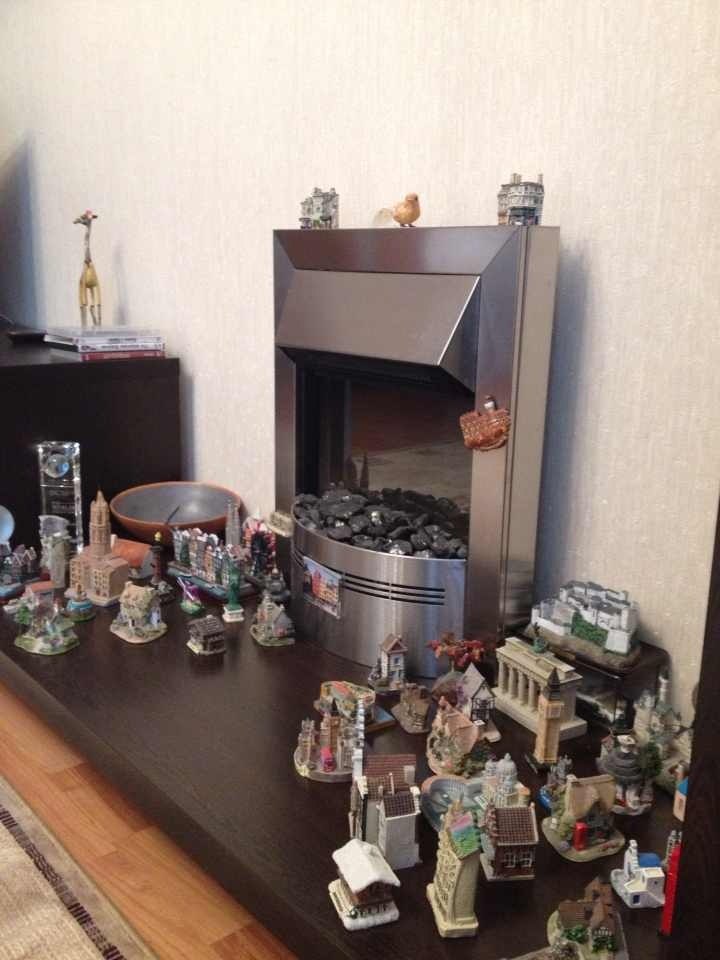 Рисунок 2. Холодильник с магнитами в собственной квартире респондента.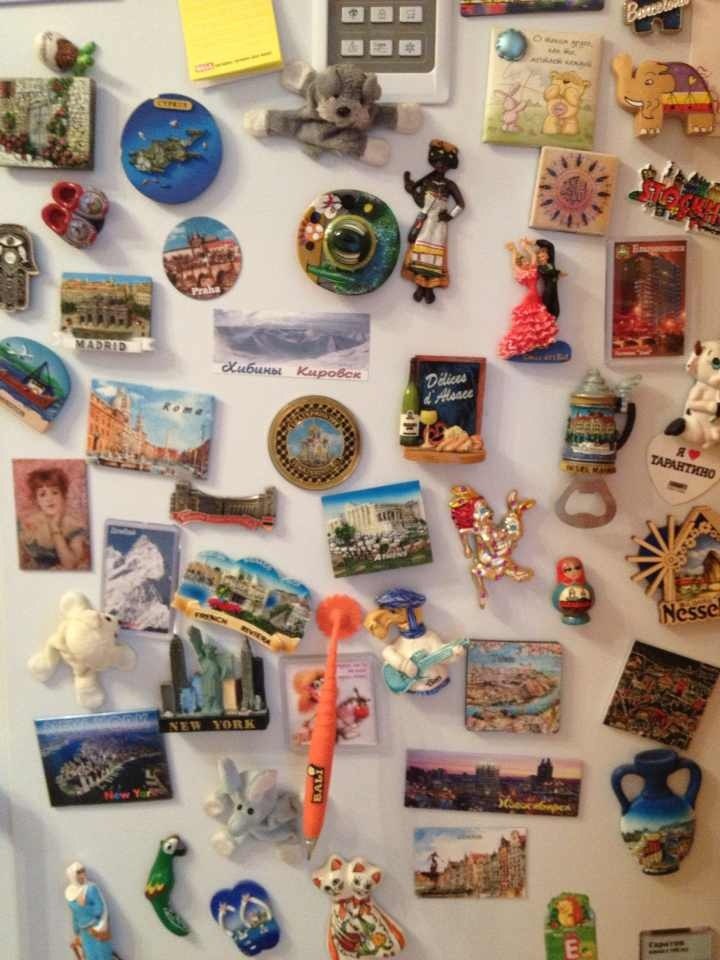 Рисунок 3. Письменный стол респондента в квартире мужа. 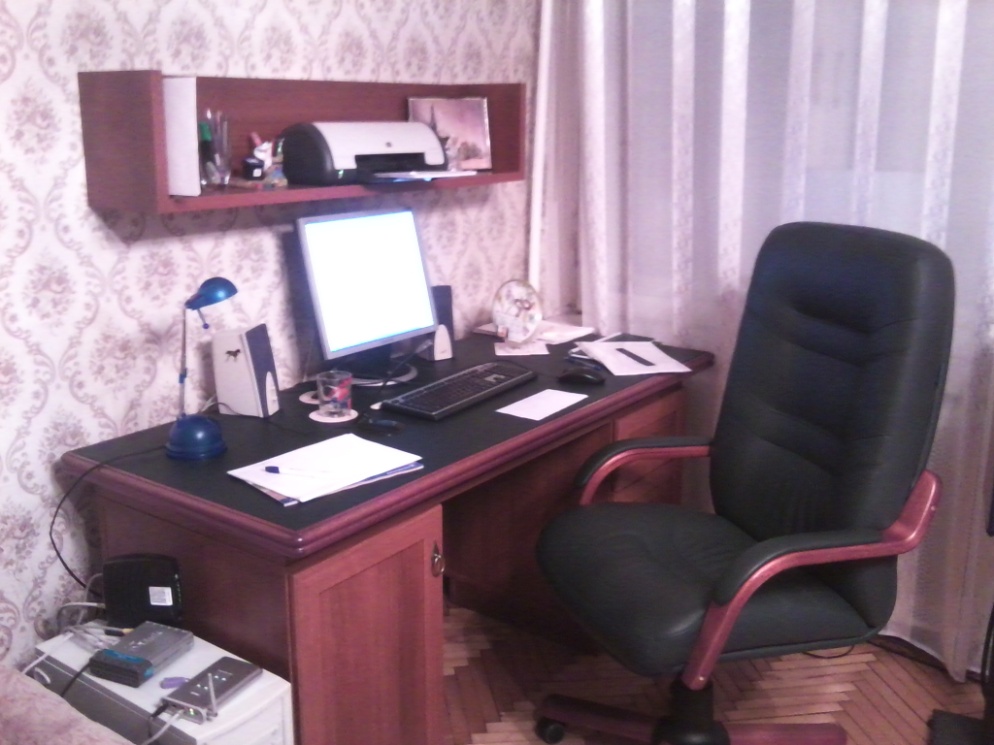 Рисунок 4. Обстановка квартиры мужа распонтентки. 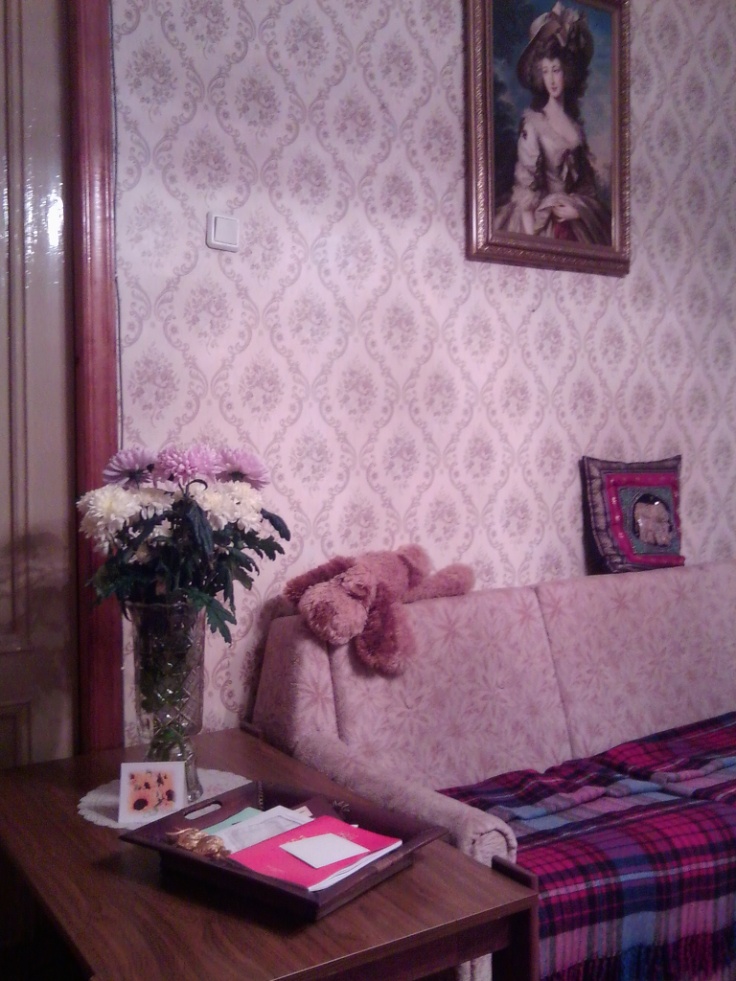 Рисунок 5. Музыкальный инструмент в съемной квартире респондента.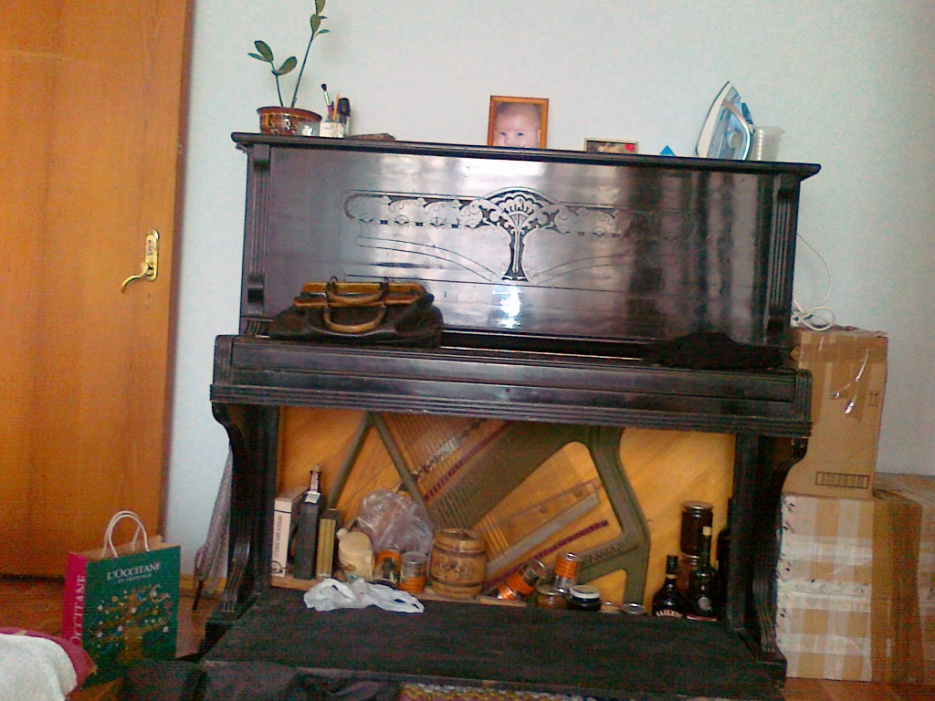 Рисунок 6. Сушка белья в съемной квартире респондента.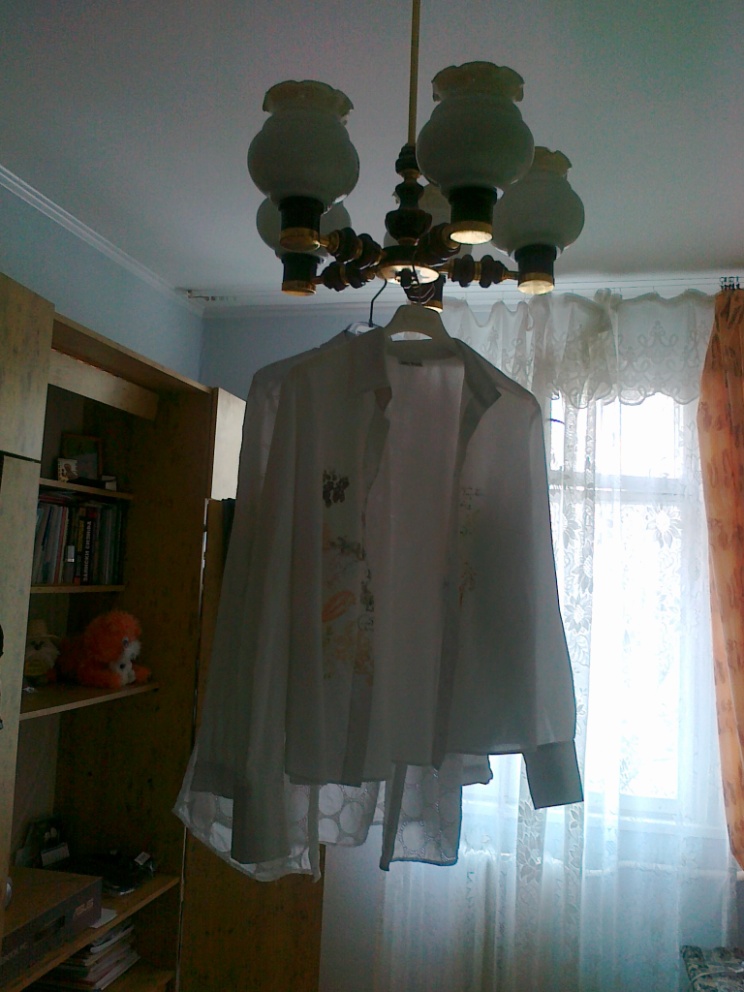 Рисунок 7. Организация пространства в съемной квартире респондента. 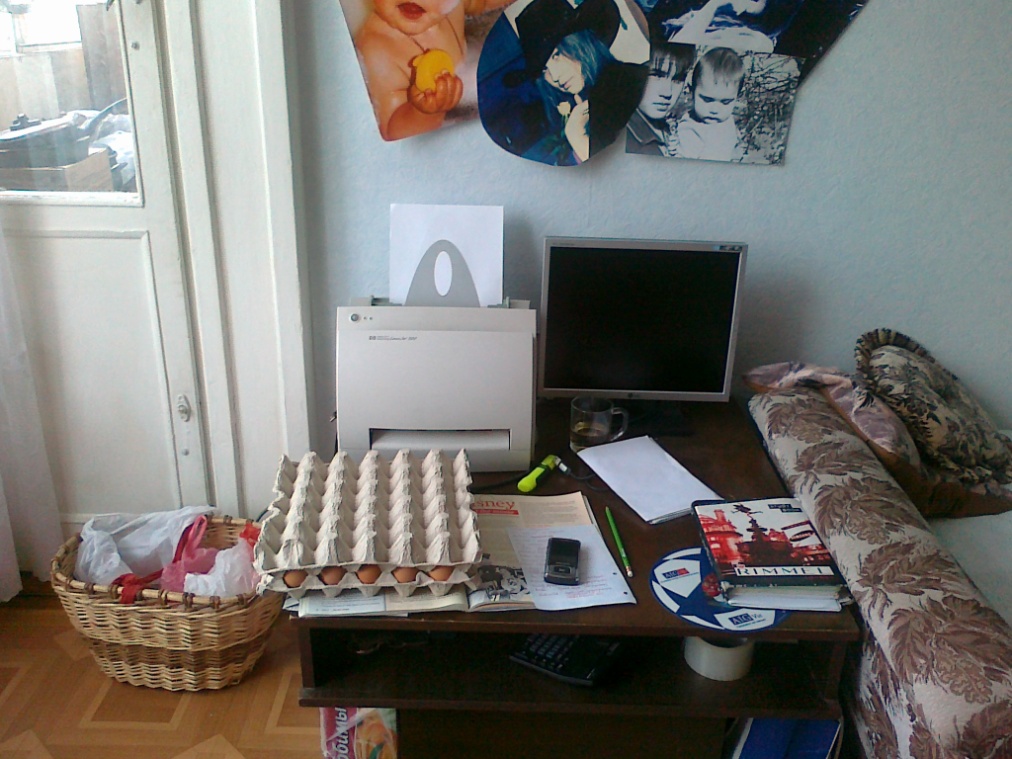 Рисунок 8. Организация пространства для школьника в съемной квартире респондента. 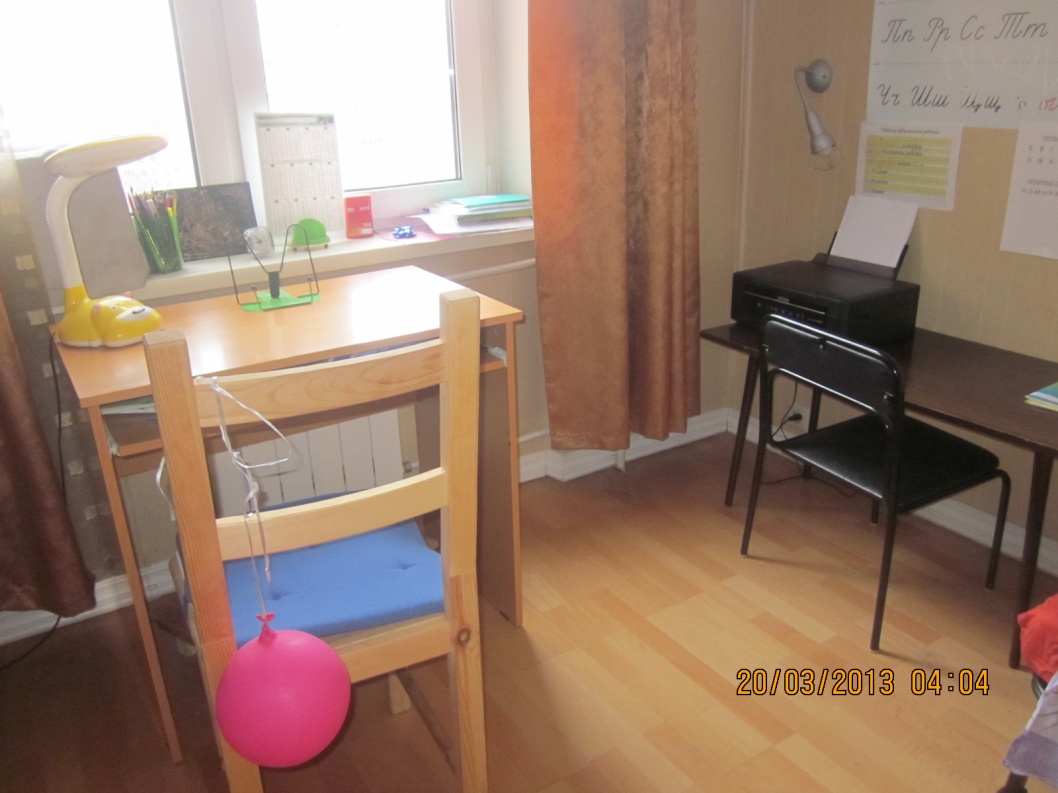 Рисунок 9. Организация пространства для школьника в съемной квартире респондента (2).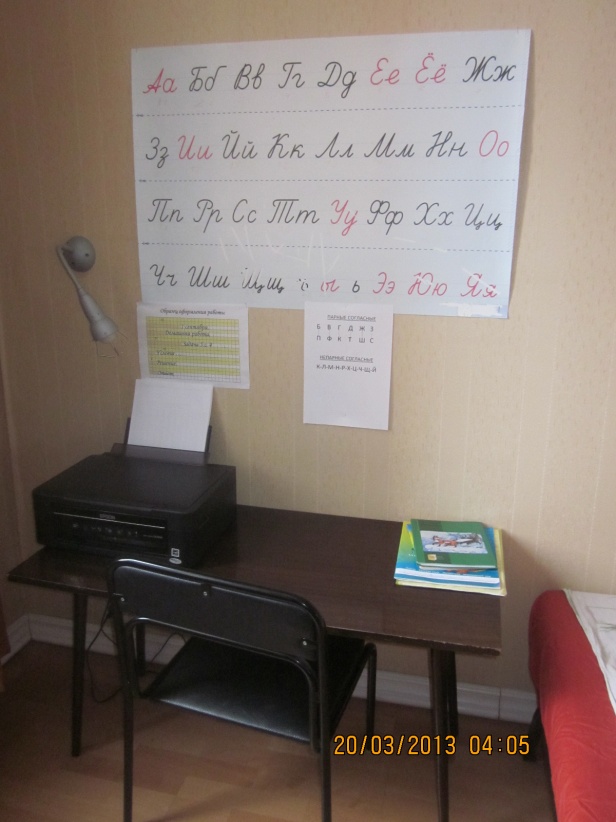 Рисунок 10. Спортивный уголок своими руками в съемной квартире респондента.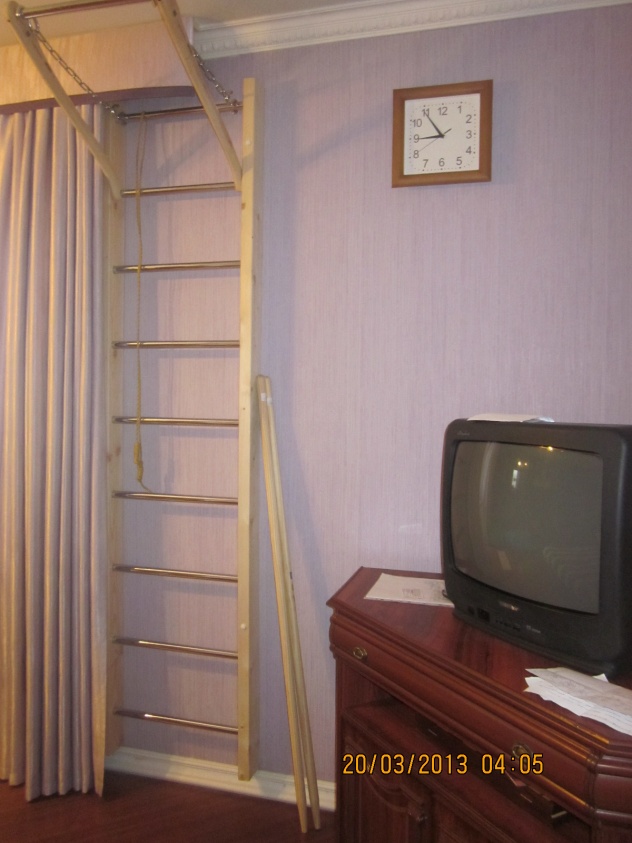 Рисунок 11. Карта Челябинской области в съемной квартире респондента.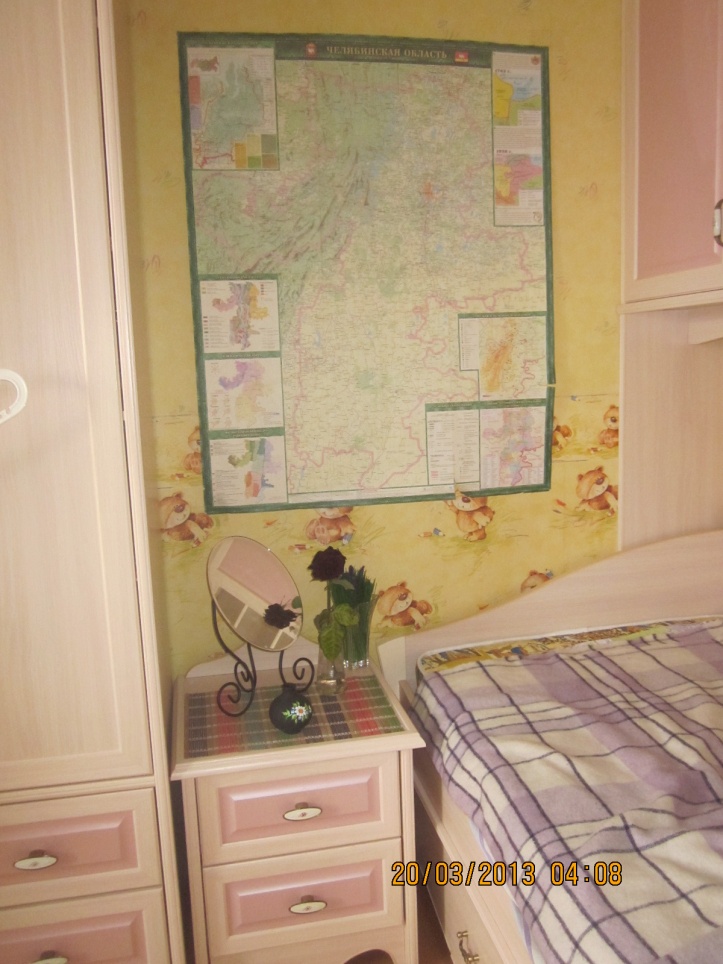 Приложение 2. Гайд нарративного интервью. Примерная структураВ гайде выделим несколько ключевых смысловых блоков, которые в последующем будут подробно раскрыты в процессе интервью. Отметим также, что так как интервью должно содержать элементы нарратива, высока вероятность того, что респондент будет рассказывать историю о себе и своей жизни в произвольном порядке, а не установленном гайдом, поэтому заданная далее последовательность вопросов будет носить условный характер. Итак, важными темами для нас будут являться следующие: Мотивы переезда в мегаполисПочему был осуществлен переезд? Как родилась идея переехать в мегаполис? Поиск и обустройство жилья (наиболее интересен для нас) Здесь важно понять, на каких условиях был осуществлен переезд: Заведомо была возможность остановиться у знакомыхПоиск жилья осуществлялся на местеЖилье предоставлялось изначально (приглашение на работу с предоставлением места)Как решался вопрос с жильем при переезде? Было ли изначально место жилья в новом городе, или поиск его осуществлялся на месте по приезду? Была ли возможность остановиться у знакомых (родственников, друзей – если таковые имеются)? Если поиск жилья осуществлялся на месте, то на основе каких критериев он происходил, что являлось определяющим фактором при выборе того или иного места? Какой тип жилья был выбран (комната в квартире, комната в общежитии, квартира, дом и т.д.)? Как происходило обустройство жилья после переезда? Что стало с жильем в родном городе? Профессиональная деятельностьЗдесь также важно выяснить, как осуществлялся поиск работы: самостоятельно или же изначально респондент ехал на определенное место работы (например, по приглашению). Если же поиск работы осуществлялся на месте, то, как он происходил? На основе каких критериев было выбрано место дальнейшей работы?  Удовлетворяет ли она специальности респондента? Насколько она нравится респонденту? СемьяИмеет ли респондент семью? Как осуществлялся переезд: вместе с семьей или отдельно? Если отдельно, то, как в настоящий момент происходит взаимодействие с семьей, оставшейся в родном городе? Как было воспринято ими решение о переезде? Социальные сетиБыли ли на момент переезда связи в новом городе или нет? Если да, как сейчас с ними поддерживаются отношения? Если нет, то как появляются новые знакомства сейчас? Где и как респондент их обычно заводит или же, после переезда новых контактов не появилось? Поддерживал ли респондент отношения со старыми знакомыми? Какие это знакомые по работе, по интересам, соседи,  другие). Повседневность/быт (наиболее интересен для нас) Как происходит освоение городского пространства? Как респондент ориентируется в новых для него местах? Появились ли любимые места в новом городе? Где респондент проводит большего всего времени? Есть ли ощущение, что новый город стал родным? Есть ли идентификация себя с местными жителями? Есть ли у респондента некие привычки (повседневные практики), которые были свойственны его поведению в родном городе, однако на новом месте они утратили свое значение или попросту не имеют применения? Каковы повседневные практики респондента (распорядок дня, маршруты следования и т.д.)? Как респондент проводит досуг в новом городе?  Как обычно проводит праздники? Какие потребности и желания на данный момент имеет респондент? Удовлетворен ли своим существующим положением? Также важными смысловыми блоками гайда будут являться блоки, раскрывающие мотивы переезда в другой город и блоки, содержащие вопросы о степени удовлетворенности настоящим положением респондента и дальнейшими планами и перспективами на жизнь. Была ли связь со «старой жизнью»? Возвращались ли в родной город (в гости, проведать родных), или связь была разорвана? Блок для тех, кто вернулся в родной городКак было принято решение вернуться в родной город? С чем оно было связано (причины возвращения)? Что для вас значило возвращение? Какими эмоциями оно сопровождалось? Тяжелое ли это было решение? Была ли адаптация к родному городу после возвращения? Как она проходила? Как отнеслись к возвращению родные и близкие? Какой период времени прошел? Что изменилось в родном городе? Как решался вопрос с жильем и работой? Возникали ли какие-то трудности?  Основные смысловые категорииСубкатегорииХарактеристика категорийМотивы переезда в мегаполисВнутренние мотивыНезависимый переезд;Мотивы переезда в мегаполисВнешние мотивыКонтрактный;Мотивы переезда в мегаполисВнешние мотивы«Переезд-бегство»;Мотивы переезда в мегаполисВнешние мотивы«Переезд-обстоятельство.Жилье в мегаполисеТип жильяСъемное жильеЖилье в мегаполисеТип жильяСобственное жильеЖилье в мегаполисеТип жильяСобственное жилье в перспективеЖилье в мегаполисеТип жильяСлужебное жилье.Жилье в мегаполисеПоиск жильяКритерии выбора квартирыЖилье в мегаполисеПриобретение собственного жильяВремя с момента переезда и до приобретения жильяЖилье в мегаполисеПриобретение собственного жильяРешение о приобретении жильяЖилье в мегаполисеОбустройство жильяОбустройство съемного жильяЖилье в мегаполисеОбустройство жильяОбустройство собственного жильяЖилье в старом городеОсталось без измененийЖилье в старом городеСдаетсяЖилье в старом городеПроданоРабота в мегаполисеНаличие работыРабота в мегаполисеОтсутствие работыРабота в мегаполисеУдовлетворенность наличием/отсутствием работыРабота в мегаполисеНеудовлетворенность наличием/отсутствием работыРабота в мегаполисеПоиск работыНе было поиска – пригласили на конкретное место.Работа в мегаполисеПоиск работыПоиск осуществлялся на месте – в мегаполисеРабота в мегаполисеПоиск работыПоиск осуществлялся из старого городаРабота в мегаполисеПоиск работыНе было поиска изначальноРабота в мегаполисеТрудоустройствоВремя с момента переезда и до трудоустройстваРабота в мегаполисеТрудоустройствоСпособ трудоустройстваРабота в мегаполисеТрудоустройствоХарактер (сфера занятости)Социальные сетиНакопленный социальный капитал в старом городе;Наличие/отсутствие соц.капитала в старом городеСоциальные сетиНакопленный социальный капитал в старом городе;Способы поддержания соц.капитала в старом городеСоциальные сетиНакопленный социальный капитал в старом городе;Важность поддержания соц.капитала в старом городеСоциальные сетиНакопленный социальный капитал в старом городе;Частота поддержания соц.капитала в старом городеСоциальные сетиНакопленный социальный капитал в новом городе;Поддержание накопленных связей в мегаполисеСоциальные сетиНакопленный социальный капитал в новом городе;Характер накопленных социальных связей в мегаполисеСоциальные сетиПоявление новых социальных сетей.Практики, связанные с появлением новых социальных связей в мегаполисеСоциальные сетиПоявление новых социальных сетей.Способ появления новых социальных связей в мегаполисеОсвоение городского пространстваСтратегии освоения городаПомощь в освоении городаОсвоение городского пространстваСтратегии освоения городаСамостоятельное освоениеОсвоение городского пространстваСтратегии освоения городаКомбинированная стратегияОсвоение городского пространстваТрудности в освоении городаОсвоение транспортаОсвоение городского пространстваТрудности в освоении городаРасчет времени от объекта до объектаОсновные проблемы, трудностиПроблемы, связанные с «новой» жизньюв мегаполисеИндивидуальные стратегии борьбы с проблемамиВоспроизводство привычных повседневных практикОсновные проблемы, трудностиПроблемы, связанные с «новой» жизньюв мегаполисеИндивидуальные стратегии борьбы с проблемамиКонструирование новых повседневных практикОсновные проблемы, трудностиПроблемы, связанные с «новой» жизньюв мегаполисеИндивидуальные стратегии борьбы с проблемамиНедостаток общенияОсновные проблемы, трудностиПроблемы, связанные с «новой» жизньюв мегаполисеИндивидуальные стратегии борьбы с проблемамиСтремление к решению проблемы «но»Основные проблемы, трудностиПроблемы, связанные с «новой» жизньюв мегаполисеИндивидуальные стратегии борьбы с проблемамиОсвоение ранее сформированных практикОсновные проблемы, трудностиПроблемы, связанные с «новой» жизньюв мегаполисеИндивидуальные стратегии борьбы с проблемамиСтратегия «Терпеть и приспосабливаться»Основные проблемы, трудностиПроблемы, связанные с «новой» жизньюв мегаполисеИндивидуальные стратегии борьбы с проблемамиОбращение за помощью к врачуОсновные проблемы, трудностиПроблемы, связанные с «новой» жизньюв мегаполисеИндивидуальные стратегии борьбы с проблемамиСтратегия «Плыть по течению»Основные проблемы, трудностиПроблемы, связанные с «новой» жизньюв мегаполисеИндивидуальные стратегии борьбы с проблемамиРешение проблем на начальном этапе адаптацииСубъективное ощущение информанта касательно «новой» жизни в мегаполисеУдовлетворенность «новой» жизньюСубъективное ощущение информанта касательно «новой» жизни в мегаполисеОщущение себя местным жителемСубъективное ощущение информанта касательно «новой» жизни в мегаполисеОщущение «новый город = привычный, близкий мне городСубъективное ощущение информанта касательно «новой» жизни в мегаполисеОщущение завершенности процесса собственной адаптацииВосприятие мегаполисаГород, комфортный для проживанияВосприятие мегаполисаГород – внешняя и опасная средаВосприятие мегаполисаГород исключительно для работыВосприятие мегаполисаШумный, большой, суетливый город, как «муравейник»Восприятие мегаполисаГород с большими возможностямиЖизненная позицияАктивная. «Не надо бояться, надо быть открытым»Жизненная позицияУмеренная «Нужно пытаться». «Если есть – хорошо, а если нет – волосы рвать не буду»Жизненная позицияВера в Бога, в судьбу.Жизненная позицияНет четкой жизненной позиции